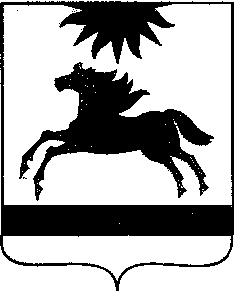 ЧЕЛЯБИНСКАЯ ОБЛАСТЬСОБРАНИЕ ДЕПУТАТОВАРГАЯШСКОГО МУНИЦИПАЛЬНОГО РАЙОНАРЕШЕНИЕ22 февраля 2023 № 348В соответствии с Бюджетным кодексом Российской Федерации, решением Собрания депутатов Аргаяшского муниципального района от 12.10.2022 № 290 «Об утверждении положения о бюджетном процессе в Аргаяшском муниципальном районе»Собрание депутатов Аргаяшского муниципального района РЕШАЕТ:Внести в решение Собрания депутатов Аргаяшского муниципального района от 14 декабря 2022 г. № 319 «О бюджете Аргаяшского муниципального района на 2023 год и на плановый период 2024 и 2025 годов» следующие изменения:1. Статью 1 изложить в следующей редакции:«1. Утвердить основные характеристики бюджета Аргаяшского муниципального района на 2023 год:1) прогнозируемый общий объем доходов бюджета Аргаяшского муниципального района в сумме 2448516,9 тыс. рублей, в том числе безвозмездные поступления от других бюджетов бюджетной системы Российской Федерации в сумме 1922972,2 рублей;2) общий объем расходов бюджета Аргаяшского муниципального района в сумме 2519794,0 тыс. рублей;3) объем дефицита бюджета Аргаяшского муниципального района в сумме 71277,1 тыс. рублей.»;2. В статье 4 пункт 1 изложить в следующей редакции:«1. Утвердить общий объем бюджетных ассигнований на исполнение публичных нормативных обязательств на 2023 год в сумме 133342,7 тыс. рублей, на 2024 год в сумме 134052,0 тыс. рублей и на 2025 год в сумме 138412,0 тыс. рублей.»;3. В статье 12:- в первом пункте цифры «88567,7» заменить цифрами «169165,7»;4. Приложение 2 изложить в новой редакции (приложение 1 к настоящему решению); 5. Приложение 3 изложить в новой редакции (приложение 2 к настоящему решению);6. Приложение 4 изложить в новой редакции (приложение 3 к настоящему решению); 7. Приложение 8 изложить в новой редакции (приложение 4 к настоящему решению); 8. Приложение 15 изложить в новой редакции (приложение 5 к настоящему решению).9. Настоящее решение подлежит опубликованию на сайте Аргаяш-Медиа (https://argayash.com, регистрация в качестве сетевого издания: ЭЛ № ФС 77 - 79597 от 18.12.2020) и размещению на официальном сайте Аргаяшского муниципального района в информационно-телекоммуникационной сети «Интернет».10. Контроль исполнения настоящего решения поручить постоянной бюджетно–финансовой комиссии Собрания депутатов Аргаяшского муниципального района.11. Настоящее решение вступает в силу со дня его официального опубликования.Председатель Собрания депутатов Аргаяшского муниципального района                                                   Л.Ф. ЮсуповаГлава Аргаяшского муниципального района							      И.В. ИшимовО внесении изменений в решение Собрания депутатов от 14 декабря 2022 г. № 319 «О бюджете Аргаяшского муниципального района на 2023 год и на плановый период 2024 и 2025 годов» приложение 1приложение 1к решению Собрания депутатов  к решению Собрания депутатов  Аргаяшского муниципального района Аргаяшского муниципального района от 22 февраля  2023 г. № 348от 22 февраля  2023 г. № 348Приложение 2Приложение 2к решению "О бюджете Аргаяшского  к решению "О бюджете Аргаяшского  муниципального района на 2023 год муниципального района на 2023 год и на плановый период 2024 и 2025 годов"и на плановый период 2024 и 2025 годов"от 14 декабря  2022  г. № 319от 14 декабря  2022  г. № 319Распределение бюджетных ассигнований по целевым статьям (муниципальным  программам Аргаяшского муниципального района и непрограммным направлениям деятельности), группам видов расходов, разделам и подразделам классификации расходов бюджетов на 2023 год и на плановый период 2024 и 2025 годовРаспределение бюджетных ассигнований по целевым статьям (муниципальным  программам Аргаяшского муниципального района и непрограммным направлениям деятельности), группам видов расходов, разделам и подразделам классификации расходов бюджетов на 2023 год и на плановый период 2024 и 2025 годовРаспределение бюджетных ассигнований по целевым статьям (муниципальным  программам Аргаяшского муниципального района и непрограммным направлениям деятельности), группам видов расходов, разделам и подразделам классификации расходов бюджетов на 2023 год и на плановый период 2024 и 2025 годовРаспределение бюджетных ассигнований по целевым статьям (муниципальным  программам Аргаяшского муниципального района и непрограммным направлениям деятельности), группам видов расходов, разделам и подразделам классификации расходов бюджетов на 2023 год и на плановый период 2024 и 2025 годовРаспределение бюджетных ассигнований по целевым статьям (муниципальным  программам Аргаяшского муниципального района и непрограммным направлениям деятельности), группам видов расходов, разделам и подразделам классификации расходов бюджетов на 2023 год и на плановый период 2024 и 2025 годовРаспределение бюджетных ассигнований по целевым статьям (муниципальным  программам Аргаяшского муниципального района и непрограммным направлениям деятельности), группам видов расходов, разделам и подразделам классификации расходов бюджетов на 2023 год и на плановый период 2024 и 2025 годовРаспределение бюджетных ассигнований по целевым статьям (муниципальным  программам Аргаяшского муниципального района и непрограммным направлениям деятельности), группам видов расходов, разделам и подразделам классификации расходов бюджетов на 2023 год и на плановый период 2024 и 2025 годовРаспределение бюджетных ассигнований по целевым статьям (муниципальным  программам Аргаяшского муниципального района и непрограммным направлениям деятельности), группам видов расходов, разделам и подразделам классификации расходов бюджетов на 2023 год и на плановый период 2024 и 2025 годовРаспределение бюджетных ассигнований по целевым статьям (муниципальным  программам Аргаяшского муниципального района и непрограммным направлениям деятельности), группам видов расходов, разделам и подразделам классификации расходов бюджетов на 2023 год и на плановый период 2024 и 2025 годовРаспределение бюджетных ассигнований по целевым статьям (муниципальным  программам Аргаяшского муниципального района и непрограммным направлениям деятельности), группам видов расходов, разделам и подразделам классификации расходов бюджетов на 2023 год и на плановый период 2024 и 2025 годовРаспределение бюджетных ассигнований по целевым статьям (муниципальным  программам Аргаяшского муниципального района и непрограммным направлениям деятельности), группам видов расходов, разделам и подразделам классификации расходов бюджетов на 2023 год и на плановый период 2024 и 2025 годовРаспределение бюджетных ассигнований по целевым статьям (муниципальным  программам Аргаяшского муниципального района и непрограммным направлениям деятельности), группам видов расходов, разделам и подразделам классификации расходов бюджетов на 2023 год и на плановый период 2024 и 2025 годовРаспределение бюджетных ассигнований по целевым статьям (муниципальным  программам Аргаяшского муниципального района и непрограммным направлениям деятельности), группам видов расходов, разделам и подразделам классификации расходов бюджетов на 2023 год и на плановый период 2024 и 2025 годовРаспределение бюджетных ассигнований по целевым статьям (муниципальным  программам Аргаяшского муниципального района и непрограммным направлениям деятельности), группам видов расходов, разделам и подразделам классификации расходов бюджетов на 2023 год и на плановый период 2024 и 2025 годов(тыс.рублей)(тыс.рублей)Наименованиецелевая статьяцелевая статьягруппа вида расходовгруппа вида расходовразделразделподразделподраздел2023 год2023 год2024 год2024 год2025 годВСЕГО2 519 794,02 519 794,02 305 540,62 305 540,61 843 018,1Итого по программам2 423 210,72 423 210,72 206 671,22 206 671,21 744 865,9Государственные программы Челябинской области 90 428,090 428,090 591,890 591,889 538,1Государственная программа Челябинской области "Развитие образования в Челябинской области"030000000003000000001 206,21 206,21 206,21 206,21 206,2Подпрограмма "Обеспечение доступного качественного общего и дополнительного образования"031000000003100000001 206,21 206,21 206,21 206,21 206,2Расходы общегосударственного характера031040000003104000001 206,21 206,21 206,21 206,21 206,2Организация работы комиссий по делам несовершеннолетних и защите их прав031040306003104030601 206,21 206,21 206,21 206,21 206,2Расходы на выплаты персоналу в целях обеспечения выполнения функций государственными (муниципальными) органами, казенными учреждениями, органами управления государственными внебюджетными фондами03104030600310403060100100010113131 206,21 206,21 206,21 206,21 206,2Государственная программа Челябинской области "Развитие архивного дела в Челябинской области"1200000000120000000083,883,883,883,883,8Подпрограмма "Организация приема и обеспечение сохранности принятых на государственное хранение в государственный и муниципальные архивы Челябинской области архивных документов"1210000000121000000083,883,883,883,883,8Расходы общегосударственного характера1210400000121040000083,883,883,883,883,8Комплектование, учет, использование и хранение архивных документов, отнесенных к государственной собственности Челябинской области1210412010121041201083,883,883,883,883,8Закупка товаров, работ и услуг для обеспечения государственных (муниципальных) нужд121041201012104120102002000808040483,883,883,883,883,8Государственная программа Челябинской области "Развитие социальной защиты населения в Челябинской области"2800000000280000000085 515,385 515,385 515,385 515,384 327,7Подпрограмма "Дети Южного Урала"2810000000281000000085 515,385 515,385 515,385 515,384 327,7Капитальные вложения в объекты муниципальной собственности2810900000281090000085 515,385 515,385 515,385 515,384 327,7Обеспечение предоставления жилых помещений детям-сиротам и детям, оставшимся без попечения родителей, лицам из их числа по договорам найма специализированных жилых помещений за счет средств областного бюджета в соответствии с Законом Челябинской области «О мерах социальной поддержки детей-сирот и детей, оставшихся без попечения родителей, вознаграждении, причитающемся приемному родителю, и социальных гарантиях приемной семье»2810928130281092813064 136,364 136,364 136,364 136,366 512,1Капитальные вложения в объекты государственной (муниципальной) собственности281092813028109281304004001010040464 136,364 136,364 136,364 136,366 512,1Обеспечение предоставления жилых помещений детям-сиротам и детям, оставшимся без попечения родителей, лицам из их числа по договорам найма специализированных жилых помещений28109R082028109R082021 379,021 379,021 379,021 379,017 815,6Капитальные вложения в объекты государственной (муниципальной) собственности28109R082028109R082040040021 379,021 379,021 379,021 379,017 815,6Государственная программа Челябинской области "Обеспечение общественной безопасности в Челябинской области"460000000046000000003 622,73 622,73 786,53 786,53 920,4Подпрограмма "Организация деятельности государственных органов и граждан в обеспечении общественной безопасности"463000000046300000003 622,73 622,73 786,53 786,53 920,4Субвенции местным бюджетам для финансового обеспечения расходных обязательств муниципальных образований, возникающих при выполнении государственных полномочий Российской Федерации, субъектов Российской Федерации, переданных для осуществления органам местного самоуправления в установленном порядке463020000046302000003 622,73 622,73 786,53 786,53 920,4Осуществление первичного воинского учета на территориях, где отсутствуют военные комиссариаты463025118046302511803 622,73 622,73 786,53 786,53 920,4Межбюджетные трансферты46302511804630251180500500020203033 622,73 622,73 786,53 786,53 920,4Муниципальные программы Аргаяшского муниципального района2 332 782,72 332 782,72 116 079,42 116 079,41 655 327,8Муниципальная программа "Энергосбережение и повышение энергетической эффективности Аргаяшского муниципального района"500000000050000000002 148,22 148,21 500,01 500,01 500,0Субсидии местным бюджетам для софинансирования расходных обязательств, возникающих при выполнении полномочий органов местного самоуправления по вопросам местного значения500010000050001000001 701,71 701,70,00,00,0Мероприятия по энергосбережению и повышению энергетической эффективности500014027050001402701 701,71 701,70,00,00,0Межбюджетные трансферты50001402705000140270500500050503031 701,71 701,70,00,00,0Иные расходы на реализацию отраслевых мероприятий50007000005000700000446,6446,61 500,01 500,01 500,0Мероприятия по энергосбережению и повышению энергетической эффективности50007402705000740270446,6446,61 500,01 500,01 500,0Закупка товаров, работ и услуг для обеспечения государственных (муниципальных) нужд5000740270500074027020020005050202446,6446,61 500,01 500,01 500,0Муниципальная программа "Развитие дорожного хозяйства в Аргаяшском муниципальном районе"5100000000510000000094 830,194 830,192 309,692 309,693 573,2Подпрограмма "Содержание автомобильных дорог общего пользования местного значения вне границ населенных пунктов"511000000051100000004 665,94 665,94 832,64 832,64 999,2Иные межбюджетные трансферты511030000051103000004 665,94 665,94 832,64 832,64 999,2Содержание автомобильных дорог общего пользования местного значения вне границ населенных пунктов511034315151103431514 665,94 665,94 832,64 832,64 999,2Межбюджетные трансферты51103431515110343151500500040409094 665,94 665,94 832,64 832,64 999,2Подпрограмма "Повышение безопасности дорожного движения в Аргаяшском муниципальном районе"512000000051200000001 630,01 630,01 600,01 600,01 600,0Иные межбюджетные трансферты512030000051203000001 630,01 630,01 600,01 600,01 600,0Совершенствование организации дорожного движения и мероприятия по безопасности движения пешеходов512034315251203431521 630,01 630,01 600,01 600,01 600,0Межбюджетные трансферты51203431525120343152500500040409091 630,01 630,01 600,01 600,01 600,0Подпрограмма "Содержание автомобильных дорог общего пользования местного значения в границах населенных пунктов поселений"5130000000513000000015 737,615 737,616 280,316 280,316 823,0Иные межбюджетные трансферты5130300000513030000015 737,615 737,616 280,316 280,316 823,0Содержание автомобильных дорог общего пользования местного значения в границах населенных пунктов поселений5130343153513034315315 737,615 737,616 280,316 280,316 823,0Межбюджетные трансферты513034315351303431535005000404090915 737,615 737,616 280,316 280,316 823,0Подпрограмма "Капитальный ремонт и ремонт автомобильных дорог общего пользования местного значения вне границ населенных пунктов"514000000051400000002 000,02 000,02 000,02 000,02 000,0Иные межбюджетные трансферты514030000051403000002 000,02 000,02 000,02 000,02 000,0Капитальный ремонт и ремонт автомобильных дорог общего пользования местного значения вне границ населенных пунктов514034315451403431542 000,02 000,02 000,02 000,02 000,0Межбюджетные трансферты51403431545140343154500500040409092 000,02 000,02 000,02 000,02 000,0Подпрограмма "Капитальный ремонт и ремонт автомобильных дорог общего пользования местного значения в границах населенных пунктов поселений"5150000000515000000070 796,670 796,667 596,767 596,768 151,0Иные межбюджетные трансферты5150300000515030000015 312,615 312,667 596,767 596,768 151,0Капитальный ремонт и ремонт автомобильных дорог общего пользования местного значения в границах населенных пунктов поселений5150343155515034315515 312,615 312,618 561,218 561,219 168,6Межбюджетные трансферты515034315551503431555005000404090915 312,615 312,618 561,218 561,219 168,6Капитальный ремонт, ремонт и содержание автомобильных дорог общего пользования местного значения51503S605051503S60500,00,049 035,549 035,548 982,4Межбюджетные трансферты51503S605051503S6050500500040409090,00,049 035,549 035,548 982,4Иные расходы на реализацию отраслевых мероприятий5150700000515070000055 484,055 484,00,00,00,0Капитальный ремонт, ремонт и содержание автомобильных дорог общего пользования местного значения51507S605051507S605055 484,055 484,00,00,00,0Закупка товаров, работ и услуг для обеспечения государственных (муниципальных) нужд51507S605051507S60502002000404090955 484,055 484,00,00,00,0Муниципальная программа "Развитие информационного общества в Аргаяшском муниципальном районе до 2030 года"52000000005200000000508,0508,0607,5607,5387,5Расходы общегосударственного характера52004000005200400000508,0508,0607,5607,5387,5Обеспечение функционирования и развития информационно-коммуникационной инфраструктуры52004413105200441310508,0508,0607,5607,5387,5Закупка товаров, работ и услуг для обеспечения государственных (муниципальных) нужд5200441310520044131020020001011313508,0508,0607,5607,5387,5Муниципальная программа "Развитие образования Аргаяшского муниципального района"530000000053000000001 025 901,31 025 901,3980 795,1980 795,11 005 254,9Подпрограмма "Развитие дошкольного образования Аргаяшского муниципального района"53100000005310000000222 015,2222 015,2219 605,8219 605,8220 838,3Реализация иных муниципальных функций в области социальной политики531060000053106000006 399,36 399,36 399,36 399,36 399,3Компенсация части платы, взимаемой с родителей (законных представителей) за присмотр и уход за детьми в образовательных организациях, реализующих образовательную программу дошкольного образования, расположенных на территории Челябинской области531060405053106040506 399,36 399,36 399,36 399,36 399,3Социальное обеспечение и иные выплаты населению53106040505310604050300300101004046 399,36 399,36 399,36 399,36 399,3Финансовое обеспечение муниципального задания на оказание муниципальных услуг (выполнение работ)53110000005311000000214 537,0214 537,0212 468,8212 468,8213 701,3Обеспечение государственных гарантий реализации прав на получение общедоступного и бесплатного дошкольного образования в муниципальных дошкольных образовательных организациях53110040105311004010113 632,3113 632,3113 779,5113 779,5113 932,6Предоставление субсидий бюджетным, автономным учреждениям и иным некоммерческим организациям5311004010531100401060060007070101113 632,3113 632,3113 779,5113 779,5113 932,6Дошкольные образовательные организации5311042030531104203099 096,099 096,096 880,696 880,697 960,0Предоставление субсидий бюджетным, автономным учреждениям и иным некоммерческим организациям531104203053110420306006000707010199 096,099 096,096 880,696 880,697 960,0Мероприятия по социальной поддержке детей-инвалидов53110426025311042602171,8171,8171,8171,8171,8Предоставление субсидий бюджетным, автономным учреждениям и иным некоммерческим организациям5311042602531104260260060010100404171,8171,8171,8171,8171,8Привлечение детей из малообеспеченных, неблагополучных семей, а также семей, оказавшихся в трудной жизненной ситуации, в расположенные на территории Челябинской области муниципальные образовательные организации, реализующие программу дошкольного образования, через предоставление компенсации части родительской платы53110S406053110S40601 636,91 636,91 636,91 636,91 636,9Предоставление субсидий бюджетным, автономным учреждениям и иным некоммерческим организациям53110S406053110S4060600600101004041 636,91 636,91 636,91 636,91 636,9Субсидии бюджетным и автономным учреждениям на иные цели531200000053120000001 078,91 078,9737,7737,7737,7Дошкольные образовательные организации53120420305312042030341,2341,20,00,00,0Предоставление субсидий бюджетным, автономным учреждениям и иным некоммерческим организациям5312042030531204203060060007070101341,2341,20,00,00,0Оснащение современным оборудованием образовательных организаций, реализующих образовательные программы дошкольного образования, для получения детьми качественного образования53120S403053120S4030737,7737,7737,7737,7737,7Предоставление субсидий бюджетным, автономным учреждениям и иным некоммерческим организациям53120S403053120S403060060007070101737,7737,7737,7737,7737,7Подпрограмма "Развитие общего образования Аргаяшского муниципального района"53200000005320000000703 287,8703 287,8675 383,7675 383,7698 476,8Субсидии местным бюджетам для софинансирования расходных обязательств, возникающих при выполнении полномочий органов местного самоуправления по вопросам местного значения53201000005320100000725,4725,40,00,00,0Организация подвоза учащихся53201426015320142601725,4725,40,00,00,0Межбюджетные трансферты5320142601532014260150050007070202725,4725,40,00,00,0Иные расходы на реализацию отраслевых мероприятий5320700000532070000031 933,131 933,135 488,535 488,535 488,5Организация подвоза учащихся5320742601532074260131 444,631 444,635 000,035 000,035 000,0Закупка товаров, работ и услуг для обеспечения государственных (муниципальных) нужд532074260153207426012002000707020231 444,631 444,635 000,035 000,035 000,0Проведение мероприятий для детей и молодежи53207426035320742603274,5274,5274,5274,5274,5Закупка товаров, работ и услуг для обеспечения государственных (муниципальных) нужд5320742603532074260320020007070202269,5269,5274,5274,5274,5Социальное обеспечение и иные выплаты населению53207426035320742603300300070702025,05,00,00,00,0Мероприятия в области образования для педагогических работников53207426045320742604214,0214,0214,0214,0214,0Закупка товаров, работ и услуг для обеспечения государственных (муниципальных) нужд5320742604532074260420020007070202191,7191,7214,0214,0214,0Социальное обеспечение и иные выплаты населению532074260453207426043003000707020222,322,30,00,00,0Финансовое обеспечение муниципального задания на оказание муниципальных услуг (выполнение работ)53210000005321000000663 167,3663 167,3620 986,7620 986,7659 948,3Обеспечение государственных гарантий реализации прав на получение общедоступного и бесплатного дошкольного, начального общего, основного общего, среднего общего образования и обеспечение дополнительного образования детей в муниципальных общеобразовательных организациях для обучающихся с ограниченными возможностями здоровья5321003090532100309020 807,320 807,320 808,920 808,920 810,5Предоставление субсидий бюджетным, автономным учреждениям и иным некоммерческим организациям532100309053210030906006000707020220 807,320 807,320 808,920 808,920 810,5Обеспечение государственных гарантий реализации прав на получение общедоступного и бесплатного дошкольного, начального общего, основного общего, среднего общего образования и обеспечение дополнительного образования детей в муниципальных общеобразовательных организациях53210031205321003120367 127,8367 127,8371 167,4371 167,4371 537,9Предоставление субсидий бюджетным, автономным учреждениям и иным некоммерческим организациям5321003120532100312060060007070202367 127,8367 127,8371 167,4371 167,4371 537,9Обеспечение бесплатным двухразовым горячим питанием обучающихся в муниципальных образовательных организациях, расположенных на территории Челябинской области, по образовательным программам основного общего, среднего общего образования, один из родителей которых призван на военную службу по мобилизации в Вооруженные Силы Российской Федерации532100361053210036101 305,41 305,40,00,00,0Предоставление субсидий бюджетным, автономным учреждениям и иным некоммерческим организациям53210036105321003610600600070702021 305,41 305,40,00,00,0Общеобразовательные организации53210421305321042130170 983,5170 983,5126 271,6126 271,6166 226,7Предоставление субсидий бюджетным, автономным учреждениям и иным некоммерческим организациям5321042130532104213060060007070202170 983,5170 983,5126 271,6126 271,6166 226,7Общеобразовательные организации для обучающихся с ограниченными возможностями здоровья532104223053210422308 101,48 101,47 896,97 896,97 972,1Предоставление субсидий бюджетным, автономным учреждениям и иным некоммерческим организациям53210422305321042230600600070702028 101,48 101,47 896,97 896,97 972,1Обеспечение выплат ежемесячного денежного вознаграждения за классное руководство педагогическим работникам муниципальных общеобразовательных организаций5321053035532105303530 827,530 827,530 827,530 827,530 827,5Предоставление субсидий бюджетным, автономным учреждениям и иным некоммерческим организациям532105303553210530356006000707020230 827,530 827,530 827,530 827,530 827,5Организация бесплатного горячего питания обучающихся, получающих начальное общее образование в государственных и муниципальных образовательных организациях53210L304053210L304031 289,631 289,631 289,631 289,629 848,8Предоставление субсидий бюджетным, автономным учреждениям и иным некоммерческим организациям53210L304053210L30406006000707020231 289,631 289,631 289,631 289,629 848,8Обеспечение питанием детей из малообеспеченных семей и детей с нарушениями здоровья, обучающихся в муниципальных общеобразовательных организациях53210S303053210S303028 839,428 839,428 839,428 839,428 839,4Предоставление субсидий бюджетным, автономным учреждениям и иным некоммерческим организациям53210S303053210S30306006000707020228 839,428 839,428 839,428 839,428 839,4Обеспечение молоком (молочной продукцией) обучающихся по образовательным программам начального общего образования в муниципальных общеобразовательных организациях53210S330053210S33003 885,43 885,43 885,43 885,43 885,4Предоставление субсидий бюджетным, автономным учреждениям и иным некоммерческим организациям53210S330053210S3300600600070702023 885,43 885,43 885,43 885,43 885,4Субсидии бюджетным и автономным учреждениям на иные цели532200000053220000004 091,74 091,70,00,00,0Обеспечение государственных гарантий реализации прав на получение общедоступного и бесплатного дошкольного, начального общего, основного общего, среднего общего образования и обеспечение дополнительного образования детей в муниципальных общеобразовательных организациях532200312053220031203 683,23 683,20,00,00,0Предоставление субсидий бюджетным, автономным учреждениям и иным некоммерческим организациям53220031205322003120600600070702023 683,23 683,20,00,00,0Общеобразовательные организации53220421305322042130379,3379,30,00,00,0Предоставление субсидий бюджетным, автономным учреждениям и иным некоммерческим организациям5322042130532204213060060007070202379,3379,30,00,00,0Общеобразовательные организации для обучающихся с ограниченными возможностями здоровья5322042230532204223029,229,20,00,00,0Предоставление субсидий бюджетным, автономным учреждениям и иным некоммерческим организациям532204223053220422306006000707020229,229,20,00,00,0Региональный проект "Современная школа"532E100000532E100000286,5286,513 554,813 554,80,0Создание и обеспечение функционирования центров образования естественно-научной и технологической направленностей в общеобразовательных организациях, расположенных в сельской местности и малых городах532E151721532E1517210,00,013 268,313 268,30,0Предоставление субсидий бюджетным, автономным учреждениям и иным некоммерческим организациям532E151721532E151721600600070702020,00,013 268,313 268,30,0Оборудование пунктов проведения экзаменов государственной итоговой аттестации по образовательным программам среднего общего образования532E1S3050532E1S3050286,5286,5286,5286,50,0Предоставление субсидий бюджетным, автономным учреждениям и иным некоммерческим организациям532E1S3050532E1S305060060007070202286,5286,5286,5286,50,0Региональный проект «Успех каждого ребенка»532E200000532E2000000,00,02 313,72 313,70,0Обновление материально-технической базы для организации учебно-исследовательской, научно-практической, творческой деятельности, занятий физической культурой и спортом в образовательных организациях532E250980532E2509800,00,02 313,72 313,70,0Предоставление субсидий бюджетным, автономным учреждениям и иным некоммерческим организациям532E250980532E250980600600070702020,00,02 313,72 313,70,0Региональный проект «Патриотическое воспитание граждан Российской Федерации»532EB00000532EB000003 083,83 083,83 040,03 040,03 040,0Проведение мероприятий по обеспечению деятельности советников директора по воспитанию и взаимодействию с детскими общественными объединениями в общеобразовательных организациях532EB51790532EB517903 083,83 083,83 040,03 040,03 040,0Предоставление субсидий бюджетным, автономным учреждениям и иным некоммерческим организациям532EB51790532EB51790600600070702023 083,83 083,83 040,03 040,03 040,0Подпрограмма "Развитие дополнительного образования Аргаяшского муниципального района"5330000000533000000029 221,629 221,628 997,228 997,229 055,0Финансовое обеспечение муниципального задания на оказание муниципальных услуг (выполнение работ)5331000000533100000029 114,529 114,528 997,228 997,229 055,0Организации дополнительного образования5331042330533104233029 114,529 114,528 997,228 997,229 055,0Предоставление субсидий бюджетным, автономным учреждениям и иным некоммерческим организациям533104233053310423306006000707030329 114,529 114,528 997,228 997,229 055,0Субсидии бюджетным и автономным учреждениям на иные цели53320000005332000000107,1107,10,00,00,0Организации дополнительного образования53320423305332042330107,1107,10,00,00,0Предоставление субсидий бюджетным, автономным учреждениям и иным некоммерческим организациям5332042330533204233060060007070303107,1107,10,00,00,0Подпрограмма "Отдых, оздоровление, занятость детей и молодежи Аргаяшского муниципального района"5340000000534000000012 726,412 726,412 657,212 657,212 657,2Финансовое обеспечение муниципального задания на оказание муниципальных услуг (выполнение работ)534100000053410000007 573,37 573,37 504,17 504,17 504,1Детский оздоровительно-образовательный лагерь534104243053410424302 890,32 890,32 821,12 821,12 821,1Предоставление субсидий бюджетным, автономным учреждениям и иным некоммерческим организациям53410424305341042430600600070709092 890,32 890,32 821,12 821,12 821,1Организация отдыха детей в летнее время53410426115341042611771,0771,0771,0771,0771,0Предоставление субсидий бюджетным, автономным учреждениям и иным некоммерческим организациям5341042611534104261160060007070909771,0771,0771,0771,0771,0Организация отдыха детей в каникулярное время53410S301053410S30103 624,03 624,03 624,03 624,03 624,0Предоставление субсидий бюджетным, автономным учреждениям и иным некоммерческим организациям53410S301053410S3010600600070709093 624,03 624,03 624,03 624,03 624,0Организация профильных смен для детей, состоящих на профилактическом учете53410S901053410S9010288,0288,0288,0288,0288,0Предоставление субсидий бюджетным, автономным учреждениям и иным некоммерческим организациям53410S901053410S901060060007070909288,0288,0288,0288,0288,0Субсидии бюджетным и автономным учреждениям на иные цели534200000053420000005 153,15 153,15 153,15 153,15 153,1Детский оздоровительно-образовательный лагерь53420424305342042430400,0400,0400,0400,0400,0Предоставление субсидий бюджетным, автономным учреждениям и иным некоммерческим организациям5342042430534204243060060007070909400,0400,0400,0400,0400,0Организация питания детей в пришкольных лагерях534204260653420426062 050,62 050,62 050,62 050,62 050,6Предоставление субсидий бюджетным, автономным учреждениям и иным некоммерческим организациям53420426065342042606600600070709092 050,62 050,62 050,62 050,62 050,6Организация занятости детей в каникулярное время53420426095342042609460,0460,0460,0460,0460,0Предоставление субсидий бюджетным, автономным учреждениям и иным некоммерческим организациям5342042609534204260960060007070909460,0460,0460,0460,0460,0Организация отдыха детей в каникулярное время53420S301053420S30102 242,52 242,52 242,52 242,52 242,5Предоставление субсидий бюджетным, автономным учреждениям и иным некоммерческим организациям53420S301053420S3010600600070709092 242,52 242,52 242,52 242,52 242,5Подпрограмма "Прочие мероприятия в области образования"5350000000535000000043 031,943 031,943 007,643 007,643 007,7Расходы общегосударственного характера535040000053504000002 381,12 381,12 381,12 381,12 381,1Финансовое обеспечение выполнения функций муниципальными органами535042040153504204012 381,12 381,12 381,12 381,12 381,1Расходы на выплаты персоналу в целях обеспечения выполнения функций государственными (муниципальными) органами, казенными учреждениями, органами управления государственными внебюджетными фондами53504204015350420401100100070709092 381,12 381,12 381,12 381,12 381,1Реализация иных муниципальных функций в области социальной политики5350600000535060000013 165,313 165,313 165,313 165,313 165,3Компенсация затрат родителей (законных представителей) детей-инвалидов в части организации обучения по основным общеобразовательным программам на дому5350603020535060302011 795,711 795,711 795,711 795,711 795,7Социальное обеспечение и иные выплаты населению535060302053506030203003001010040411 795,711 795,711 795,711 795,711 795,7Компенсация расходов родителей (законных представителей) на организацию обучения лиц, являвшихся детьми-инвалидами, достигнувшими совершеннолетия и имеющих статус инвалида, обучающихся по основным общеобразовательным программам, в том числе по адаптированным образовательным программам общего образования, в форме семейного образования и самообразования535060360053506036001 369,61 369,61 369,61 369,61 369,6Социальное обеспечение и иные выплаты населению53506036005350603600300300101004041 369,61 369,61 369,61 369,61 369,6Финансовое обеспечение муниципального задания на оказание муниципальных услуг (выполнение работ)535100000053510000009,89,89,99,910,0Организация предоставления психолого-педагогической, медицинской и социальной помощи обучающимся, испытывающим трудности в освоении основных общеобразовательных программ, своем развитии и социальной адаптации535100307053510030709,89,89,99,910,0Предоставление субсидий бюджетным, автономным учреждениям и иным некоммерческим организациям53510030705351003070600600070709099,89,89,99,910,0Обеспечение деятельности подведомственных казенных учреждений5359900000535990000027 475,727 475,727 451,327 451,327 451,3Методический кабинет, централизованная бухгалтерия5359942530535994253027 475,727 475,727 451,327 451,327 451,3Расходы на выплаты персоналу в целях обеспечения выполнения функций государственными (муниципальными) органами, казенными учреждениями, органами управления государственными внебюджетными фондами535994253053599425301001000707090924 431,824 431,824 431,824 431,824 431,8Закупка товаров, работ и услуг для обеспечения государственных (муниципальных) нужд53599425305359942530200200070709092 847,52 847,52 823,12 823,12 823,1Иные бюджетные ассигнования5359942530535994253080080007070909196,4196,4196,4196,4196,4Подпрограмма " Безопасность образовательных учреждений Аргаяшского муниципального района"5360000000536000000015 618,315 618,31 143,61 143,61 219,9Субсидии бюджетным и автономным учреждениям на иные цели5362000000536200000015 618,315 618,31 143,61 143,61 219,9Мероприятия по безопасности образовательных учреждений536204260753620426076 344,06 344,00,00,00,0Предоставление субсидий бюджетным, автономным учреждениям и иным некоммерческим организациям53620426075362042607600600070702026 344,06 344,00,00,00,0Реализация инициативных проектов536209960053620996008 103,98 103,90,00,00,0Предоставление субсидий бюджетным, автономным учреждениям и иным некоммерческим организациям5362099600536209960060060007070101556,7556,70,00,00,0Предоставление субсидий бюджетным, автономным учреждениям и иным некоммерческим организациям53620996005362099600600600070702027 547,27 547,20,00,00,0Проведение капитального ремонта зданий и сооружений муниципальных организаций отдыха и оздоровления детей53620S331053620S3310150,0150,00,00,00,0Предоставление субсидий бюджетным, автономным учреждениям и иным некоммерческим организациям53620S331053620S331060060007070909150,0150,00,00,00,0Проведение ремонтных работ по замене оконных блоков в муниципальных общеобразовательных организациях53620S333053620S33301 020,41 020,41 143,61 143,61 219,9Предоставление субсидий бюджетным, автономным учреждениям и иным некоммерческим организациям53620S333053620S3330600600070702021 020,41 020,41 143,61 143,61 219,9Муниципальная программа "Социальная поддержка граждан Аргаяшского муниципального района"54000000005400000000294 834,7294 834,7298 669,3298 669,3306 233,3Подпрограмма "Социальная поддержка семей и детей Аргаяшского муниципального района"54100000005410000000106 348,7106 348,7107 205,3107 205,3109 842,5Расходы общегосударственного характера541040000054104000003 642,13 642,13 642,13 642,13 642,1Организация и осуществление деятельности по опеке и попечительству541042811054104281102 939,32 939,32 939,32 939,32 939,3Расходы на выплаты персоналу в целях обеспечения выполнения функций государственными (муниципальными) органами, казенными учреждениями, органами управления государственными внебюджетными фондами54104281105410428110100100101006062 628,32 628,32 628,32 628,32 628,3Закупка товаров, работ и услуг для обеспечения государственных (муниципальных) нужд5410428110541042811020020010100606311,0311,0311,0311,0311,0Реализация переданных государственных полномочий по приему, регистрации заявлений и документов, необходимых для предоставления областного материнского (семейного) капитала, принятию решения о предоставлении (об отказе в предоставлении) семьям, имеющим детей, областного материнского (семейного) капитала, формированию электронных реестров для зачисления денежных средств на счета физических лиц в кредитных организациях и электронных реестров для зачисления денежных средств на счета организаций в кредитных организациях54104286705410428670702,8702,8702,8702,8702,8Закупка товаров, работ и услуг для обеспечения государственных (муниципальных) нужд5410428670541042867020020010100606702,8702,8702,8702,8702,8Реализация иных муниципальных функций в области социальной политики5410600000541060000078 819,978 819,979 632,779 632,782 224,4Содержание ребенка в семье опекуна и приемной семье, а также вознаграждение, причитающееся приемному родителю, в соответствии с Законом Челябинской области «О мерах социальной поддержки детей-сирот и детей, оставшихся без попечения родителей, вознаграждении, причитающемся приемному родителю, и социальных гарантиях приемной семье»5410628140541062814036 901,936 901,937 189,837 189,837 488,0Закупка товаров, работ и услуг для обеспечения государственных (муниципальных) нужд5410628140541062814020020010100404480,0480,0500,0500,0520,0Социальное обеспечение и иные выплаты населению541062814054106281403003001010040436 421,936 421,936 689,836 689,836 968,0Пособие на ребенка в соответствии с Законом Челябинской области «О пособии на ребенка»5410628190541062819028 071,928 071,928 080,828 080,829 703,5Закупка товаров, работ и услуг для обеспечения государственных (муниципальных) нужд5410628190541062819020020010100404400,0400,0430,0430,0450,0Социальное обеспечение и иные выплаты населению541062819054106281903003001010040427 671,927 671,927 650,827 650,829 253,5Ежемесячная денежная выплата на оплату жилья и коммунальных услуг многодетной семье в соответствии с Законом Челябинской области «О статусе и дополнительных мерах социальной поддержки многодетной семьи в Челябинской области»5410628220541062822013 846,113 846,114 362,114 362,115 032,9Закупка товаров, работ и услуг для обеспечения государственных (муниципальных) нужд5410628220541062822020020010100404189,0189,0195,0195,0200,0Социальное обеспечение и иные выплаты населению541062822054106282203003001010040413 657,113 657,114 167,114 167,114 832,9Иные расходы на реализацию отраслевых мероприятий54107000005410700000540,0540,0540,0540,0540,0Мероприятия по социальной поддержке малообеспеченных семей54107451105410745110400,0400,0400,0400,0400,0Закупка товаров, работ и услуг для обеспечения государственных (муниципальных) нужд5410745110541074511020020010100404400,0400,0400,0400,0400,0Мероприятия в области социальной политики54107451405410745140140,0140,0140,0140,0140,0Закупка товаров, работ и услуг для обеспечения государственных (муниципальных) нужд5410745140541074514020020010100404140,0140,0140,0140,0140,0Обеспечение деятельности подведомственных казенных учреждений5419900000541990000020 231,620 231,620 275,420 275,420 320,9Социальная поддержка детей-сирот и детей, оставшихся без попечения родителей, находящихся в муниципальных организациях для детей-сирот и детей, оставшихся без попечения родителей5419928100541992810020 231,620 231,620 275,420 275,420 320,9Расходы на выплаты персоналу в целях обеспечения выполнения функций государственными (муниципальными) органами, казенными учреждениями, органами управления государственными внебюджетными фондами541992810054199281001001001010040416 884,516 884,516 884,516 884,516 884,5Закупка товаров, работ и услуг для обеспечения государственных (муниципальных) нужд54199281005419928100200200101004043 347,13 347,13 390,93 390,93 436,4Региональный проект "Финансовая поддержка семей при рождении детей"541P100000541P1000003 115,13 115,13 115,13 115,13 115,1Выплата областного единовременного пособия при рождении ребенка в соответствии с Законом Челябинской области "Об областном единовременном пособии при рождении ребенка"541P128180541P1281803 115,13 115,13 115,13 115,13 115,1Закупка товаров, работ и услуг для обеспечения государственных (муниципальных) нужд541P128180541P1281802002001010040442,742,742,742,742,7Социальное обеспечение и иные выплаты населению541P128180541P128180300300101004043 072,43 072,43 072,43 072,43 072,4Подпрограмма " Социальная поддержка отдельных категорий граждан Аргаяшского муниципального района"54200000005420000000138 320,8138 320,8142 358,7142 358,7146 964,5Субвенции местным бюджетам для финансового обеспечения расходных обязательств муниципальных образований, возникающих при выполнении государственных полномочий Российской Федерации, субъектов Российской Федерации, переданных для осуществления органам местного самоуправления в установленном порядке542020000054202000001 120,91 120,90,00,00,0Осуществление мер социальной поддержки граждан, работающих и проживающих в сельских населенных пунктах и рабочих поселках (поселках городского типа) Челябинской области542022838054202283801 120,91 120,90,00,00,0Межбюджетные трансферты54202283805420228380500500101003031 120,91 120,90,00,00,0Расходы общегосударственного характера542040000054204000004 398,24 398,24 400,74 400,74 400,7Реализация переданных государственных полномочий по приему, регистрации заявлений и документов, необходимых для предоставления дополнительных мер социальной поддержки отдельным категориям граждан в связи с проведением специальной военной операции на территориях Донецкой Народной Республики, Луганской Народной Республики и Украины, и формированию реестров для зачисления денежных средств на счета физических лиц, открытых в кредитных организациях54204280605420428060152,0152,0152,0152,0152,0Закупка товаров, работ и услуг для обеспечения государственных (муниципальных) нужд5420428060542042806020020010100606152,0152,0152,0152,0152,0Предоставление гражданам субсидий на оплату жилого помещения и коммунальных услуг542042837054204283704 020,04 020,04 020,04 020,04 020,0Расходы на выплаты персоналу в целях обеспечения выполнения функций государственными (муниципальными) органами, казенными учреждениями, органами управления государственными внебюджетными фондами54204283705420428370100100101006063 351,83 351,83 351,83 351,83 351,8Закупка товаров, работ и услуг для обеспечения государственных (муниципальных) нужд5420428370542042837020020010100606668,2668,2668,2668,2668,2Реализация переданных государственных полномочий по назначению малоимущим семьям, малоимущим одиноко проживающим гражданам государственной социальной помощи, в том числе на основании социального контракта5420428540542042854037,237,239,739,739,7Закупка товаров, работ и услуг для обеспечения государственных (муниципальных) нужд542042854054204285402002001010060637,237,239,739,739,7Реализация переданных государственных полномочий по назначению гражданам единовременной социальной выплаты на оплату приобретения внутридомового газового оборудования (возмещение расходов на приобретение такого оборудования) и оплату работ по его установке и формированию электронных реестров для зачисления денежных средств на счета физических лиц в кредитных организациях54204285805420428580189,0189,0189,0189,0189,0Закупка товаров, работ и услуг для обеспечения государственных (муниципальных) нужд5420428580542042858020020010100606189,0189,0189,0189,0189,0Реализация иных муниципальных функций в области социальной политики54206000005420600000123 545,6123 545,6130 101,9130 101,9134 707,7Ежемесячная денежная выплата в соответствии с Законом Челябинской области "О мерах социальной поддержки ветеранов в Челябинской области"5420628300542062830018 371,918 371,919 106,819 106,819 871,1Закупка товаров, работ и услуг для обеспечения государственных (муниципальных) нужд5420628300542062830020020010100303285,0285,0300,0300,0320,0Социальное обеспечение и иные выплаты населению542062830054206283003003001010030318 086,918 086,918 806,818 806,819 551,1Ежемесячная денежная выплата в соответствии с Законом Челябинской области "О мерах социальной поддержки жертв политических репрессий в Челябинской области"54206283105420628310631,3631,3655,1655,1679,9Закупка товаров, работ и услуг для обеспечения государственных (муниципальных) нужд54206283105420628310200200101003037,87,88,08,09,2Социальное обеспечение и иные выплаты населению5420628310542062831030030010100303623,5623,5647,1647,1670,7Ежемесячная денежная выплата в соответствии с Законом Челябинской области "О звании "Ветеран труда Челябинской области"5420628320542062832016 591,916 591,917 255,517 255,517 945,8Закупка товаров, работ и услуг для обеспечения государственных (муниципальных) нужд5420628320542062832020020010100303240,0240,0244,0244,0249,0Социальное обеспечение и иные выплаты населению542062832054206283203003001010030316 351,916 351,917 011,517 011,517 696,8Компенсация расходов на оплату жилых помещений и коммунальных услуг в соответствии с Законом Челябинской области "О дополнительных мерах социальной поддержки отдельных категорий граждан в Челябинской области"5420628330542062833069,869,872,572,575,5Закупка товаров, работ и услуг для обеспечения государственных (муниципальных) нужд54206283305420628330200200101003030,40,40,80,81,0Социальное обеспечение и иные выплаты населению542062833054206283303003001010030369,469,471,771,774,5Компенсация расходов на уплату взноса на капитальный ремонт общего имущества в многоквартирном доме в соответствии с Законом Челябинской области "О дополнительных мерах социальной поддержки отдельных категорий граждан в Челябинской области"54206283505420628350401,2401,2435,0435,0435,0Закупка товаров, работ и услуг для обеспечения государственных (муниципальных) нужд54206283505420628350200200101003035,05,05,75,75,7Социальное обеспечение и иные выплаты населению5420628350542062835030030010100303396,2396,2429,3429,3429,3Предоставление гражданам субсидий на оплату жилого помещения и коммунальных услуг5420628370542062837013 006,513 006,513 591,313 591,314 335,6Закупка товаров, работ и услуг для обеспечения государственных (муниципальных) нужд5420628370542062837020020010100303200,0200,0239,4239,4264,7Социальное обеспечение и иные выплаты населению542062837054206283703003001010030312 806,512 806,513 351,913 351,914 070,9Осуществление мер социальной поддержки граждан, работающих и проживающих в сельских населенных пунктах и рабочих поселках (поселках городского типа) Челябинской области5420628380542062838053 513,653 513,657 774,657 774,659 889,4Расходы на выплаты персоналу в целях обеспечения выполнения функций государственными (муниципальными) органами, казенными учреждениями, органами управления государственными внебюджетными фондами5420628380542062838010010010100303280,2280,20,00,00,0Закупка товаров, работ и услуг для обеспечения государственных (муниципальных) нужд5420628380542062838020020010100303288,0288,0302,8302,8316,0Социальное обеспечение и иные выплаты населению542062838054206283803003001010030352 945,452 945,457 471,857 471,859 573,4Возмещение стоимости услуг по погребению и выплата социального пособия на погребение в соответствии с Законом Челябинской области "О возмещении стоимости услуг по погребению и выплате социального пособия на погребение"54206283905420628390839,8839,8839,8839,8839,8Закупка товаров, работ и услуг для обеспечения государственных (муниципальных) нужд542062839054206283902002001010030312,612,612,612,612,6Социальное обеспечение и иные выплаты населению5420628390542062839030030010100303827,2827,2827,2827,2827,2Адресная субсидия гражданам в связи с ростом платы за коммунальные услуги542062840054206284000,10,10,10,10,1Социальное обеспечение и иные выплаты населению54206284005420628400300300101003030,10,10,10,10,1Меры социальной поддержки в соответствии с Законом Челябинской области "О дополнительных мерах социальной поддержки детей погибших участников Великой Отечественной войны и приравненных к ним лиц" (ежемесячные денежные выплаты и возмещение расходов, связанных с проездом к местам захоронения)542062841054206284103 143,93 143,93 269,23 269,23 399,6Закупка товаров, работ и услуг для обеспечения государственных (муниципальных) нужд5420628410542062841020020010100303100,5100,5104,4104,4108,6Социальное обеспечение и иные выплаты населению54206284105420628410300300101003033 043,43 043,43 164,83 164,83 291,0Реализация полномочий Российской Федерации по осуществлению ежегодной денежной выплаты лицам, награжденным нагрудным знаком "Почетный донор России"542065220054206522003 218,03 218,03 346,73 346,73 480,6Закупка товаров, работ и услуг для обеспечения государственных (муниципальных) нужд542065220054206522002002001010030346,546,545,045,045,0Социальное обеспечение и иные выплаты населению54206522005420652200300300101003033 171,53 171,53 301,73 301,73 435,6Реализация полномочий Российской Федерации на оплату жилищно-коммунальных услуг отдельным категориям граждан5420652500542065250013 757,613 757,613 755,313 755,313 755,3Закупка товаров, работ и услуг для обеспечения государственных (муниципальных) нужд542065250054206525002002001010030323,023,022,022,022,0Социальное обеспечение и иные выплаты населению542065250054206525003003001010030313 734,613 734,613 733,313 733,313 733,3Иные расходы на реализацию отраслевых мероприятий54207000005420700000372,0372,0372,0372,0372,0Мероприятия в области социальной политики54207451405420745140372,0372,0372,0372,0372,0Закупка товаров, работ и услуг для обеспечения государственных (муниципальных) нужд5420745140542074514020020010100303372,0372,0372,0372,0372,0Субсидии бюджетным и автономным учреждениям на иные цели542200000054220000001 800,01 800,0400,0400,0400,0Осуществление мер социальной поддержки граждан, работающих и проживающих в сельских населенных пунктах и рабочих поселках (поселках городского типа) Челябинской области542202838054220283801 100,01 100,00,00,00,0Предоставление субсидий бюджетным, автономным учреждениям и иным некоммерческим организациям54220283805422028380600600101003031 100,01 100,00,00,00,0Оказание материальной помощи гражданам, оказавшимся в трудной жизненной ситуации54220451505422045150700,0700,0400,0400,0400,0Предоставление субсидий бюджетным, автономным учреждениям и иным некоммерческим организациям5422045150542204515060060010100303700,0700,0400,0400,0400,0Выполнение публичных обязательств перед физическим лицом, подлежащих исполнению в денежной форме542950000054295000007 084,17 084,17 084,17 084,17 084,1Ежемесячная доплата к страховой пенсии по старости (инвалидности) отдельным категориям граждан в соответствии с решением Собрания депутатов Аргаяшского муниципального района от 20.09.2017 г. № 60 «Об утверждении Положения «Об условиях, порядке назначения и выплаты ежемесячной доплаты к страховой пенсии по старости (инвалидности) отдельным категориям граждан»542952910154295291017 084,17 084,17 084,17 084,17 084,1Закупка товаров, работ и услуг для обеспечения государственных (муниципальных) нужд5429529101542952910120020010100303104,7104,7104,7104,7104,7Социальное обеспечение и иные выплаты населению54295291015429529101300300101003036 979,46 979,46 979,46 979,46 979,4Подпрограмма " Доступная среда "5430000000543000000080,080,080,080,0380,3Иные расходы на реализацию отраслевых мероприятий5430700000543070000080,080,080,080,0380,3Приобретение технических средств реабилитации для пунктов проката в муниципальных учреждениях системы социальной защиты населения543070808054307080800,00,00,00,0300,3Закупка товаров, работ и услуг для обеспечения государственных (муниципальных) нужд54307080805430708080200200101006060,00,00,00,0300,3Повышение уровня доступности приоритетных объектов и услуг в приоритетных сферах жизнедеятельности инвалидов и других маломобильных групп населения в Аргаяшском муниципальном районе5430745120543074512080,080,080,080,080,0Закупка товаров, работ и услуг для обеспечения государственных (муниципальных) нужд543074512054307451202002001010060680,080,080,080,080,0Подпрограмма "Функционирование системы социального обслуживания и социальной поддержки отдельных категорий граждан"5440000000544000000048 454,748 454,747 394,847 394,847 415,5Расходы общегосударственного характера5440400000544040000013 314,913 314,912 909,812 909,812 909,8Финансовое обеспечение выполнения функций муниципальными органами544042040154404204012 540,92 540,92 135,82 135,82 135,8Расходы на выплаты персоналу в целях обеспечения выполнения функций государственными (муниципальными) органами, казенными учреждениями, органами управления государственными внебюджетными фондами54404204015440420401100100101006062 135,82 135,82 135,82 135,82 135,8Закупка товаров, работ и услуг для обеспечения государственных (муниципальных) нужд5440420401544042040120020010100606405,1405,10,00,00,0Организация работы органов управления социальной защиты населения муниципальных образований5440428080544042808010 774,010 774,010 774,010 774,010 774,0Расходы на выплаты персоналу в целях обеспечения выполнения функций государственными (муниципальными) органами, казенными учреждениями, органами управления государственными внебюджетными фондами54404280805440428080100100101006069 401,29 401,29 401,29 401,29 401,2Закупка товаров, работ и услуг для обеспечения государственных (муниципальных) нужд54404280805440428080200200101006061 348,81 348,81 348,81 348,81 348,8Иные бюджетные ассигнования544042808054404280808008001010060624,024,024,024,024,0Финансовое обеспечение муниципального задания на оказание муниципальных услуг (выполнение работ)5441000000544100000034 524,734 524,734 485,034 485,034 505,7Реализация переданных государственных полномочий по социальному обслуживанию граждан5441028000544102800034 524,734 524,734 485,034 485,034 505,7Предоставление субсидий бюджетным, автономным учреждениям и иным некоммерческим организациям544102800054410280006006001010020234 524,734 524,734 485,034 485,034 505,7Региональный проект «Информационная безопасность»544D400000544D400000615,1615,10,00,00,0Приобретение средств криптографической защиты информации либо обновление установленных средств криптографической защиты информации в органах социальной защиты населения муниципальных образований Челябинской области544D460050544D460050615,1615,10,00,00,0Закупка товаров, работ и услуг для обеспечения государственных (муниципальных) нужд544D460050544D46005020020010100606615,1615,10,00,00,0Подпрограмма "Поддержка социально ориентированных некоммерческих организаций Аргаяшского муниципального района"545000000054500000001 630,51 630,51 630,51 630,51 630,5Субсидии юридическим лицам (за исключением субсидий районным учреждениям), индивидуальным предпринимателям, физическим лицам545550000054555000001 630,51 630,51 630,51 630,51 630,5Оказание финансовой поддержки социально ориентированным некоммерческим организациям, осуществляющим деятельность по социальной поддержке и защите граждан545554516054555451601 630,51 630,51 630,51 630,51 630,5Предоставление субсидий бюджетным, автономным учреждениям и иным некоммерческим организациям54555451605455545160600600101006061 630,51 630,51 630,51 630,51 630,5Муниципальная программа "Развитие культуры Аргаяшского муниципального района"5500000000550000000095 565,795 565,794 084,594 084,585 934,1Подпрограмма "Организация досуга и обеспечение жителей района услугами учреждений культуры в Аргаяшском муниципальном районе"5510000000551000000014 220,914 220,914 152,614 152,614 152,6Финансовое обеспечение муниципального задания на оказание муниципальных услуг (выполнение работ)5511000000551100000014 152,614 152,614 152,614 152,614 152,6Учреждения культуры5511044030551104403014 152,614 152,614 152,614 152,614 152,6Предоставление субсидий бюджетным, автономным учреждениям и иным некоммерческим организациям551104403055110440306006000808010114 152,614 152,614 152,614 152,614 152,6Региональный проект «Творческие люди»551A200000551A20000068,368,30,00,00,0Государственная поддержка лучших работников сельских учреждений культуры551A25519Б551A25519Б68,368,30,00,00,0Межбюджетные трансферты551A25519Б551A25519Б5005000808010168,368,30,00,00,0Подпрограмма "Организация библиотечного обслуживания населения в Аргаяшском муниципальном районе "5520000000552000000028 221,028 221,028 021,028 021,028 021,3Финансовое обеспечение муниципального задания на оказание муниципальных услуг (выполнение работ)5521000000552100000027 772,427 772,427 572,427 572,427 572,4Библиотеки5521044230552104423027 772,427 772,427 572,427 572,427 572,4Предоставление субсидий бюджетным, автономным учреждениям и иным некоммерческим организациям552104423055210442306006000808010127 772,427 772,427 572,427 572,427 572,4Субсидии бюджетным и автономным учреждениям на иные цели55220000005522000000448,6448,6448,6448,6448,9Комплектование книжных фондов муниципальных общедоступных библиотек552204423Б552204423Б240,1240,1240,1240,1240,1Предоставление субсидий бюджетным, автономным учреждениям и иным некоммерческим организациям552204423Б552204423Б60060008080101240,1240,1240,1240,1240,1Модернизация библиотек в части комплектования книжных фондов библиотек муниципальных образований и государственных общедоступных библиотек55220L519155220L5191208,5208,5208,5208,5208,8Предоставление субсидий бюджетным, автономным учреждениям и иным некоммерческим организациям55220L519155220L519160060008080101208,5208,5208,5208,5208,8Подпрограмма "Развитие дополнительного образования детей в сфере культуры и искусства в Аргаяшском муниципальном районе Челябинской области"5530000000553000000027 835,527 835,527 472,127 472,127 472,1Финансовое обеспечение муниципального задания на оказание муниципальных услуг (выполнение работ)5531000000553100000027 835,527 835,527 472,127 472,127 472,1Организации дополнительного образования5531042330553104233027 835,527 835,527 472,127 472,127 472,1Предоставление субсидий бюджетным, автономным учреждениям и иным некоммерческим организациям553104233055310423306006000707030327 835,527 835,527 472,127 472,127 472,1Подпрограмма "Одаренные дети" в сфере культуры и искусства в Аргаяшском муниципальном районе Челябинской области5540000000554000000080,080,080,080,080,0Субсидии бюджетным и автономным учреждениям на иные цели5542000000554200000080,080,080,080,080,0Проведение мероприятий для детей и молодежи5542042603554204260380,080,080,080,080,0Предоставление субсидий бюджетным, автономным учреждениям и иным некоммерческим организациям554204260355420426036006000707030380,080,080,080,080,0Подпрограмма "Укрепление материально-технической базы учреждений культуры в Аргаяшском муниципальном районе"555000000055500000008 805,88 805,88 150,78 150,70,0Субсидии местным бюджетам для софинансирования расходных обязательств, возникающих при выполнении полномочий органов местного самоуправления по вопросам местного значения555010000055501000001 058,21 058,20,00,00,0Мероприятия по укреплению материально-технической базы учреждений культуры555014411055501441101 058,21 058,20,00,00,0Межбюджетные трансферты55501441105550144110500500080801011 058,21 058,20,00,00,0Иные расходы на реализацию отраслевых мероприятий555070000055507000000,00,08 150,78 150,70,0Обеспечение развития и укрепления материально-технической базы домов культуры в населенных пунктах с числом жителей до 50 тысяч человек55507L467055507L46700,00,08 150,78 150,70,0Закупка товаров, работ и услуг для обеспечения государственных (муниципальных) нужд55507L467055507L4670200200080801010,00,08 150,78 150,70,0Субсидии бюджетным и автономным учреждениям на иные цели555200000055520000007 747,67 747,60,00,00,0Мероприятия по укреплению материально-технической базы учреждений культуры55520441105552044110100,0100,00,00,00,0Предоставление субсидий бюджетным, автономным учреждениям и иным некоммерческим организациям555204411055520441106006000707030370,070,00,00,00,0Предоставление субсидий бюджетным, автономным учреждениям и иным некоммерческим организациям555204411055520441106006000808010130,030,00,00,00,0Укрепление материально-технической базы и оснащение оборудованием детских школ искусств55520S810055520S81007 647,67 647,60,00,00,0Предоставление субсидий бюджетным, автономным учреждениям и иным некоммерческим организациям55520S810055520S8100600600070703037 647,67 647,60,00,00,0Подпрограмма "Обеспечение функций управления"5560000000556000000016 402,616 402,616 208,116 208,116 208,1Расходы общегосударственного характера556040000055604000001 588,71 588,71 588,71 588,71 588,7Финансовое обеспечение выполнения функций муниципальными органами556042040155604204011 588,71 588,71 588,71 588,71 588,7Расходы на выплаты персоналу в целях обеспечения выполнения функций государственными (муниципальными) органами, казенными учреждениями, органами управления государственными внебюджетными фондами55604204015560420401100100080804041 588,71 588,71 588,71 588,71 588,7Обеспечение деятельности подведомственных казенных учреждений5569900000556990000014 813,914 813,914 619,414 619,414 619,4Организационно-методический центр, централизованная бухгалтерия, группа хозяйственного обслуживания5569944530556994453014 813,914 813,914 619,414 619,414 619,4Расходы на выплаты персоналу в целях обеспечения выполнения функций государственными (муниципальными) органами, казенными учреждениями, органами управления государственными внебюджетными фондами556994453055699445301001000808040410 314,310 314,310 175,910 175,910 175,9Закупка товаров, работ и услуг для обеспечения государственных (муниципальных) нужд55699445305569944530200200080804044 121,64 121,64 065,54 065,54 065,5Иные бюджетные ассигнования5569944530556994453080080008080404378,0378,0378,0378,0378,0Муниципальная программа "Развитие физической культуры и спорта в Аргаяшском муниципальном районе"5600000000560000000041 205,841 205,821 650,021 650,021 676,8Подпрограмма "Функционирование системы физической культуры и спорта в Аргаяшском муниципальном районе"5610000000561000000013 608,213 608,213 422,213 422,213 449,0Обеспечение деятельности подведомственных казенных учреждений5619900000561990000013 608,213 608,213 422,213 422,213 449,0Учреждения физкультуры и спорта5619948230561994823013 608,213 608,213 422,213 422,213 449,0Расходы на выплаты персоналу в целях обеспечения выполнения функций государственными (муниципальными) органами, казенными учреждениями, органами управления государственными внебюджетными фондами56199482305619948230100100111102029 006,19 006,18 867,78 867,78 867,7Закупка товаров, работ и услуг для обеспечения государственных (муниципальных) нужд56199482305619948230200200111102024 256,14 256,14 208,54 208,54 235,3Иные бюджетные ассигнования5619948230561994823080080011110202346,0346,0346,0346,0346,0Подпрограмма "Основные направления развития физической культуры и спорта в Аргаяшском муниципальном районе"5620000000562000000026 297,826 297,86 928,16 928,16 928,1Субсидии местным бюджетам для софинансирования расходных обязательств, возникающих при выполнении полномочий органов местного самоуправления по вопросам местного значения5620100000562010000020 232,120 232,10,00,00,0Мероприятия в сфере физической культуры и спорта5620148120562014812070,070,00,00,00,0Межбюджетные трансферты562014812056201481205005001111020270,070,00,00,00,0Реализация инициативных проектов562019960056201996002 541,72 541,70,00,00,0Межбюджетные трансферты56201996005620199600500500111102022 541,72 541,70,00,00,0Строительство, ремонт, реконструкция и оснащение спортивных объектов, универсальных спортивных площадок, лыжероллерных трасс и троп здоровья в местах массового отдыха населения56201S004356201S004316 758,016 758,00,00,00,0Межбюджетные трансферты56201S004356201S00435005001111020216 758,016 758,00,00,00,0Расходы на доведение средней заработной платы инструкторов по спорту и тренеров, работающих в сельской местности и малых городах Челябинской области с населением до 50 тысяч человек, до среднемесячного дохода от трудовой деятельности в Челябинской области56201S004И56201S004И862,4862,40,00,00,0Межбюджетные трансферты56201S004И56201S004И50050011110202862,4862,40,00,00,0Иные расходы на реализацию отраслевых мероприятий562070000056207000006 065,76 065,76 928,16 928,16 928,1Мероприятия в сфере физической культуры и спорта562074812056207481202 950,02 950,02 950,02 950,02 950,0Расходы на выплаты персоналу в целях обеспечения выполнения функций государственными (муниципальными) органами, казенными учреждениями, органами управления государственными внебюджетными фондами56207481205620748120100100111102021 400,01 400,01 400,01 400,01 400,0Закупка товаров, работ и услуг для обеспечения государственных (муниципальных) нужд5620748120562074812020020011110202400,0400,0400,0400,0400,0Социальное обеспечение и иные выплаты населению56207481205620748120300300111102021 150,01 150,01 150,01 150,01 150,0Приобретение спортивного инвентаря и оборудования для физкультурно-спортивных организаций56207S004456207S00441 390,01 390,01 390,01 390,01 390,0Закупка товаров, работ и услуг для обеспечения государственных (муниципальных) нужд56207S004456207S0044200200111102021 390,01 390,01 390,01 390,01 390,0Оплата услуг специалистов по организации физкультурно-оздоровительной и спортивно-массовой работы с детьми и молодежью в возрасте от 6 до 29 лет56207S004556207S0045412,2412,2412,2412,2412,2Закупка товаров, работ и услуг для обеспечения государственных (муниципальных) нужд56207S004556207S004520020011110202412,2412,2412,2412,2412,2Оплата услуг специалистов по организации физкультурно-оздоровительной и спортивно-массовой работы с лицами с ограниченными возможностями здоровья56207S004756207S0047206,1206,1206,1206,1206,1Закупка товаров, работ и услуг для обеспечения государственных (муниципальных) нужд56207S004756207S004720020011110202206,1206,1206,1206,1206,1Оплата услуг специалистов по организации физкультурно-оздоровительной и спортивно-массовой работы с населением старшего возраста (женщины от 55 до 79 лет, мужчины от 60 до 79 лет)56207S004Д56207S004Д412,2412,2412,2412,2412,2Закупка товаров, работ и услуг для обеспечения государственных (муниципальных) нужд56207S004Д56207S004Д20020011110202412,2412,2412,2412,2412,2Расходы на доведение средней заработной платы инструкторов по спорту и тренеров, работающих в сельской местности и малых городах Челябинской области с населением до 50 тысяч человек, до среднемесячного дохода от трудовой деятельности в Челябинской области56207S004И56207S004И489,1489,11 351,51 351,51 351,5Расходы на выплаты персоналу в целях обеспечения выполнения функций государственными (муниципальными) органами, казенными учреждениями, органами управления государственными внебюджетными фондами56207S004И56207S004И10010011110202489,1489,11 351,51 351,51 351,5Оплата услуг специалистов по организации физкультурно-оздоровительной и спортивно-массовой работы с населением среднего возраста (женщины от 30 до 54 лет, мужчины от 30 до 59 лет)56207S004М56207S004М206,1206,1206,1206,1206,1Закупка товаров, работ и услуг для обеспечения государственных (муниципальных) нужд56207S004М56207S004М20020011110202206,1206,1206,1206,1206,1Подпрограмма "Реализация всероссийского физкультурно-спортивного комплекса "Готов к труду и обороне" (ГТО) в Аргаяшском муниципальном районе"563000000056300000001 299,71 299,71 299,71 299,71 299,7Иные расходы на реализацию отраслевых мероприятий56307000005630700000250,0250,0250,0250,0250,0Мероприятия в сфере физической культуры и спорта56307481205630748120250,0250,0250,0250,0250,0Расходы на выплаты персоналу в целях обеспечения выполнения функций государственными (муниципальными) органами, казенными учреждениями, органами управления государственными внебюджетными фондами5630748120563074812010010011110202144,5144,50,00,00,0Закупка товаров, работ и услуг для обеспечения государственных (муниципальных) нужд5630748120563074812020020011110202105,5105,5250,0250,0250,0Обеспечение деятельности подведомственных казенных учреждений563990000056399000001 049,71 049,71 049,71 049,71 049,7Учреждения физкультуры и спорта563994823056399482301 049,71 049,71 049,71 049,71 049,7Расходы на выплаты персоналу в целях обеспечения выполнения функций государственными (муниципальными) органами, казенными учреждениями, органами управления государственными внебюджетными фондами56399482305639948230100100111102021 049,71 049,71 049,71 049,71 049,7Муниципальная программа "Развитие сельского хозяйства Аргаяшского муниципального района"570000000057000000001 848,01 848,01 848,01 848,01 619,8Подпрограмма "Внедрение цифровых технологий, направленных на рациональное использование земель сельскохозяйственного назначения"57100000005710000000228,2228,2228,2228,20,0Иные расходы на реализацию отраслевых мероприятий57107000005710700000228,2228,2228,2228,20,0Разработка и внедрение цифровых технологий, направленных на рациональное использование земель сельскохозяйственного назначения57107S102057107S1020228,2228,2228,2228,20,0Закупка товаров, работ и услуг для обеспечения государственных (муниципальных) нужд57107S102057107S102020020004040505228,2228,2228,2228,20,0Подпрограмма "Мероприятия в области сельскохозяйственного производства"572000000057200000001 141,31 141,31 141,31 141,31 141,3Иные расходы на реализацию отраслевых мероприятий572070000057207000001 141,31 141,31 141,31 141,31 141,3Мероприятия в области сельскохозяйственного производства57207470045720747004460,0460,0460,0460,0460,0Закупка товаров, работ и услуг для обеспечения государственных (муниципальных) нужд5720747004572074700420020004040505460,0460,0460,0460,0460,0Осуществление органами местного самоуправления переданных государственных полномочий по организации мероприятий при осуществлении деятельности по обращению с животными без владельцев57207610805720761080681,3681,3681,3681,3681,3Закупка товаров, работ и услуг для обеспечения государственных (муниципальных) нужд5720761080572076108020020004040505681,3681,3681,3681,3681,3Подпрограмма "Поддержка садоводческих некоммерческих товариществ, расположенных на территории Аргаяшского муниципального района"57300000005730000000478,5478,5478,5478,5478,5Иные расходы на реализацию отраслевых мероприятий57307000005730700000478,5478,5478,5478,5478,5Оказание поддержки садоводческим некоммерческим товариществам57307S106057307S1060478,5478,5478,5478,5478,5Предоставление субсидий бюджетным, автономным учреждениям и иным некоммерческим организациям57307S106057307S106060060004040505478,5478,5478,5478,5478,5Муниципальная программа "Развитие муниципального управления Аргаяшского муниципального района"5800000000580000000070,070,070,070,070,0Подпрограмма " Развитие муниципальной службы в Аргаяшском муниципальном районе"5810000000581000000050,050,050,050,050,0Расходы общегосударственного характера5810400000581040000050,050,050,050,050,0Повышение квалификации (обучение) работников5810441630581044163050,050,050,050,050,0Закупка товаров, работ и услуг для обеспечения государственных (муниципальных) нужд581044163058104416302002000707050550,050,050,050,050,0Подпрограмма противодействия коррупции в Аргаяшском муниципальном районе5820000000582000000020,020,020,020,020,0Иные расходы на реализацию отраслевых мероприятий5820700000582070000020,020,020,020,020,0Мероприятия по противодействию коррупции5820741360582074136020,020,020,020,020,0Закупка товаров, работ и услуг для обеспечения государственных (муниципальных) нужд582074136058207413602002000101131320,020,020,020,020,0Муниципальная программа "Управление муниципальными финансами и муниципальным долгом Аргаяшского муниципального района"59000000005900000000137 712,1137 712,146 503,746 503,746 503,7Подпрограмма "Организация бюджетного процесса в Аргаяшском муниципальном районе"5910000000591000000021 370,621 370,621 370,521 370,521 370,5Расходы общегосударственного характера5910400000591040000021 370,621 370,621 370,521 370,521 370,5Финансовое обеспечение выполнения функций муниципальными органами5910420401591042040121 370,621 370,621 370,521 370,521 370,5Расходы на выплаты персоналу в целях обеспечения выполнения функций государственными (муниципальными) органами, казенными учреждениями, органами управления государственными внебюджетными фондами591042040159104204011001000101060619 022,519 022,519 022,519 022,519 022,5Закупка товаров, работ и услуг для обеспечения государственных (муниципальных) нужд59104204015910420401200200010106062 340,12 340,12 340,02 340,02 340,0Иные бюджетные ассигнования59104204015910420401800800010106068,08,08,08,08,0Подпрограмма "Создание и развитие информационной системы управления общественными финансами «Электронный бюджет» в Аргаяшском муниципальном районе"59200000005920000000300,0300,0300,0300,0300,0Расходы общегосударственного характера59204000005920400000300,0300,0300,0300,0300,0Финансовое обеспечение выполнения функций муниципальными органами59204204015920420401300,0300,0300,0300,0300,0Закупка товаров, работ и услуг для обеспечения государственных (муниципальных) нужд5920420401592042040120020001010606300,0300,0300,0300,0300,0Подпрограмма "Обеспечение сбалансированности бюджета"59300000005930000000116 041,5116 041,524 833,224 833,224 833,2Субсидии местным бюджетам для софинансирования расходных обязательств, возникающих при выполнении полномочий органов местного самоуправления по вопросам местного значения5930100000593010000085 000,085 000,00,00,00,0Частичное финансирование расходов на выплату заработной платы работникам органов местного самоуправления и муниципальных учреждений, оплату топливно-энергетических ресурсов, услуг водоснабжения, водоотведения, потребляемых муниципальными учреждениями5930171680593017168085 000,085 000,00,00,00,0Межбюджетные трансферты593017168059301716805005001414030385 000,085 000,00,00,00,0Дотации местным бюджетам5931200000593120000031 041,531 041,524 833,224 833,224 833,2Выравнивание бюджетной обеспеченности сельских поселений за счет субвенции из областного бюджета на осуществление государственных полномочий по расчету и предоставлению дотаций сельским поселениям5931210220593121022031 041,531 041,524 833,224 833,224 833,2Межбюджетные трансферты593121022059312102205005001414010131 041,531 041,524 833,224 833,224 833,2Муниципальная программа "Улучшение условий и охраны труда в Аргаяшском муниципальном районе"60000000006000000000623,3623,3623,3623,3623,3Расходы общегосударственного характера60004000006000400000603,3603,3603,3603,3603,3Реализация переданных государственных полномочий в области охраны труда60004670406000467040603,3603,3603,3603,3603,3Расходы на выплаты персоналу в целях обеспечения выполнения функций государственными (муниципальными) органами, казенными учреждениями, органами управления государственными внебюджетными фондами6000467040600046704010010004040101603,3603,3603,3603,3603,3Иные расходы на реализацию отраслевых мероприятий6000700000600070000020,020,020,020,020,0Улучшение условий и охраны труда в целях снижения профессиональных рисков работников в организациях Аргаяшского муниципального района6000741320600074132020,020,020,020,020,0Закупка товаров, работ и услуг для обеспечения государственных (муниципальных) нужд600074132060007413202002000404010120,020,020,020,020,0Муниципальная программа "Профилактика терроризма, экстремизма и гармонизация межнациональных отношений в Аргаяшском муниципальном районе"61000000006100000000130,0130,0130,0130,0130,0Иные расходы на реализацию отраслевых мероприятий61007000006100700000130,0130,0130,0130,0130,0Мероприятия по предупреждению экстремизма6100741330610074133040,040,040,040,040,0Закупка товаров, работ и услуг для обеспечения государственных (муниципальных) нужд610074133061007413302002000101131340,040,040,040,040,0Мероприятия, реализуемые органами исполнительной власти6100741350610074135090,090,090,090,090,0Закупка товаров, работ и услуг для обеспечения государственных (муниципальных) нужд610074135061007413502002000101131390,090,090,090,090,0Муниципальная программа "Обеспечение общественного порядка, противодействие преступности и профилактика правонарушений на территории Аргаяшского муниципального района"62000000006200000000210,0210,0210,0210,0210,0Иные расходы на реализацию отраслевых мероприятий62007000006200700000210,0210,0210,0210,0210,0Предоставление помещения для работы на обслуживаемом административном участке участковому уполномоченному полиции62007413706200741370110,0110,0110,0110,0110,0Закупка товаров, работ и услуг для обеспечения государственных (муниципальных) нужд6200741370620074137020020001011313110,0110,0110,0110,0110,0Мероприятия по привлечению граждан к обеспечению общественной безопасности62007413906200741390100,0100,0100,0100,0100,0Закупка товаров, работ и услуг для обеспечения государственных (муниципальных) нужд6200741390620074139020020001011313100,0100,0100,0100,0100,0Муниципальная программа "Развитие жилищно-коммунального хозяйства, инфраструктуры и экологические мероприятия Аргаяшского муниципального района"6300000000630000000087 484,287 484,2441 153,0441 153,060 032,7Подпрограмма "Чистая вода"631000000063100000007 300,07 300,0154 821,7154 821,71 000,0Иные межбюджетные трансферты63103000006310300000209,7209,70,00,00,0Строительство, модернизация, реконструкция и ремонт объектов систем водоснабжения, водоотведения и очистки сточных вод63103435126310343512209,7209,70,00,00,0Межбюджетные трансферты6310343512631034351250050005050202209,7209,70,00,00,0Иные расходы на реализацию отраслевых мероприятий631070000063107000007 090,37 090,31 000,01 000,01 000,0Строительство, модернизация, реконструкция и ремонт объектов систем водоснабжения, водоотведения и очистки сточных вод631074351263107435127 090,37 090,31 000,01 000,01 000,0Закупка товаров, работ и услуг для обеспечения государственных (муниципальных) нужд6310743512631074351220020005050202790,3790,31 000,01 000,01 000,0Капитальные вложения в объекты государственной (муниципальной) собственности63107435126310743512400400050502026 300,06 300,00,00,00,0Региональный проект «Чистая вода»631F500000631F5000000,00,0153 821,7153 821,70,0Строительство и реконструкция (модернизация) объектов питьевого водоснабжения631F552430631F5524300,00,0153 821,7153 821,70,0Капитальные вложения в объекты государственной (муниципальной) собственности631F552430631F552430400400050505050,00,0153 821,7153 821,70,0Подпрограмма "Модернизация объектов коммунальной инфраструктуры"6320000000632000000060 480,260 480,249 897,749 897,749 897,7Иные межбюджетные трансферты63203000006320300000923,3923,30,00,00,0Модернизация, реконструкция, капитальный ремонт и ремонт систем водоснабжения, водоотведения, систем электроснабжения, теплоснабжения63203435136320343513923,3923,30,00,00,0Межбюджетные трансферты6320343513632034351350050005050202923,3923,30,00,00,0Иные расходы на реализацию отраслевых мероприятий6320700000632070000016 394,216 394,226 722,726 722,726 722,7Модернизация, реконструкция, капитальный ремонт и ремонт систем водоснабжения, водоотведения, систем электроснабжения, теплоснабжения632074351363207435131 000,01 000,01 000,0Закупка товаров, работ и услуг для обеспечения государственных (муниципальных) нужд63207435136320743513200200050502021 000,01 000,01 000,0Модернизация, реконструкция, капитальный ремонт и строительство котельных, систем водоснабжения, водоотведения, систем электроснабжения, теплоснабжения, включая центральные тепловые пункты, в том числе проектно-изыскательские работы, капитальный ремонт газовых систем63207S406063207S406016 394,216 394,225 722,725 722,725 722,7Закупка товаров, работ и услуг для обеспечения государственных (муниципальных) нужд63207S406063207S40602002000505020216 394,216 394,225 722,725 722,725 722,7Капитальные вложения в объекты муниципальной собственности6320900000632090000043 162,743 162,723 175,023 175,023 175,0Строительство газопроводов и газовых сетей63209435506320943550162,7162,70,00,00,0Капитальные вложения в объекты государственной (муниципальной) собственности6320943550632094355040040005050505162,7162,70,00,00,0Строительство газопроводов и газовых сетей63209S405063209S405043 000,043 000,023 175,023 175,023 175,0Капитальные вложения в объекты государственной (муниципальной) собственности63209S405063209S40504004000505050543 000,043 000,023 175,023 175,023 175,0Подпрограмма "Природоохранные мероприятия, оздоровление экологической обстановки в Аргаяшском муниципальном районе"6330000000633000000017 707,917 707,923 884,723 884,76 667,0Иные межбюджетные трансферты633030000063303000001 196,21 196,20,00,00,0Создание и содержание мест (площадок) накопления твердых коммунальных отходов63303460206330346020519,1519,10,00,00,0Межбюджетные трансферты6330346020633034602050050005050303519,1519,10,00,00,0Реализация инициативных проектов63303996006330399600677,2677,20,00,00,0Межбюджетные трансферты6330399600633039960050050005050303677,2677,20,00,00,0Иные расходы на реализацию отраслевых мероприятий633070000063307000008 374,58 374,55 549,45 549,46 667,0Ликвидация накопленного вреда окружающей среде за счет экологических платежей633074604063307460407 996,27 996,24 549,44 549,45 667,0Закупка товаров, работ и услуг для обеспечения государственных (муниципальных) нужд63307460406330746040200200060605057 996,27 996,24 549,44 549,45 667,0Экологические мероприятия63307460706330746070378,3378,31 000,01 000,01 000,0Закупка товаров, работ и услуг для обеспечения государственных (муниципальных) нужд6330746070633074607020020005050303378,3378,31 000,01 000,01 000,0Региональный проект «Чистая страна»633G100000633G1000008 034,58 034,518 335,318 335,30,0Ликвидация несанкционированных свалок отходов633G1S3200633G1S32008 034,58 034,518 335,318 335,30,0Закупка товаров, работ и услуг для обеспечения государственных (муниципальных) нужд633G1S3200633G1S3200200200060605058 034,58 034,518 335,318 335,30,0Региональный проект "Комплексная система обращения с твердыми коммунальными отходами"633G200000633G200000102,6102,60,00,00,0Обеспечение контейнерным сбором образующихся в жилом фонде твердых коммунальных отходов633G243120633G243120102,6102,60,00,00,0Закупка товаров, работ и услуг для обеспечения государственных (муниципальных) нужд633G243120633G24312020020005050303102,6102,60,00,00,0Подпрограмма "Обеспечение жильем молодых семей"634000000063400000001 996,11 996,12 329,82 329,82 331,6Социальные выплаты на улучшение жилищных условий граждан634150000063415000001 996,11 996,12 329,82 329,82 331,6Предоставление молодым семьям - участникам подпрограммы социальных выплат на приобретение (строительство) жилья63415L497063415L49701 996,11 996,12 329,82 329,82 331,6Социальное обеспечение и иные выплаты населению63415L497063415L4970300300101004041 996,11 996,12 329,82 329,82 331,6Подпрограмма "Мероприятия по переселению граждан из жилищного фонда, признанного непригодным для проживания в Аргаяшском муниципальном районе"635000000063500000000,00,0210 219,1210 219,1136,4Капитальные вложения в объекты муниципальной собственности635090000063509000000,00,0210 219,1210 219,1136,4Строительство (приобретение) жилых помещений для осуществления мероприятий по переселению граждан из жилищного фонда, признанного непригодным для проживания63509S407063509S40700,00,0210 219,1210 219,1136,4Капитальные вложения в объекты государственной (муниципальной) собственности63509S407063509S4070400400050501010,00,0210 219,1210 219,1136,4Муниципальная программа "Реализация молодежной политики в Аргаяшском муниципальном районе"64000000006400000000689,0689,0689,0689,0400,0Иные расходы на реализацию отраслевых мероприятий64007000006400700000370,0370,0370,0370,0400,0Проведение мероприятий для детей и молодежи64007426036400742603370,0370,0370,0370,0400,0Закупка товаров, работ и услуг для обеспечения государственных (муниципальных) нужд6400742603640074260320020007070707370,0370,0370,0370,0400,0Региональный проект "Социальная активность"640E800000640E800000319,0319,0319,0319,00,0Организация и проведение мероприятий с детьми и молодежью640E8S1010640E8S1010319,0319,0319,0319,00,0Закупка товаров, работ и услуг для обеспечения государственных (муниципальных) нужд640E8S1010640E8S101020020007070707319,0319,0319,0319,00,0Муниципальная программа "Об осуществлении мероприятий гражданской обороны, защиты населения и территории Аргаяшского муниципального района от чрезвычайных ситуаций природного и техногенного характера, развитие единой дежурно-диспетчерской службы"650000000065000000009 094,39 094,36 394,46 394,46 394,4Субсидии местным бюджетам для софинансирования расходных обязательств, возникающих при выполнении полномочий органов местного самоуправления по вопросам местного значения650010000065001000001 213,71 213,71 213,71 213,71 213,7Обеспечение первичных мер пожарной безопасности в части создания условий для организации добровольной пожарной охраны65001S602065001S60201 213,71 213,71 213,71 213,71 213,7Межбюджетные трансферты65001S602065001S6020500500030310101 213,71 213,71 213,71 213,71 213,7Расходы общегосударственного характера650040000065004000003 511,93 511,93 511,73 511,73 511,7Финансовое обеспечение функционирования системы обеспечения вызова экстренных оперативных служб по единому номеру «112»650042430065004243003 511,93 511,93 511,73 511,73 511,7Расходы на выплаты персоналу в целях обеспечения выполнения функций государственными (муниципальными) органами, казенными учреждениями, органами управления государственными внебюджетными фондами65004243006500424300100100030310103 480,63 480,63 480,63 480,63 480,6Закупка товаров, работ и услуг для обеспечения государственных (муниципальных) нужд650042430065004243002002000303101031,331,331,131,131,1Иные расходы на реализацию отраслевых мероприятий650070000065007000004 368,74 368,71 669,01 669,01 669,0Организация тушения ландшафтных (природных) пожаров (за исключением тушения лесных пожаров и других ландшафтных (природных) пожаров на землях лесного фонда, землях обороны и безопасности, землях особо охраняемых природных территорий, осуществляемого в соответствии с частью 5 статьи 51 Лесного кодекса Российской Федерации) силами и средствами Челябинской областной подсистемы единой государственной системы предупреждения и ликвидации чрезвычайных ситуаций в соответствии с полномочиями, установленными Федеральным законом «О защите населения и территорий от чрезвычайных ситуаций природного и техногенного характера»65007460306500746030699,1699,1853,3853,3853,3Закупка товаров, работ и услуг для обеспечения государственных (муниципальных) нужд6500746030650074603020020003031010699,1699,1853,3853,3853,3Мероприятия по предупреждению и ликвидации последствий чрезвычайных ситуаций65007462806500746280100,0100,0100,0100,0100,0Закупка товаров, работ и услуг для обеспечения государственных (муниципальных) нужд6500746280650074628020020003031010100,0100,0100,0100,0100,0Развитие муниципальных систем оповещения и информирования населения о чрезвычайных ситуациях65007462906500746290741,6741,6715,7715,7715,7Закупка товаров, работ и услуг для обеспечения государственных (муниципальных) нужд6500746290650074629020020003030909741,6741,6715,7715,7715,7Мероприятия по организации пляжей в традиционно популярных местах неорганизованного отдыха людей вблизи водоемов65007S621065007S62102 828,02 828,00,00,00,0Закупка товаров, работ и услуг для обеспечения государственных (муниципальных) нужд65007S621065007S6210200200030310102 828,02 828,00,00,00,0Муниципальная программа "Комплексное развитие сельских территорий Аргаяшского муниципального района Челябинской области"6600000000660000000010 633,710 633,70,00,00,0Иные расходы на реализацию отраслевых мероприятий6600700000660070000010 633,710 633,70,00,00,0Реализация мероприятий по благоустройству сельских территорий66007L576666007L576610 633,710 633,70,00,00,0Закупка товаров, работ и услуг для обеспечения государственных (муниципальных) нужд66007L576666007L57662002000505030310 633,710 633,70,00,00,0Муниципальная программа "Выполнение функций по управлению, владению, пользованию и распоряжению муниципальной собственностью в Аргаяшском муниципальном районе"6700000000670000000014 838,514 838,511 587,611 587,611 587,6Субсидии местным бюджетам для софинансирования расходных обязательств, возникающих при выполнении полномочий органов местного самоуправления по вопросам местного значения670010000067001000002 869,32 869,30,00,00,0Содержание и обслуживание казны муниципального района670010900567001090052 869,32 869,30,00,00,0Межбюджетные трансферты67001090056700109005500500010113132 869,32 869,30,00,00,0Расходы общегосударственного характера670040000067004000009 287,89 287,89 287,69 287,69 287,6Финансовое обеспечение выполнения функций муниципальными органами670042040167004204019 287,89 287,89 287,69 287,69 287,6Расходы на выплаты персоналу в целях обеспечения выполнения функций государственными (муниципальными) органами, казенными учреждениями, органами управления государственными внебюджетными фондами67004204016700420401100100010113138 415,18 415,18 415,18 415,18 415,1Закупка товаров, работ и услуг для обеспечения государственных (муниципальных) нужд6700420401670042040120020001011313870,1870,1869,9869,9869,9Иные бюджетные ассигнования67004204016700420401800800010113132,62,62,62,62,6Иные расходы на реализацию отраслевых мероприятий670070000067007000002 681,42 681,42 300,02 300,02 300,0Оценка недвижимости, признание прав и регулирование отношений по государственной и муниципальной собственности670070900267007090021 881,41 881,41 500,01 500,01 500,0Закупка товаров, работ и услуг для обеспечения государственных (муниципальных) нужд67007090026700709002200200010113131 881,41 881,41 500,01 500,01 500,0Содержание и обслуживание казны муниципального района67007090056700709005800,0800,0800,0800,0800,0Закупка товаров, работ и услуг для обеспечения государственных (муниципальных) нужд6700709005670070900520020001011313800,0800,0800,0800,0800,0Муниципальная программа "Профилактика наркомании и противодействие незаконному обороту наркотиков "6800000000680000000040,040,040,040,040,0Иные расходы на реализацию отраслевых мероприятий6800700000680070000040,040,040,040,040,0Мероприятия по профилактике наркомании и противодействие злоупотреблению наркотическими средствами и их незаконному обороту6800741340680074134040,040,040,040,040,0Закупка товаров, работ и услуг для обеспечения государственных (муниципальных) нужд680074134068007413402002000101131340,040,040,040,040,0Муниципальная программа " Содействие развитию малого и среднего предпринимательства в Аргаяшском муниципальном районе"69000000006900000000215,0215,0215,0215,0215,0Иные расходы на реализацию отраслевых мероприятий69007000006900700000215,0215,0215,0215,0215,0Другие мероприятия в сфере малого предпринимательства69007434506900743450215,0215,0215,0215,0215,0Закупка товаров, работ и услуг для обеспечения государственных (муниципальных) нужд6900743450690074345020020004041212215,0215,0215,0215,0215,0Муниципальная программа "Внесение в государственный кадастр недвижимости сведений о границах населенных пунктов и территориальных зон Аргаяшского муниципального района Челябинской области на 2022 год"700000000070000000001 187,11 187,10,00,00,0Иные расходы на реализацию отраслевых мероприятий700070000070007000001 187,11 187,10,00,00,0Проведение работ по описанию местоположения границ населенных пунктов Челябинской области70007S932070007S9320649,0649,00,00,00,0Закупка товаров, работ и услуг для обеспечения государственных (муниципальных) нужд70007S932070007S932020020001011313649,0649,00,00,00,0Проведение работ по описанию местоположения границ территориальных зон70007S933070007S9330538,1538,10,00,00,0Закупка товаров, работ и услуг для обеспечения государственных (муниципальных) нужд70007S933070007S933020020001011313538,1538,10,00,00,0Муниципальная программа "Формирование современной городской среды Аргаяшского муниципального района"7100000000710000000025 619,825 619,816 851,816 851,8844,0Субсидии местным бюджетам для софинансирования расходных обязательств, возникающих при выполнении полномочий органов местного самоуправления по вопросам местного значения7100100000710010000010 285,310 285,30,00,00,0Мероприятия по формированию комфортной городской среды71001455507100145550320,0320,00,00,00,0Межбюджетные трансферты7100145550710014555050050005050303320,0320,00,00,00,0Реализация инициативных проектов710019960071001996009 965,39 965,30,00,00,0Межбюджетные трансферты71001996007100199600500500050503039 965,39 965,30,00,00,0Иные расходы на реализацию отраслевых мероприятий7100700000710070000089,889,80,00,00,0Мероприятия по формированию комфортной городской среды7100745550710074555089,889,80,00,00,0Закупка товаров, работ и услуг для обеспечения государственных (муниципальных) нужд710074555071007455502002000505030389,889,80,00,00,0Региональный проект "Формирование комфортной городской среды"710F200000710F20000015 244,715 244,716 851,816 851,8844,0Реализация программ формирования современной городской среды710F255550710F25555015 244,715 244,716 851,816 851,8844,0Закупка товаров, работ и услуг для обеспечения государственных (муниципальных) нужд710F255550710F2555502002000505030315 244,715 244,716 851,816 851,8844,0Муниципальная программа "Разработка градостроительной документации территориального планирования и градостроительного зонирования Аргаяшского муниципального района"720000000072000000003 015,93 015,90,00,00,0Иные расходы на реализацию отраслевых мероприятий720070000072007000003 015,93 015,90,00,00,0Подготовка документов территориального планирования, градостроительного зонирования и документации по планировке территории муниципальных образований Челябинской области72007S302072007S30203 015,93 015,90,00,00,0Закупка товаров, работ и услуг для обеспечения государственных (муниципальных) нужд72007S302072007S3020200200050505053 015,93 015,90,00,00,0Муниципальная программа "Профилактика терроризма в Аргаяшском муниципальном районе"7300000000730000000040,040,040,040,040,0Иные расходы на реализацию отраслевых мероприятий7300700000730070000040,040,040,040,040,0Мероприятия по профилактике терроризма7300741380730074138040,040,040,040,040,0Закупка товаров, работ и услуг для обеспечения государственных (муниципальных) нужд730074138073007413802002000101131340,040,040,040,040,0Муниципальная программа "Капитальное строительство в Аргаяшском муниципальном районе"74000000007400000000472 280,5472 280,588 050,188 050,10,0Капитальные вложения в объекты муниципальной собственности74009000007400900000288 013,4288 013,488 050,188 050,10,0Капитальные вложения в объекты образования740090001074009000108 640,08 640,00,00,00,0Капитальные вложения в объекты государственной (муниципальной) собственности74009000107400900010400400070709098 640,08 640,00,00,00,0Капитальные вложения в объекты образования в рамках софинансирования 74009S001074009S0010120 120,1120 120,188 050,188 050,10,0Капитальные вложения в объекты государственной (муниципальной) собственности74009S001074009S001040040007070909120 120,1120 120,188 050,188 050,10,0Капитальные вложения в объекты физической культуры и спорта74009S004074009S0040159 253,3159 253,30,00,00,0Капитальные вложения в объекты государственной (муниципальной) собственности74009S004074009S004040040011110505159 253,3159 253,30,00,00,0Региональный проект "Содействие занятости"740P200000740P200000184 267,1184 267,10,00,00,0Капитальные вложения в объекты образования740P200010740P200010453,4453,40,00,00,0Капитальные вложения в объекты государственной (муниципальной) собственности740P200010740P20001007070101453,4453,40,00,00,0Строительство зданий для размещения дошкольных образовательных организаций в целях создания дополнительных мест для детей в возрасте от 1,5 до 3 лет740P252322740P252322109 854,6109 854,60,00,00,0Капитальные вложения в объекты государственной (муниципальной) собственности740P252322740P25232240040007070101109 854,6109 854,60,00,00,0Строительство зданий для размещения дошкольных образовательных организаций в целях создания дополнительных мест для детей в возрасте от 1,5 до 3 лет за счет средств областного бюджета740P2S4150740P2S415073 959,173 959,10,00,00,0Капитальные вложения в объекты государственной (муниципальной) собственности740P2S4150740P2S41500707010173 959,173 959,10,00,00,0Муниципальная программа "Развитие транспортной доступности в Аргаяшском муниципальном районе"7600000000760000000012 037,512 037,512 037,512 037,512 037,5Иные расходы на реализацию отраслевых мероприятий7600700000760070000012 037,512 037,512 037,512 037,512 037,5Организация регулярных перевозок пассажиров и багажа автомобильным транспортом по муниципальным маршрутам регулярных перевозок по регулируемым тарифам76007S616076007S616012 037,512 037,512 037,512 037,512 037,5Закупка товаров, работ и услуг для обеспечения государственных (муниципальных) нужд76007S616076007S61602002000404080812 037,512 037,512 037,512 037,512 037,5Муниципальная программа "Укрепление общественного здоровья на территории Аргаяшского муниципального района"7700000000770000000020,020,020,020,020,0Иные расходы на реализацию отраслевых мероприятий7700700000770070000020,020,020,020,020,0Мероприятия, реализуемые органами исполнительной власти7700741350770074135020,020,020,020,020,0Закупка товаров, работ и услуг для обеспечения государственных (муниципальных) нужд770074135077007413502002000101131320,020,020,020,020,0Непрограммные направления деятельности9900000000990000000096 583,396 583,398 869,498 869,498 152,2Иные межбюджетные трансферты990030000099003000004 421,84 421,83 500,03 500,03 500,0Резервные фонды органов местных администраций99003070059900307005921,8921,80,00,00,0Межбюджетные трансферты9900307005990030700550050014140303921,8921,80,00,00,0Обеспечение проживающих в поселении и нуждающихся в жилых помещениях малоимущих граждан жилыми помещениями, организация строительства и содержания муниципального жилого фонда, создание условий для жилищного строительства, а также иных полномочий органов местного самоуправления в соответствии с жилищным законодательством99003435019900343501300,0300,0300,0300,0300,0Межбюджетные трансферты9900343501990034350150050005050101300,0300,0300,0300,0300,0Организация в границах поселения электро-, тепло-, газо-, и водоснабжения населения, водоотведение, снабжения населения топливом в пределах полномочий, установленных законодательством Российской Федерации990034351199003435111 000,01 000,01 000,01 000,01 000,0Межбюджетные трансферты99003435119900343511500500050502021 000,01 000,01 000,01 000,01 000,0Организация деятельности по накоплению и транспортированию твердых коммунальных отходов990034600299003460021 500,01 500,01 500,01 500,01 500,0Межбюджетные трансферты99003460029900346002500500050503031 500,01 500,01 500,01 500,01 500,0Организация ритуальных услуг и содержание мест захоронения99003460049900346004700,0700,0700,0700,0700,0Межбюджетные трансферты9900346004990034600450050005050303700,0700,0700,0700,0700,0Расходы общегосударственного характера9900400000990040000067 569,267 569,261 791,861 791,861 964,3Проведение выборов и референдумов99004020009900402000850,1850,10,00,00,0Проведение выборов в представительные органы муниципального образования99004020029900402002850,1850,10,00,00,0Иные бюджетные ассигнования9900402002990040200280080001010707850,1850,10,00,00,0Выполнение налоговых обязательств99004052509900405250500,0500,00,00,00,0Иные бюджетные ассигнования9900405250990040525080080004040101500,0500,00,00,00,0Резервные фонды органов местных администраций990040700599004070051 778,21 778,20,00,00,0Иные бюджетные ассигнования99004070059900407005800800010111111 778,21 778,20,00,00,0Другие мероприятия по реализации муниципальных функций990040920099004092001 358,01 358,0858,0858,0858,0Премии Главы Аргаяшского муниципального района99004092079900409207300,0300,0300,0300,0300,0Социальное обеспечение и иные выплаты населению9900409207990040920730030001011313300,0300,0300,0300,0300,0Премии Собрания депутатов Аргаяшского муниципального района99004092089900409208158,0158,0158,0158,0158,0Социальное обеспечение и иные выплаты населению9900409208990040920830030001011313158,0158,0158,0158,0158,0Выполнение других обязательств органов местного самоуправления99004092099900409209900,0900,0400,0400,0400,0Закупка товаров, работ и услуг для обеспечения государственных (муниципальных) нужд9900409209990040920920020001011313400,0400,0400,0400,0400,0Иные бюджетные ассигнования9900409209990040920980080001011313500,0500,00,00,00,0Глава муниципального образования990042030099004203002 206,92 206,92 206,92 206,92 206,9Расходы на выплаты персоналу в целях обеспечения выполнения функций государственными (муниципальными) органами, казенными учреждениями, органами управления государственными внебюджетными фондами99004203009900420300100100010102022 206,92 206,92 206,92 206,92 206,9Финансовое обеспечение выполнения функций муниципальными органами9900420401990042040152 317,752 317,750 055,350 055,350 134,5Расходы на выплаты персоналу в целях обеспечения выполнения функций государственными (муниципальными) органами, казенными учреждениями, органами управления государственными внебюджетными фондами99004204019900420401100100010103032 405,92 405,92 405,92 405,92 405,9Расходы на выплаты персоналу в целях обеспечения выполнения функций государственными (муниципальными) органами, казенными учреждениями, органами управления государственными внебюджетными фондами990042040199004204011001000101040435 180,735 180,735 150,735 150,735 150,7Расходы на выплаты персоналу в целях обеспечения выполнения функций государственными (муниципальными) органами, казенными учреждениями, органами управления государственными внебюджетными фондами99004204019900420401100100040405052 503,42 503,42 503,42 503,42 503,4Закупка товаров, работ и услуг для обеспечения государственных (муниципальных) нужд9900420401990042040120020001010303256,0256,0256,0256,0256,0Закупка товаров, работ и услуг для обеспечения государственных (муниципальных) нужд990042040199004204012002000101040411 613,611 613,69 465,39 465,39 544,5Иные бюджетные ассигнования9900420401990042040180080001010404358,1358,1274,0274,0274,0Финансовое обеспечение выполнения функций контрольно-счетными органами муниципальных образований990042040299004204022 410,52 410,52 409,82 409,82 409,8Расходы на выплаты персоналу в целях обеспечения выполнения функций государственными (муниципальными) органами, казенными учреждениями, органами управления государственными внебюджетными фондами99004204029900420402100100010106062 276,82 276,82 276,82 276,82 276,8Закупка товаров, работ и услуг для обеспечения государственных (муниципальных) нужд9900420402990042040220020001010606133,7133,7133,0133,0133,0Председатель представительного органа муниципального образования990042110099004211001 601,31 601,31 601,31 601,31 601,3Расходы на выплаты персоналу в целях обеспечения выполнения функций государственными (муниципальными) органами, казенными учреждениями, органами управления государственными внебюджетными фондами99004211009900421100100100010103031 601,31 601,31 601,31 601,31 601,3Руководитель контрольно-счетной палаты муниципального образования и его заместители990042250099004225001 057,51 057,51 057,51 057,51 057,5Расходы на выплаты персоналу в целях обеспечения выполнения функций государственными (муниципальными) органами, казенными учреждениями, органами управления государственными внебюджетными фондами99004225009900422500100100010106061 057,51 057,51 057,51 057,51 057,5Информационное освещение деятельности органов муниципальной власти Аргаяшского муниципального района в средствах массовой информации990042470699004247061 350,01 350,01 350,01 350,01 350,0Закупка товаров, работ и услуг для обеспечения государственных (муниципальных) нужд99004247069900424706200200010113131 350,01 350,01 350,01 350,01 350,0Повышение квалификации (обучение) работников9900441630990044163025,025,00,00,00,0Закупка товаров, работ и услуг для обеспечения государственных (муниципальных) нужд990044163099004416302002000707050525,025,00,00,00,0Осуществление полномочий Российской Федерации по составлению (изменению) списков кандидатов в присяжные заседатели федеральных судов общей юрисдикции в Российской Федерации990045120099004512001,41,41,51,51,3Закупка товаров, работ и услуг для обеспечения государственных (муниципальных) нужд99004512009900451200200200010105051,41,41,51,51,3Осуществление переданных полномочий Российской Федерации на государственную регистрацию актов гражданского состояния990045930099004593001 913,01 913,02 051,92 051,92 145,4Расходы на выплаты персоналу в целях обеспечения выполнения функций государственными (муниципальными) органами, казенными учреждениями, органами управления государственными внебюджетными фондами99004593009900459300100100030304041 891,81 891,81 891,81 891,81 891,8Закупка товаров, работ и услуг для обеспечения государственных (муниципальных) нужд990045930099004593002002000303040421,221,2160,1160,1253,6Создание административных комиссий и определение перечня должностных лиц, уполномоченных составлять протоколы об административных правонарушениях, а также осуществление органами местного самоуправления муниципальных районов полномочий органов государственной власти Челябинской области по расчету и предоставлению субвенций бюджетам городских и сельских поселений на осуществление государственного полномочия по определению перечня должностных лиц, уполномоченных составлять протоколы об административных правонарушениях, предусмотренных Законом Челябинской области "Об административных комиссиях и о наделении органов местного самоуправления государственными полномочиями по созданию административных комиссий и определению перечня должностных лиц, уполномоченных составлять протоколы об административных правонарушениях"99004990909900499090132,3132,3132,3132,3132,3Расходы на выплаты персоналу в целях обеспечения выполнения функций государственными (муниципальными) органами, казенными учреждениями, органами управления государственными внебюджетными фондами9900499090990049909010010001011313132,3132,3132,3132,3132,3Реализация переданных государственных полномочий по установлению необходимости проведения капитального ремонта общего имущества в многоквартирном доме9900499120990049912067,367,367,367,367,3Расходы на выплаты персоналу в целях обеспечения выполнения функций государственными (муниципальными) органами, казенными учреждениями, органами управления государственными внебюджетными фондами990049912099004991201001000505050567,367,367,367,367,3Реализация иных муниципальных функций в области социальной политики9900600000990060000024 488,224 488,216 569,816 569,816 569,8Мероприятия по обеспечению своевременной и полной выплаты заработной платы9900605550990060555024 488,224 488,216 569,816 569,816 569,8Расходы на выплаты персоналу в целях обеспечения выполнения функций государственными (муниципальными) органами, казенными учреждениями, органами управления государственными внебюджетными фондами990060555099006055501001001010030324 488,224 488,216 569,816 569,816 569,8Иные расходы на реализацию отраслевых мероприятий990070000099007000000,00,016 903,816 903,816 014,1Реализация инициативных проектов990079960099007996000,00,016 903,816 903,816 014,1Закупка товаров, работ и услуг для обеспечения государственных (муниципальных) нужд99007996009900799600200200010113130,00,016 903,816 903,816 014,1Выполнение публичных обязательств перед физическим лицом, подлежащих исполнению в денежной форме99095000009909500000104,0104,0104,0104,0104,0Выплаты почетным гражданам Аргаяшского муниципального района в соответствии Решением Собрания депутатов Аргаяшского муниципального района от 30 июня 2021 г №122 «Об утверждении Положения о присвоении звания «Почётный гражданин Аргаяшского муниципального района»99095293069909529306104,0104,0104,0104,0104,0Социальное обеспечение и иные выплаты населению9909529306990952930630030001011313104,0104,0104,0104,0104,0ИТОГО 2 519 794,02 519 794,02 305 540,62 305 540,61 843 018,1Условно-утвержденные расходы32 822,332 822,354 385,7Всего2 519 794,02 519 794,02 338 362,92 338 362,91 897 403,8приложение 2приложение 2к решению Собрания депутатов  к решению Собрания депутатов  Аргаяшского муниципального района Аргаяшского муниципального района от 22 февраля 2023 г. № 348от 22 февраля 2023 г. № 348Приложение  3Приложение  3к решению "О бюджете Аргаяшского  к решению "О бюджете Аргаяшского  муниципального района на 2023 год муниципального района на 2023 год и на плановый период 2024 и  2025 годов"и на плановый период 2024 и  2025 годов"от 14 декабря  2022  г. № 319от 14 декабря  2022  г. № 319Ведомственная структура расходов районного бюджета на 2023 год и на плановый период 2024 и 2025 годовВедомственная структура расходов районного бюджета на 2023 год и на плановый период 2024 и 2025 годовВедомственная структура расходов районного бюджета на 2023 год и на плановый период 2024 и 2025 годовВедомственная структура расходов районного бюджета на 2023 год и на плановый период 2024 и 2025 годовВедомственная структура расходов районного бюджета на 2023 год и на плановый период 2024 и 2025 годовВедомственная структура расходов районного бюджета на 2023 год и на плановый период 2024 и 2025 годовВедомственная структура расходов районного бюджета на 2023 год и на плановый период 2024 и 2025 годовВедомственная структура расходов районного бюджета на 2023 год и на плановый период 2024 и 2025 годовВедомственная структура расходов районного бюджета на 2023 год и на плановый период 2024 и 2025 годовВедомственная структура расходов районного бюджета на 2023 год и на плановый период 2024 и 2025 годов(тыс.рублей)ведомстворазделподразделцелевая статьягруппа вида расхода2023 год2024 год2024 год2025 годВСЕГО:2 519 775,82 305 540,62 305 540,61 843 018,1Собрание депутатов Аргаяшского муниципального района5294 621,34 621,24 621,24 621,2ОБЩЕГОСУДАРСТВЕННЫЕ ВОПРОСЫ529014 621,34 621,24 621,24 621,2Функционирование законодательных (представительных) органов государственной власти и представительных органов муниципальных образований52901034 263,34 263,24 263,24 263,2Непрограммные направления деятельности529010399000000004 263,34 263,24 263,24 263,2Расходы общегосударственного характера529010399004000004 263,34 263,24 263,24 263,2Финансовое обеспечение выполнения функций муниципальными органами529010399004204012 662,02 661,92 661,92 661,9Расходы на выплаты персоналу в целях обеспечения выполнения функций государственными (муниципальными) органами, казенными учреждениями, органами управления государственными внебюджетными фондами529010399004204011002 405,92 405,92 405,92 405,9Закупка товаров, работ и услуг для обеспечения государственных (муниципальных) нужд52901039900420401200256,1256,0256,0256,0Председатель представительного органа муниципального образования529010399004211001 601,31 601,31 601,31 601,3Расходы на выплаты персоналу в целях обеспечения выполнения функций государственными (муниципальными) органами, казенными учреждениями, органами управления государственными внебюджетными фондами529010399004211001001 601,31 601,31 601,31 601,3Другие общегосударственные вопросы5290113358,0358,0358,0358,0Непрограммные направления деятельности52901139900000000358,0358,0358,0358,0Расходы общегосударственного характера52901139900400000358,0358,0358,0358,0Другие мероприятия по реализации муниципальных функций52901139900409200208,0208,0208,0208,0Премии Собрания депутатов Аргаяшского муниципального района52901139900409208158,0158,0158,0158,0Социальное обеспечение и иные выплаты населению52901139900409208300158,0158,0158,0158,0Выполнение других обязательств органов местного самоуправления5290113990040920950,050,050,050,0Закупка товаров, работ и услуг для обеспечения государственных (муниципальных) нужд5290113990040920920050,050,050,050,0Информационное освещение деятельности органов муниципальной власти Аргаяшского муниципального района в средствах массовой информации52901139900424706150,0150,0150,0150,0Закупка товаров, работ и услуг для обеспечения государственных (муниципальных) нужд52901139900424706200150,0150,0150,0150,0Финансовое управление Аргаяшского муниципального района530212 369,1162 669,6162 669,6164 067,1ОБЩЕГОСУДАРСТВЕННЫЕ ВОПРОСЫ5300123 948,821 670,521 670,521 670,5Обеспечение деятельности финансовых, налоговых и таможенных органов и органов финансового (финансово-бюджетного) надзора530010621 670,621 670,521 670,521 670,5Муниципальная программа "Управление муниципальными финансами и муниципальным долгом Аргаяшского муниципального района"5300106590000000021 670,621 670,521 670,521 670,5Подпрограмма "Организация бюджетного процесса в Аргаяшском муниципальном районе"5300106591000000021 370,621 370,521 370,521 370,5Расходы общегосударственного характера5300106591040000021 370,621 370,521 370,521 370,5Финансовое обеспечение выполнения функций муниципальными органами5300106591042040121 370,621 370,521 370,521 370,5Расходы на выплаты персоналу в целях обеспечения выполнения функций государственными (муниципальными) органами, казенными учреждениями, органами управления государственными внебюджетными фондами5300106591042040110019 022,519 022,519 022,519 022,5Закупка товаров, работ и услуг для обеспечения государственных (муниципальных) нужд530010659104204012002 340,12 340,02 340,02 340,0Иные бюджетные ассигнования530010659104204018008,08,08,08,0Подпрограмма "Создание и развитие информационной системы управления общественными финансами «Электронный бюджет» в Аргаяшском муниципальном районе"53001065920000000300,0300,0300,0300,0Расходы общегосударственного характера53001065920400000300,0300,0300,0300,0Финансовое обеспечение выполнения функций муниципальными органами53001065920420401300,0300,0300,0300,0Закупка товаров, работ и услуг для обеспечения государственных (муниципальных) нужд53001065920420401200300,0300,0300,0300,0Резервные фонды53001111 778,20,00,00,0Непрограммные направления деятельности530011199000000001 778,20,00,00,0Расходы общегосударственного характера530011199004000001 778,20,00,00,0Резервные фонды органов местных администраций530011199004070051 778,20,00,00,0Иные бюджетные ассигнования530011199004070058001 778,20,00,00,0Другие общегосударственные вопросы5300113500,00,00,00,0Непрограммные направления деятельности53001139900000000500,00,00,00,0Расходы общегосударственного характера53001139900400000500,00,00,00,0Другие мероприятия по реализации муниципальных функций53001139900409200500,00,00,00,0Выполнение других обязательств органов местного самоуправления53001139900409209500,00,00,00,0Иные бюджетные ассигнования53001139900409209800500,00,00,00,0НАЦИОНАЛЬНАЯ ОБОРОНА530023 622,73 786,53 786,53 920,4Мобилизационная и вневойсковая подготовка53002033 622,73 786,53 786,53 920,4Государственная программа Челябинской области "Обеспечение общественной безопасности в Челябинской области"530020346000000003 622,73 786,53 786,53 920,4Подпрограмма "Организация деятельности государственных органов и граждан в обеспечении общественной безопасности"530020346300000003 622,73 786,53 786,53 920,4Субвенции местным бюджетам для финансового обеспечения расходных обязательств муниципальных образований, возникающих при выполнении государственных полномочий Российской Федерации, субъектов Российской Федерации, переданных для осуществления органам местного самоуправления в установленном порядке530020346302000003 622,73 786,53 786,53 920,4Осуществление первичного воинского учета на территориях, где отсутствуют военные комиссариаты530020346302511803 622,73 786,53 786,53 920,4Межбюджетные трансферты530020346302511805003 622,73 786,53 786,53 920,4НАЦИОНАЛЬНАЯ ЭКОНОМИКА5300439 846,192 309,692 309,693 573,2Общеэкономические вопросы5300401500,00,00,00,0Непрограммные направления деятельности53004019900000000500,00,00,00,0Расходы общегосударственного характера53004019900400000500,00,00,00,0Выполнение налоговых обязательств53004019900405250500,00,00,00,0Иные бюджетные ассигнования53004019900405250800500,00,00,00,0Дорожное хозяйство (дорожные фонды)530040939 346,192 309,692 309,693 573,2Муниципальная программа "Развитие дорожного хозяйства в Аргаяшском муниципальном районе"5300409510000000039 346,192 309,692 309,693 573,2Подпрограмма "Содержание автомобильных дорог общего пользования местного значения вне границ населенных пунктов"530040951100000004 665,94 832,64 832,64 999,2Иные межбюджетные трансферты530040951103000004 665,94 832,64 832,64 999,2Содержание автомобильных дорог общего пользования местного значения вне границ населенных пунктов530040951103431514 665,94 832,64 832,64 999,2Межбюджетные трансферты530040951103431515004 665,94 832,64 832,64 999,2Подпрограмма "Повышение безопасности дорожного движения в Аргаяшском муниципальном районе"530040951200000001 630,01 600,01 600,01 600,0Иные межбюджетные трансферты530040951203000001 630,01 600,01 600,01 600,0Совершенствование организации дорожного движения и мероприятия по безопасности движения пешеходов530040951203431521 630,01 600,01 600,01 600,0Межбюджетные трансферты530040951203431525001 630,01 600,01 600,01 600,0Подпрограмма "Содержание автомобильных дорог общего пользования местного значения в границах населенных пунктов поселений"5300409513000000015 737,616 280,316 280,316 823,0Иные межбюджетные трансферты5300409513030000015 737,616 280,316 280,316 823,0Содержание автомобильных дорог общего пользования местного значения в границах населенных пунктов поселений5300409513034315315 737,616 280,316 280,316 823,0Межбюджетные трансферты5300409513034315350015 737,616 280,316 280,316 823,0Подпрограмма "Капитальный ремонт и ремонт автомобильных дорог общего пользования местного значения вне границ населенных пунктов"530040951400000002 000,02 000,02 000,02 000,0Иные межбюджетные трансферты530040951403000002 000,02 000,02 000,02 000,0Капитальный ремонт и ремонт автомобильных дорог общего пользования местного значения вне границ населенных пунктов530040951403431542 000,02 000,02 000,02 000,0Межбюджетные трансферты530040951403431545002 000,02 000,02 000,02 000,0Подпрограмма "Капитальный ремонт и ремонт автомобильных дорог общего пользования местного значения в границах населенных пунктов поселений"5300409515000000015 312,667 596,767 596,768 151,0Иные межбюджетные трансферты5300409515030000015 312,667 596,767 596,768 151,0Капитальный ремонт и ремонт автомобильных дорог общего пользования местного значения в границах населенных пунктов поселений5300409515034315515 312,618 561,218 561,219 168,6Межбюджетные трансферты5300409515034315550015 312,618 561,218 561,219 168,6Капитальный ремонт, ремонт и содержание автомобильных дорог общего пользования местного значения530040951503S60500,049 035,549 035,548 982,4Межбюджетные трансферты530040951503S60505000,049 035,549 035,548 982,4ЖИЛИЩНО-КОММУНАЛЬНОЕ ХОЗЯЙСТВО530053 500,03 500,03 500,03 500,0Жилищное хозяйство5300501300,0300,0300,0300,0Непрограммные направления деятельности53005019900000000300,0300,0300,0300,0Иные межбюджетные трансферты53005019900300000300,0300,0300,0300,0Обеспечение проживающих в поселении и нуждающихся в жилых помещениях малоимущих граждан жилыми помещениями, организация строительства и содержания муниципального жилого фонда, создание условий для жилищного строительства, а также иных полномочий органов местного самоуправления в соответствии с жилищным законодательством53005019900343501300,0300,0300,0300,0Межбюджетные трансферты53005019900343501500300,0300,0300,0300,0Коммунальное хозяйство53005021 000,01 000,01 000,01 000,0Непрограммные направления деятельности530050299000000001 000,01 000,01 000,01 000,0Иные межбюджетные трансферты530050299003000001 000,01 000,01 000,01 000,0Организация в границах поселения электро-, тепло-, газо-, и водоснабжения населения, водоотведение, снабжения населения топливом в пределах полномочий, установленных законодательством Российской Федерации530050299003435111 000,01 000,01 000,01 000,0Межбюджетные трансферты530050299003435115001 000,01 000,01 000,01 000,0Благоустройство53005032 200,02 200,02 200,02 200,0Непрограммные направления деятельности530050399000000002 200,02 200,02 200,02 200,0Иные межбюджетные трансферты530050399003000002 200,02 200,02 200,02 200,0Организация деятельности по накоплению и транспортированию твердых коммунальных отходов530050399003460021 500,01 500,01 500,01 500,0Межбюджетные трансферты530050399003460025001 500,01 500,01 500,01 500,0Организация ритуальных услуг и содержание мест захоронения53005039900346004700,0700,0700,0700,0Межбюджетные трансферты53005039900346004500700,0700,0700,0700,0СОЦИАЛЬНАЯ ПОЛИТИКА5301024 488,216 569,816 569,816 569,8Социальное обеспечение населения530100324 488,216 569,816 569,816 569,8Непрограммные направления деятельности5301003990000000024 488,216 569,816 569,816 569,8Реализация иных муниципальных функций в области социальной политики5301003990060000024 488,216 569,816 569,816 569,8Мероприятия по обеспечению своевременной и полной выплаты заработной платы5301003990060555024 488,216 569,816 569,816 569,8Расходы на выплаты персоналу в целях обеспечения выполнения функций государственными (муниципальными) органами, казенными учреждениями, органами управления государственными внебюджетными фондами5301003990060555010024 488,216 569,816 569,816 569,8МЕЖБЮДЖЕТНЫЕ ТРАНСФЕРТЫ ОБЩЕГО ХАРАКТЕРА БЮДЖЕТАМ БЮДЖЕТНОЙ СИСТЕМЫ РОССИЙСКОЙ ФЕДЕРАЦИИ53014116 963,324 833,224 833,224 833,2Дотации на выравнивание бюджетной обеспеченности субъектов Российской Федерации и муниципальных образований530140131 041,524 833,224 833,224 833,2Муниципальная программа "Управление муниципальными финансами и муниципальным долгом Аргаяшского муниципального района"5301401590000000031 041,524 833,224 833,224 833,2Подпрограмма "Обеспечение сбалансированности бюджета"5301401593000000031 041,524 833,224 833,224 833,2Дотации местным бюджетам5301401593120000031 041,524 833,224 833,224 833,2Выравнивание бюджетной обеспеченности сельских поселений за счет субвенции из областного бюджета на осуществление государственных полномочий по расчету и предоставлению дотаций сельским поселениям5301401593121022031 041,524 833,224 833,224 833,2Межбюджетные трансферты5301401593121022050031 041,524 833,224 833,224 833,2Прочие межбюджетные трансферты общего характера530140385 921,80,00,00,0Муниципальная программа "Управление муниципальными финансами и муниципальным долгом Аргаяшского муниципального района"5301403590000000085 000,00,00,00,0Подпрограмма "Обеспечение сбалансированности бюджета"5301403593000000085 000,00,00,00,0Субсидии местным бюджетам для софинансирования расходных обязательств, возникающих при выполнении полномочий органов местного самоуправления по вопросам местного значения5301403593010000085 000,00,00,00,0Частичное финансирование расходов на выплату заработной платы работникам органов местного самоуправления и муниципальных учреждений, оплату топливно-энергетических ресурсов, услуг водоснабжения, водоотведения, потребляемых муниципальными учреждениями5301403593017168085 000,00,00,00,0Межбюджетные трансферты5301403593017168050085 000,00,00,00,0Непрограммные направления деятельности53014039900000000921,80,00,00,0Иные межбюджетные трансферты53014039900300000921,80,00,00,0Резервные фонды органов местных администраций53014039900307005921,80,00,00,0Межбюджетные трансферты53014039900307005500921,80,00,00,0Контрольно-счетная комиссия Аргаяшского муниципального района5313 468,03 467,33 467,33 467,3ОБЩЕГОСУДАРСТВЕННЫЕ ВОПРОСЫ531013 468,03 467,33 467,33 467,3Обеспечение деятельности финансовых, налоговых и таможенных органов и органов финансового (финансово-бюджетного) надзора53101063 468,03 467,33 467,33 467,3Непрограммные направления деятельности531010699000000003 468,03 467,33 467,33 467,3Расходы общегосударственного характера531010699004000003 468,03 467,33 467,33 467,3Финансовое обеспечение выполнения функций контрольно-счетными органами муниципальных образований531010699004204022 410,52 409,82 409,82 409,8Расходы на выплаты персоналу в целях обеспечения выполнения функций государственными (муниципальными) органами, казенными учреждениями, органами управления государственными внебюджетными фондами531010699004204021002 276,82 276,82 276,82 276,8Закупка товаров, работ и услуг для обеспечения государственных (муниципальных) нужд53101069900420402200133,7133,0133,0133,0Руководитель контрольно-счетной палаты муниципального образования и его заместители531010699004225001 057,51 057,51 057,51 057,5Расходы на выплаты персоналу в целях обеспечения выполнения функций государственными (муниципальными) органами, казенными учреждениями, органами управления государственными внебюджетными фондами531010699004225001001 057,51 057,51 057,51 057,5Управление образования Аргаяшского муниципального района5321 053 901,3980 795,1980 795,11 005 254,9ОБРАЗОВАНИЕ532071 004 528,0959 421,8959 421,8983 881,6Дошкольное образование5320701214 363,9211 397,8211 397,8212 630,3Муниципальная программа "Развитие образования Аргаяшского муниципального района"53207015300000000214 363,9211 397,8211 397,8212 630,3Подпрограмма "Развитие дошкольного образования Аргаяшского муниципального района"53207015310000000213 807,2211 397,8211 397,8212 630,3Финансовое обеспечение муниципального задания на оказание муниципальных услуг (выполнение работ)53207015311000000212 728,3210 660,1210 660,1211 892,6Обеспечение государственных гарантий реализации прав на получение общедоступного и бесплатного дошкольного образования в муниципальных дошкольных образовательных организациях53207015311004010113 632,3113 779,5113 779,5113 932,6Предоставление субсидий бюджетным, автономным учреждениям и иным некоммерческим организациям53207015311004010600113 632,3113 779,5113 779,5113 932,6Дошкольные образовательные организации5320701531104203099 096,096 880,696 880,697 960,0Предоставление субсидий бюджетным, автономным учреждениям и иным некоммерческим организациям5320701531104203060099 096,096 880,696 880,697 960,0Субсидии бюджетным и автономным учреждениям на иные цели532070153120000001 078,9737,7737,7737,7Дошкольные образовательные организации53207015312042030341,20,00,00,0Предоставление субсидий бюджетным, автономным учреждениям и иным некоммерческим организациям53207015312042030600341,20,00,00,0Оснащение современным оборудованием образовательных организаций, реализующих образовательные программы дошкольного образования, для получения детьми качественного образования532070153120S4030737,7737,7737,7737,7Предоставление субсидий бюджетным, автономным учреждениям и иным некоммерческим организациям532070153120S4030600737,7737,7737,7737,7Подпрограмма " Безопасность образовательных учреждений Аргаяшского муниципального района"53207015360000000556,70,00,00,0Субсидии бюджетным и автономным учреждениям на иные цели53207015362000000556,70,00,00,0Реализация инициативных проектов53207015362099600556,70,00,00,0Предоставление субсидий бюджетным, автономным учреждениям и иным некоммерческим организациям53207015362099600600556,70,00,00,0Общее образование5320702718 199,5676 527,3676 527,3699 696,7Муниципальная программа "Развитие образования Аргаяшского муниципального района"53207025300000000718 199,5676 527,3676 527,3699 696,7Подпрограмма "Развитие общего образования Аргаяшского муниципального района"53207025320000000703 287,8675 383,7675 383,7698 476,8Субсидии местным бюджетам для софинансирования расходных обязательств, возникающих при выполнении полномочий органов местного самоуправления по вопросам местного значения53207025320100000725,40,00,00,0Организация подвоза учащихся53207025320142601725,40,00,00,0Межбюджетные трансферты53207025320142601500725,40,00,00,0Иные расходы на реализацию отраслевых мероприятий5320702532070000031 933,135 488,535 488,535 488,5Организация подвоза учащихся5320702532074260131 444,635 000,035 000,035 000,0Закупка товаров, работ и услуг для обеспечения государственных (муниципальных) нужд5320702532074260120031 444,635 000,035 000,035 000,0Проведение мероприятий для детей и молодежи53207025320742603274,5274,5274,5274,5Закупка товаров, работ и услуг для обеспечения государственных (муниципальных) нужд53207025320742603200269,5274,5274,5274,5Социальное обеспечение и иные выплаты населению532070253207426033005,00,00,00,0Мероприятия в области образования для педагогических работников53207025320742604214,0214,0214,0214,0Закупка товаров, работ и услуг для обеспечения государственных (муниципальных) нужд53207025320742604200191,7214,0214,0214,0Социальное обеспечение и иные выплаты населению5320702532074260430022,30,00,00,0Финансовое обеспечение муниципального задания на оказание муниципальных услуг (выполнение работ)53207025321000000663 167,3620 986,7620 986,7659 948,3Обеспечение государственных гарантий реализации прав на получение общедоступного и бесплатного дошкольного, начального общего, основного общего, среднего общего образования и обеспечение дополнительного образования детей в муниципальных общеобразовательных организациях для обучающихся с ограниченными возможностями здоровья5320702532100309020 807,320 808,920 808,920 810,5Предоставление субсидий бюджетным, автономным учреждениям и иным некоммерческим организациям5320702532100309060020 807,320 808,920 808,920 810,5Обеспечение государственных гарантий реализации прав на получение общедоступного и бесплатного дошкольного, начального общего, основного общего, среднего общего образования и обеспечение дополнительного образования детей в муниципальных общеобразовательных организациях53207025321003120367 127,8371 167,4371 167,4371 537,9Предоставление субсидий бюджетным, автономным учреждениям и иным некоммерческим организациям53207025321003120600367 127,8371 167,4371 167,4371 537,9Обеспечение бесплатным двухразовым горячим питанием обучающихся в муниципальных образовательных организациях, расположенных на территории Челябинской области, по образовательным программам основного общего, среднего общего образования, один из родителей которых призван на военную службу по мобилизации в Вооруженные Силы Российской Федерации532070253210036101 305,40,00,00,0Предоставление субсидий бюджетным, автономным учреждениям и иным некоммерческим организациям532070253210036106001 305,40,00,00,0Общеобразовательные организации53207025321042130170 983,5126 271,6126 271,6166 226,7Предоставление субсидий бюджетным, автономным учреждениям и иным некоммерческим организациям53207025321042130600170 983,5126 271,6126 271,6166 226,7Общеобразовательные организации для обучающихся с ограниченными возможностями здоровья532070253210422308 101,47 896,97 896,97 972,1Предоставление субсидий бюджетным, автономным учреждениям и иным некоммерческим организациям532070253210422306008 101,47 896,97 896,97 972,1Обеспечение выплат ежемесячного денежного вознаграждения за классное руководство педагогическим работникам муниципальных общеобразовательных организаций5320702532105303530 827,530 827,530 827,530 827,5Предоставление субсидий бюджетным, автономным учреждениям и иным некоммерческим организациям5320702532105303560030 827,530 827,530 827,530 827,5Организация бесплатного горячего питания обучающихся, получающих начальное общее образование в государственных и муниципальных образовательных организациях532070253210L304031 289,631 289,631 289,629 848,8Предоставление субсидий бюджетным, автономным учреждениям и иным некоммерческим организациям532070253210L304060031 289,631 289,631 289,629 848,8Обеспечение питанием детей из малообеспеченных семей и детей с нарушениями здоровья, обучающихся в муниципальных общеобразовательных организациях532070253210S303028 839,428 839,428 839,428 839,4Предоставление субсидий бюджетным, автономным учреждениям и иным некоммерческим организациям532070253210S303060028 839,428 839,428 839,428 839,4Обеспечение молоком (молочной продукцией) обучающихся по образовательным программам начального общего образования в муниципальных общеобразовательных организациях532070253210S33003 885,43 885,43 885,43 885,4Предоставление субсидий бюджетным, автономным учреждениям и иным некоммерческим организациям532070253210S33006003 885,43 885,43 885,43 885,4Субсидии бюджетным и автономным учреждениям на иные цели532070253220000004 091,70,00,00,0Обеспечение государственных гарантий реализации прав на получение общедоступного и бесплатного дошкольного, начального общего, основного общего, среднего общего образования и обеспечение дополнительного образования детей в муниципальных общеобразовательных организациях532070253220031203 683,20,00,00,0Предоставление субсидий бюджетным, автономным учреждениям и иным некоммерческим организациям532070253220031206003 683,20,00,00,0Общеобразовательные организации53207025322042130379,30,00,00,0Предоставление субсидий бюджетным, автономным учреждениям и иным некоммерческим организациям53207025322042130600379,30,00,00,0Общеобразовательные организации для обучающихся с ограниченными возможностями здоровья5320702532204223029,20,00,00,0Предоставление субсидий бюджетным, автономным учреждениям и иным некоммерческим организациям5320702532204223060029,20,00,00,0Региональный проект "Современная школа"5320702532E100000286,513 554,813 554,80,0Создание и обеспечение функционирования центров образования естественно-научной и технологической направленностей в общеобразовательных организациях, расположенных в сельской местности и малых городах5320702532E1517210,013 268,313 268,30,0Предоставление субсидий бюджетным, автономным учреждениям и иным некоммерческим организациям5320702532E1517216000,013 268,313 268,30,0Оборудование пунктов проведения экзаменов государственной итоговой аттестации по образовательным программам среднего общего образования5320702532E1S3050286,5286,5286,50,0Предоставление субсидий бюджетным, автономным учреждениям и иным некоммерческим организациям5320702532E1S3050600286,5286,5286,50,0Региональный проект «Успех каждого ребенка»5320702532E2000000,02 313,72 313,70,0Обновление материально-технической базы для организации учебно-исследовательской, научно-практической, творческой деятельности, занятий физической культурой и спортом в образовательных организациях5320702532E2509800,02 313,72 313,70,0Предоставление субсидий бюджетным, автономным учреждениям и иным некоммерческим организациям5320702532E2509806000,02 313,72 313,70,0Региональный проект «Патриотическое воспитание граждан Российской Федерации»5320702532EВ000003 083,83 040,03 040,03 040,0Проведение мероприятий по обеспечению деятельности советников директора по воспитанию и взаимодействию с детскими общественными объединениями в общеобразовательных организациях5320702532EВ517903 083,83 040,03 040,03 040,0Предоставление субсидий бюджетным, автономным учреждениям и иным некоммерческим организациям5320702532EВ517906003 083,83 040,03 040,03 040,0Подпрограмма " Безопасность образовательных учреждений Аргаяшского муниципального района"5320702536000000014 911,61 143,61 143,61 219,9Субсидии бюджетным и автономным учреждениям на иные цели5320702536200000014 911,61 143,61 143,61 219,9Мероприятия по безопасности образовательных учреждений532070253620426076 344,00,00,00,0Предоставление субсидий бюджетным, автономным учреждениям и иным некоммерческим организациям532070253620426076006 344,00,00,00,0Реализация инициативных проектов532070253620996007 547,20,00,00,0Предоставление субсидий бюджетным, автономным учреждениям и иным некоммерческим организациям532070253620996006007 547,20,00,00,0Проведение ремонтных работ по замене оконных блоков в муниципальных общеобразовательных организациях532070253620S33301 020,41 143,61 143,61 219,9Предоставление субсидий бюджетным, автономным учреждениям и иным некоммерческим организациям532070253620S33306001 020,41 143,61 143,61 219,9Дополнительное образование детей532070329 221,628 997,228 997,229 055,0Муниципальная программа "Развитие образования Аргаяшского муниципального района"5320703530000000029 221,628 997,228 997,229 055,0Подпрограмма "Развитие дополнительного образования Аргаяшского муниципального района"5320703533000000029 221,628 997,228 997,229 055,0Финансовое обеспечение муниципального задания на оказание муниципальных услуг (выполнение работ)5320703533100000029 114,528 997,228 997,229 055,0Организации дополнительного образования5320703533104233029 114,528 997,228 997,229 055,0Предоставление субсидий бюджетным, автономным учреждениям и иным некоммерческим организациям5320703533104233060029 114,528 997,228 997,229 055,0Субсидии бюджетным и автономным учреждениям на иные цели53207035332000000107,10,00,00,0Организации дополнительного образования53207035332042330107,10,00,00,0Предоставление субсидий бюджетным, автономным учреждениям и иным некоммерческим организациям53207035332042330600107,10,00,00,0Другие вопросы в области образования532070942 743,042 499,542 499,542 499,6Муниципальная программа "Развитие образования Аргаяшского муниципального района"5320709530000000042 743,042 499,542 499,542 499,6Подпрограмма "Отдых, оздоровление, занятость детей и молодежи Аргаяшского муниципального района"5320709534000000012 726,412 657,212 657,212 657,2Финансовое обеспечение муниципального задания на оказание муниципальных услуг (выполнение работ)532070953410000007 573,37 504,17 504,17 504,1Детский оздоровительно-образовательный лагерь532070953410424302 890,32 821,12 821,12 821,1Предоставление субсидий бюджетным, автономным учреждениям и иным некоммерческим организациям532070953410424306002 890,32 821,12 821,12 821,1Организация отдыха детей в летнее время53207095341042611771,0771,0771,0771,0Предоставление субсидий бюджетным, автономным учреждениям и иным некоммерческим организациям53207095341042611600771,0771,0771,0771,0Организация отдыха детей в каникулярное время532070953410S30103 624,03 624,03 624,03 624,0Предоставление субсидий бюджетным, автономным учреждениям и иным некоммерческим организациям532070953410S30106003 624,03 624,03 624,03 624,0Организация профильных смен для детей, состоящих на профилактическом учете532070953410S9010288,0288,0288,0288,0Предоставление субсидий бюджетным, автономным учреждениям и иным некоммерческим организациям532070953410S9010600288,0288,0288,0288,0Субсидии бюджетным и автономным учреждениям на иные цели532070953420000005 153,15 153,15 153,15 153,1Детский оздоровительно-образовательный лагерь53207095342042430400,0400,0400,0400,0Предоставление субсидий бюджетным, автономным учреждениям и иным некоммерческим организациям53207095342042430600400,0400,0400,0400,0Организация питания детей в пришкольных лагерях532070953420426062 050,62 050,62 050,62 050,6Предоставление субсидий бюджетным, автономным учреждениям и иным некоммерческим организациям532070953420426066002 050,62 050,62 050,62 050,6Организация занятости детей в каникулярное время53207095342042609460,0460,0460,0460,0Предоставление субсидий бюджетным, автономным учреждениям и иным некоммерческим организациям53207095342042609600460,0460,0460,0460,0Организация отдыха детей в каникулярное время532070953420S30102 242,52 242,52 242,52 242,5Предоставление субсидий бюджетным, автономным учреждениям и иным некоммерческим организациям532070953420S30106002 242,52 242,52 242,52 242,5Подпрограмма "Прочие мероприятия в области образования"5320709535000000029 866,629 842,329 842,329 842,4Расходы общегосударственного характера532070953504000002 381,12 381,12 381,12 381,1Финансовое обеспечение выполнения функций муниципальными органами532070953504204012 381,12 381,12 381,12 381,1Расходы на выплаты персоналу в целях обеспечения выполнения функций государственными (муниципальными) органами, казенными учреждениями, органами управления государственными внебюджетными фондами532070953504204011002 381,12 381,12 381,12 381,1Финансовое обеспечение муниципального задания на оказание муниципальных услуг (выполнение работ)532070953510000009,89,99,910,0Организация предоставления психолого-педагогической, медицинской и социальной помощи обучающимся, испытывающим трудности в освоении основных общеобразовательных программ, своем развитии и социальной адаптации532070953510030709,89,99,910,0Предоставление субсидий бюджетным, автономным учреждениям и иным некоммерческим организациям532070953510030706009,89,99,910,0Обеспечение деятельности подведомственных казенных учреждений5320709535990000027 475,727 451,327 451,327 451,3Методический кабинет, централизованная бухгалтерия5320709535994253027 475,727 451,327 451,327 451,3Расходы на выплаты персоналу в целях обеспечения выполнения функций государственными (муниципальными) органами, казенными учреждениями, органами управления государственными внебюджетными фондами5320709535994253010024 431,824 431,824 431,824 431,8Закупка товаров, работ и услуг для обеспечения государственных (муниципальных) нужд532070953599425302002 847,52 823,12 823,12 823,1Иные бюджетные ассигнования53207095359942530800196,4196,4196,4196,4Подпрограмма " Безопасность образовательных учреждений Аргаяшского муниципального района"53207095360000000150,00,00,00,0Субсидии бюджетным и автономным учреждениям на иные цели53207095362000000150,00,00,00,0Проведение капитального ремонта зданий и сооружений муниципальных организаций отдыха и оздоровления детей532070953620S3310150,00,00,00,0Предоставление субсидий бюджетным, автономным учреждениям и иным некоммерческим организациям532070953620S3310600150,00,00,00,0СОЦИАЛЬНАЯ ПОЛИТИКА5321049 373,321 373,321 373,321 373,3Социальное обеспечение населения532100328 000,00,00,00,0Муниципальная программа "Социальная поддержка граждан Аргаяшского муниципального района"5321003540000000028 000,00,00,00,0Подпрограмма " Социальная поддержка отдельных категорий граждан Аргаяшского муниципального района"5321003542000000028 000,00,00,00,0Реализация иных муниципальных функций в области социальной политики5321003542060000028 000,00,00,00,0Осуществление мер социальной поддержки граждан, работающих и проживающих в сельских населенных пунктах и рабочих поселках (поселках городского типа) Челябинской области5321003542062838028 000,00,00,00,0Социальное обеспечение и иные выплаты населению5321003542062838030028 000,00,00,00,0Охрана семьи и детства532100421 373,321 373,321 373,321 373,3Муниципальная программа "Развитие образования Аргаяшского муниципального района"5321004530000000021 373,321 373,321 373,321 373,3Подпрограмма "Развитие дошкольного образования Аргаяшского муниципального района"532100453100000008 208,08 208,08 208,08 208,0Реализация иных муниципальных функций в области социальной политики532100453106000006 399,36 399,36 399,36 399,3Компенсация части платы, взимаемой с родителей (законных представителей) за присмотр и уход за детьми в образовательных организациях, реализующих образовательную программу дошкольного образования, расположенных на территории Челябинской области532100453106040506 399,36 399,36 399,36 399,3Социальное обеспечение и иные выплаты населению532100453106040503006 399,36 399,36 399,36 399,3Финансовое обеспечение муниципального задания на оказание муниципальных услуг (выполнение работ)532100453110000001 808,71 808,71 808,71 808,7Мероприятия по социальной поддержке детей-инвалидов53210045311042602171,8171,8171,8171,8Предоставление субсидий бюджетным, автономным учреждениям и иным некоммерческим организациям53210045311042602600171,8171,8171,8171,8Привлечение детей из малообеспеченных, неблагополучных семей, а также семей, оказавшихся в трудной жизненной ситуации, в расположенные на территории Челябинской области муниципальные образовательные организации, реализующие программу дошкольного образования, через предоставление компенсации части родительской платы532100453110S40601 636,91 636,91 636,91 636,9Предоставление субсидий бюджетным, автономным учреждениям и иным некоммерческим организациям532100453110S40606001 636,91 636,91 636,91 636,9Подпрограмма "Прочие мероприятия в области образования"5321004535000000013 165,313 165,313 165,313 165,3Реализация иных муниципальных функций в области социальной политики5321004535060000013 165,313 165,313 165,313 165,3Компенсация затрат родителей (законных представителей) детей-инвалидов в части организации обучения по основным общеобразовательным программам на дому5321004535060302011 795,711 795,711 795,711 795,7Социальное обеспечение и иные выплаты населению5321004535060302030011 795,711 795,711 795,711 795,7Компенсация расходов родителей (законных представителей) на организацию обучения лиц, являвшихся детьми-инвалидами, достигнувшими совершеннолетия и имеющих статус инвалида, обучающихся по основным общеобразовательным программам, в том числе по адаптированным образовательным программам общего образования, в форме семейного образования и самообразования532100453506036001 369,61 369,61 369,61 369,6Социальное обеспечение и иные выплаты населению532100453506036003001 369,61 369,61 369,61 369,6МКУ "Управление культуры, туризма и молодежной политики"53398 455,894 773,594 773,586 334,1ОБРАЗОВАНИЕ5330736 322,128 241,128 241,127 952,1Дополнительное образование детей533070335 633,127 552,127 552,127 552,1Муниципальная программа "Развитие культуры Аргаяшского муниципального района"5330703550000000035 633,127 552,127 552,127 552,1Подпрограмма "Развитие дополнительного образования детей в сфере культуры и искусства в Аргаяшском муниципальном районе Челябинской области"5330703553000000027 835,527 472,127 472,127 472,1Финансовое обеспечение муниципального задания на оказание муниципальных услуг (выполнение работ)5330703553100000027 835,527 472,127 472,127 472,1Организации дополнительного образования5330703553104233027 835,527 472,127 472,127 472,1Предоставление субсидий бюджетным, автономным учреждениям и иным некоммерческим организациям5330703553104233060027 835,527 472,127 472,127 472,1Подпрограмма "Одаренные дети" в сфере культуры и искусства в Аргаяшском муниципальном районе Челябинской области5330703554000000080,080,080,080,0Субсидии бюджетным и автономным учреждениям на иные цели5330703554200000080,080,080,080,0Проведение мероприятий для детей и молодежи5330703554204260380,080,080,080,0Предоставление субсидий бюджетным, автономным учреждениям и иным некоммерческим организациям5330703554204260360080,080,080,080,0Подпрограмма "Укрепление материально-технической базы учреждений культуры в Аргаяшском муниципальном районе"533070355500000007 717,60,00,00,0Субсидии бюджетным и автономным учреждениям на иные цели533070355520000007 717,60,00,00,0Мероприятия по укреплению материально-технической базы учреждений культуры5330703555204411070,00,00,00,0Предоставление субсидий бюджетным, автономным учреждениям и иным некоммерческим организациям5330703555204411060070,00,00,00,0Укрепление материально-технической базы и оснащение оборудованием детских школ искусств533070355520S81007 647,60,00,00,0Предоставление субсидий бюджетным, автономным учреждениям и иным некоммерческим организациям533070355520S81006007 647,60,00,00,0Молодежная политика5330707689,0689,0689,0400,0Муниципальная программа "Реализация молодежной политики в Аргаяшском муниципальном районе"53307076400000000689,0689,0689,0400,0Иные расходы на реализацию отраслевых мероприятий53307076400700000370,0370,0370,0400,0Проведение мероприятий для детей и молодежи53307076400742603370,0370,0370,0400,0Закупка товаров, работ и услуг для обеспечения государственных (муниципальных) нужд53307076400742603200370,0370,0370,0400,0Региональный проект "Социальная активность"5330707640E800000319,0319,0319,00,0Организация и проведение мероприятий с детьми и молодежью5330707640E8S1010319,0319,0319,00,0Закупка товаров, работ и услуг для обеспечения государственных (муниципальных) нужд5330707640E8S1010200319,0319,0319,00,0КУЛЬТУРА, КИНЕМАТОГРАФИЯ5330859 932,666 532,466 532,458 382,0Культура533080143 530,150 324,350 324,342 173,9Муниципальная программа "Развитие культуры Аргаяшского муниципального района"5330801550000000043 530,150 324,350 324,342 173,9Подпрограмма "Организация досуга и обеспечение жителей района услугами учреждений культуры в Аргаяшском муниципальном районе"5330801551000000014 220,914 152,614 152,614 152,6Финансовое обеспечение муниципального задания на оказание муниципальных услуг (выполнение работ)5330801551100000014 152,614 152,614 152,614 152,6Учреждения культуры5330801551104403014 152,614 152,614 152,614 152,6Предоставление субсидий бюджетным, автономным учреждениям и иным некоммерческим организациям5330801551104403060014 152,614 152,614 152,614 152,6Региональный проект «Творческие люди»5330801551A20000068,30,00,00,0Государственная поддержка лучших работников сельских учреждений культуры5330801551A25519Б68,30,00,00,0Межбюджетные трансферты5330801551A25519Б50068,30,00,00,0Подпрограмма "Организация библиотечного обслуживания населения в Аргаяшском муниципальном районе "5330801552000000028 221,028 021,028 021,028 021,3Финансовое обеспечение муниципального задания на оказание муниципальных услуг (выполнение работ)5330801552100000027 772,427 572,427 572,427 572,4Библиотеки5330801552104423027 772,427 572,427 572,427 572,4Предоставление субсидий бюджетным, автономным учреждениям и иным некоммерческим организациям5330801552104423060027 772,427 572,427 572,427 572,4Субсидии бюджетным и автономным учреждениям на иные цели53308015522000000448,6448,6448,6448,9Комплектование книжных фондов муниципальных общедоступных библиотек5330801552204423Б240,1240,1240,1240,1Предоставление субсидий бюджетным, автономным учреждениям и иным некоммерческим организациям5330801552204423Б600240,1240,1240,1240,1Модернизация библиотек в части комплектования книжных фондов библиотек муниципальных образований и государственных общедоступных библиотек533080155220L5191208,5208,5208,5208,8Предоставление субсидий бюджетным, автономным учреждениям и иным некоммерческим организациям533080155220L5191600208,5208,5208,5208,8Подпрограмма "Укрепление материально-технической базы учреждений культуры в Аргаяшском муниципальном районе"533080155500000001 088,28 150,78 150,70,0Субсидии местным бюджетам для софинансирования расходных обязательств, возникающих при выполнении полномочий органов местного самоуправления по вопросам местного значения533080155501000001 058,20,00,00,0Мероприятия по укреплению материально-технической базы учреждений культуры533080155501441101 058,20,00,00,0Межбюджетные трансферты533080155501441105001 058,20,00,00,0Иные расходы на реализацию отраслевых мероприятий533080155507000000,08 150,78 150,70,0Обеспечение развития и укрепления материально-технической базы домов культуры в населенных пунктах с числом жителей до 50 тысяч человек533080155507L46700,08 150,78 150,70,0Закупка товаров, работ и услуг для обеспечения государственных (муниципальных) нужд533080155507L46702000,08 150,78 150,70,0Субсидии бюджетным и автономным учреждениям на иные цели5330801555200000030,00,00,00,0Мероприятия по укреплению материально-технической базы учреждений культуры5330801555204411030,00,00,00,0Предоставление субсидий бюджетным, автономным учреждениям и иным некоммерческим организациям5330801555204411060030,00,00,00,0Другие вопросы в области культуры, кинематографии533080416 402,616 208,116 208,116 208,1Муниципальная программа "Развитие культуры Аргаяшского муниципального района"5330804550000000016 402,616 208,116 208,116 208,1Подпрограмма "Обеспечение функций управления"5330804556000000016 402,616 208,116 208,116 208,1Расходы общегосударственного характера533080455604000001 588,71 588,71 588,71 588,7Финансовое обеспечение выполнения функций муниципальными органами533080455604204011 588,71 588,71 588,71 588,7Расходы на выплаты персоналу в целях обеспечения выполнения функций государственными (муниципальными) органами, казенными учреждениями, органами управления государственными внебюджетными фондами533080455604204011001 588,71 588,71 588,71 588,7Обеспечение деятельности подведомственных казенных учреждений5330804556990000014 813,914 619,414 619,414 619,4Организационно-методический центр, централизованная бухгалтерия, группа хозяйственного обслуживания5330804556994453014 813,914 619,414 619,414 619,4Расходы на выплаты персоналу в целях обеспечения выполнения функций государственными (муниципальными) органами, казенными учреждениями, органами управления государственными внебюджетными фондами5330804556994453010010 314,310 175,910 175,910 175,9Закупка товаров, работ и услуг для обеспечения государственных (муниципальных) нужд533080455699445302004 121,64 065,54 065,54 065,5Иные бюджетные ассигнования53308045569944530800378,0378,0378,0378,0СОЦИАЛЬНАЯ ПОЛИТИКА533102 201,10,00,00,0Социальное обеспечение населения53310032 201,10,00,00,0Муниципальная программа "Социальная поддержка граждан Аргаяшского муниципального района"533100354000000002 201,10,00,00,0Подпрограмма " Социальная поддержка отдельных категорий граждан Аргаяшского муниципального района"533100354200000002 201,10,00,00,0Реализация иных муниципальных функций в области социальной политики533100354206000001 101,10,00,00,0Осуществление мер социальной поддержки граждан, работающих и проживающих в сельских населенных пунктах и рабочих поселках (поселках городского типа) Челябинской области533100354206283801 101,10,00,00,0Социальное обеспечение и иные выплаты населению533100354206283803001 101,10,00,00,0Субсидии бюджетным и автономным учреждениям на иные цели533100354220000001 100,00,00,00,0Осуществление мер социальной поддержки граждан, работающих и проживающих в сельских населенных пунктах и рабочих поселках (поселках городского типа) Челябинской области533100354220283801 100,00,00,00,0Предоставление субсидий бюджетным, автономным учреждениям и иным некоммерческим организациям533100354220283806001 100,00,00,00,0Управление социальной защиты населения Аргаяшского района534264 520,2298 669,3298 669,3306 233,3СОЦИАЛЬНАЯ ПОЛИТИКА53410264 520,2298 669,3298 669,3306 233,3Социальное обслуживание населения534100234 524,734 485,034 485,034 505,7Муниципальная программа "Социальная поддержка граждан Аргаяшского муниципального района"5341002540000000034 524,734 485,034 485,034 505,7Подпрограмма "Функционирование системы социального обслуживания и социальной поддержки отдельных категорий граждан"5341002544000000034 524,734 485,034 485,034 505,7Финансовое обеспечение муниципального задания на оказание муниципальных услуг (выполнение работ)5341002544100000034 524,734 485,034 485,034 505,7Реализация переданных государственных полномочий по социальному обслуживанию граждан5341002544102800034 524,734 485,034 485,034 505,7Предоставление субсидий бюджетным, автономным учреждениям и иным некоммерческим организациям5341002544102800060034 524,734 485,034 485,034 505,7Социальное обеспечение населения5341003103 608,1137 958,0137 958,0142 563,8Муниципальная программа "Социальная поддержка граждан Аргаяшского муниципального района"53410035400000000103 608,1137 958,0137 958,0142 563,8Подпрограмма " Социальная поддержка отдельных категорий граждан Аргаяшского муниципального района"53410035420000000103 608,1137 958,0137 958,0142 563,8Субвенции местным бюджетам для финансового обеспечения расходных обязательств муниципальных образований, возникающих при выполнении государственных полномочий Российской Федерации, субъектов Российской Федерации, переданных для осуществления органам местного самоуправления в установленном порядке534100354202000001 120,90,00,00,0Осуществление мер социальной поддержки граждан, работающих и проживающих в сельских населенных пунктах и рабочих поселках (поселках городского типа) Челябинской области534100354202283801 120,90,00,00,0Межбюджетные трансферты534100354202283805001 120,90,00,00,0Реализация иных муниципальных функций в области социальной политики5341003542060000094 331,1130 101,9130 101,9134 707,7Ежемесячная денежная выплата в соответствии с Законом Челябинской области "О мерах социальной поддержки ветеранов в Челябинской области"5341003542062830018 371,919 106,819 106,819 871,1Закупка товаров, работ и услуг для обеспечения государственных (муниципальных) нужд53410035420628300200285,0300,0300,0320,0Социальное обеспечение и иные выплаты населению5341003542062830030018 086,918 806,818 806,819 551,1Ежемесячная денежная выплата в соответствии с Законом Челябинской области "О мерах социальной поддержки жертв политических репрессий в Челябинской области"53410035420628310631,3655,1655,1679,9Закупка товаров, работ и услуг для обеспечения государственных (муниципальных) нужд534100354206283102007,88,08,09,2Социальное обеспечение и иные выплаты населению53410035420628310300623,5647,1647,1670,7Ежемесячная денежная выплата в соответствии с Законом Челябинской области "О звании "Ветеран труда Челябинской области"5341003542062832016 591,917 255,517 255,517 945,8Закупка товаров, работ и услуг для обеспечения государственных (муниципальных) нужд53410035420628320200240,0244,0244,0249,0Социальное обеспечение и иные выплаты населению5341003542062832030016 351,917 011,517 011,517 696,8Компенсация расходов на оплату жилых помещений и коммунальных услуг в соответствии с Законом Челябинской области "О дополнительных мерах социальной поддержки отдельных категорий граждан в Челябинской области"5341003542062833069,872,572,575,5Закупка товаров, работ и услуг для обеспечения государственных (муниципальных) нужд534100354206283302000,40,80,81,0Социальное обеспечение и иные выплаты населению5341003542062833030069,471,771,774,5Компенсация расходов на уплату взноса на капитальный ремонт общего имущества в многоквартирном доме в соответствии с Законом Челябинской области "О дополнительных мерах социальной поддержки отдельных категорий граждан в Челябинской области"53410035420628350401,2435,0435,0435,0Закупка товаров, работ и услуг для обеспечения государственных (муниципальных) нужд534100354206283502005,05,75,75,7Социальное обеспечение и иные выплаты населению53410035420628350300396,2429,3429,3429,3Предоставление гражданам субсидий на оплату жилого помещения и коммунальных услуг5341003542062837013 006,513 591,313 591,314 335,6Закупка товаров, работ и услуг для обеспечения государственных (муниципальных) нужд53410035420628370200200,0239,4239,4264,7Социальное обеспечение и иные выплаты населению5341003542062837030012 806,513 351,913 351,914 070,9Осуществление мер социальной поддержки граждан, работающих и проживающих в сельских населенных пунктах и рабочих поселках (поселках городского типа) Челябинской области5341003542062838024 299,157 774,657 774,659 889,4Расходы на выплаты персоналу в целях обеспечения выполнения функций государственными (муниципальными) органами, казенными учреждениями, органами управления государственными внебюджетными фондами53410035420628380100280,20,00,00,0Закупка товаров, работ и услуг для обеспечения государственных (муниципальных) нужд53410035420628380200288,0302,8302,8316,0Социальное обеспечение и иные выплаты населению5341003542062838030023 730,957 471,857 471,859 573,4Возмещение стоимости услуг по погребению и выплата социального пособия на погребение в соответствии с Законом Челябинской области "О возмещении стоимости услуг по погребению и выплате социального пособия на погребение"53410035420628390839,8839,8839,8839,8Закупка товаров, работ и услуг для обеспечения государственных (муниципальных) нужд5341003542062839020012,612,612,612,6Социальное обеспечение и иные выплаты населению53410035420628390300827,2827,2827,2827,2Адресная субсидия гражданам в связи с ростом платы за коммунальные услуги534100354206284000,10,10,10,1Социальное обеспечение и иные выплаты населению534100354206284003000,10,10,10,1Меры социальной поддержки в соответствии с Законом Челябинской области "О дополнительных мерах социальной поддержки детей погибших участников Великой Отечественной войны и приравненных к ним лиц" (ежемесячные денежные выплаты и возмещение расходов, связанных с проездом к местам захоронения)534100354206284103 143,93 269,23 269,23 399,6Закупка товаров, работ и услуг для обеспечения государственных (муниципальных) нужд53410035420628410200100,5104,4104,4108,6Социальное обеспечение и иные выплаты населению534100354206284103003 043,43 164,83 164,83 291,0Реализация полномочий Российской Федерации по осуществлению ежегодной денежной выплаты лицам, награжденным нагрудным знаком "Почетный донор России"534100354206522003 218,03 346,73 346,73 480,6Закупка товаров, работ и услуг для обеспечения государственных (муниципальных) нужд5341003542065220020046,545,045,045,0Социальное обеспечение и иные выплаты населению534100354206522003003 171,53 301,73 301,73 435,6Реализация полномочий Российской Федерации на оплату жилищно-коммунальных услуг отдельным категориям граждан5341003542065250013 757,613 755,313 755,313 755,3Закупка товаров, работ и услуг для обеспечения государственных (муниципальных) нужд5341003542065250020023,022,022,022,0Социальное обеспечение и иные выплаты населению5341003542065250030013 734,613 733,313 733,313 733,3Иные расходы на реализацию отраслевых мероприятий53410035420700000372,0372,0372,0372,0Мероприятия в области социальной политики53410035420745140372,0372,0372,0372,0Закупка товаров, работ и услуг для обеспечения государственных (муниципальных) нужд53410035420745140200372,0372,0372,0372,0Субсидии бюджетным и автономным учреждениям на иные цели53410035422000000700,0400,0400,0400,0Оказание материальной помощи гражданам, оказавшимся в трудной жизненной ситуации53410035422045150700,0400,0400,0400,0Предоставление субсидий бюджетным, автономным учреждениям и иным некоммерческим организациям53410035422045150600700,0400,0400,0400,0Выполнение публичных обязательств перед физическим лицом, подлежащих исполнению в денежной форме534100354295000007 084,17 084,17 084,17 084,1Ежемесячная доплата к страховой пенсии по старости (инвалидности) отдельным категориям граждан в соответствии с решением Собрания депутатов Аргаяшского муниципального района от 20.09.2017 г. № 60 «Об утверждении Положения «Об условиях, порядке назначения и выплаты ежемесячной доплаты к страховой пенсии по старости (инвалидности) отдельным категориям граждан»534100354295291017 084,17 084,17 084,17 084,1Закупка товаров, работ и услуг для обеспечения государственных (муниципальных) нужд53410035429529101200104,7104,7104,7104,7Социальное обеспечение и иные выплаты населению534100354295291013006 979,46 979,46 979,46 979,4Охрана семьи и детства5341004102 706,6103 563,2103 563,2106 200,4Муниципальная программа "Социальная поддержка граждан Аргаяшского муниципального района"53410045400000000102 706,6103 563,2103 563,2106 200,4Подпрограмма "Социальная поддержка семей и детей Аргаяшского муниципального района"53410045410000000102 706,6103 563,2103 563,2106 200,4Реализация иных муниципальных функций в области социальной политики5341004541060000078 819,979 632,779 632,782 224,4Содержание ребенка в семье опекуна и приемной семье, а также вознаграждение, причитающееся приемному родителю, в соответствии с Законом Челябинской области «О мерах социальной поддержки детей-сирот и детей, оставшихся без попечения родителей, вознаграждении, причитающемся приемному родителю, и социальных гарантиях приемной семье»5341004541062814036 901,937 189,837 189,837 488,0Закупка товаров, работ и услуг для обеспечения государственных (муниципальных) нужд53410045410628140200480,0500,0500,0520,0Социальное обеспечение и иные выплаты населению5341004541062814030036 421,936 689,836 689,836 968,0Пособие на ребенка в соответствии с Законом Челябинской области «О пособии на ребенка»5341004541062819028 071,928 080,828 080,829 703,5Закупка товаров, работ и услуг для обеспечения государственных (муниципальных) нужд53410045410628190200400,0430,0430,0450,0Социальное обеспечение и иные выплаты населению5341004541062819030027 671,927 650,827 650,829 253,5Ежемесячная денежная выплата на оплату жилья и коммунальных услуг многодетной семье в соответствии с Законом Челябинской области «О статусе и дополнительных мерах социальной поддержки многодетной семьи в Челябинской области»5341004541062822013 846,114 362,114 362,115 032,9Закупка товаров, работ и услуг для обеспечения государственных (муниципальных) нужд53410045410628220200189,0195,0195,0200,0Социальное обеспечение и иные выплаты населению5341004541062822030013 657,114 167,114 167,114 832,9Иные расходы на реализацию отраслевых мероприятий53410045410700000540,0540,0540,0540,0Мероприятия по социальной поддержке малообеспеченных семей53410045410745110400,0400,0400,0400,0Закупка товаров, работ и услуг для обеспечения государственных (муниципальных) нужд53410045410745110200400,0400,0400,0400,0Мероприятия в области социальной политики53410045410745140140,0140,0140,0140,0Закупка товаров, работ и услуг для обеспечения государственных (муниципальных) нужд53410045410745140200140,0140,0140,0140,0Обеспечение деятельности подведомственных казенных учреждений5341004541990000020 231,620 275,420 275,420 320,9Социальная поддержка детей-сирот и детей, оставшихся без попечения родителей, находящихся в муниципальных организациях для детей-сирот и детей, оставшихся без попечения родителей5341004541992810020 231,620 275,420 275,420 320,9Расходы на выплаты персоналу в целях обеспечения выполнения функций государственными (муниципальными) органами, казенными учреждениями, органами управления государственными внебюджетными фондами5341004541992810010016 884,516 884,516 884,516 884,5Закупка товаров, работ и услуг для обеспечения государственных (муниципальных) нужд534100454199281002003 347,13 390,93 390,93 436,4Региональный проект "Финансовая поддержка семей при рождении детей"5341004541P1000003 115,13 115,13 115,13 115,1Выплата областного единовременного пособия при рождении ребенка в соответствии с Законом Челябинской области "Об областном единовременном пособии при рождении ребенка"5341004541P1281803 115,13 115,13 115,13 115,1Закупка товаров, работ и услуг для обеспечения государственных (муниципальных) нужд5341004541P12818020042,742,742,742,7Социальное обеспечение и иные выплаты населению5341004541P1281803003 072,43 072,43 072,43 072,4Другие вопросы в области социальной политики534100623 680,822 663,122 663,122 963,4Муниципальная программа "Социальная поддержка граждан Аргаяшского муниципального района"5341006540000000023 680,822 663,122 663,122 963,4Подпрограмма "Социальная поддержка семей и детей Аргаяшского муниципального района"534100654100000003 642,13 642,13 642,13 642,1Расходы общегосударственного характера534100654104000003 642,13 642,13 642,13 642,1Организация и осуществление деятельности по опеке и попечительству534100654104281102 939,32 939,32 939,32 939,3Расходы на выплаты персоналу в целях обеспечения выполнения функций государственными (муниципальными) органами, казенными учреждениями, органами управления государственными внебюджетными фондами534100654104281101002 628,32 628,32 628,32 628,3Закупка товаров, работ и услуг для обеспечения государственных (муниципальных) нужд53410065410428110200311,0311,0311,0311,0Реализация переданных государственных полномочий по приему, регистрации заявлений и документов, необходимых для предоставления областного материнского (семейного) капитала, принятию решения о предоставлении (об отказе в предоставлении) семьям, имеющим детей, областного материнского (семейного) капитала, формированию электронных реестров для зачисления денежных средств на счета физических лиц в кредитных организациях и электронных реестров для зачисления денежных средств на счета организаций в кредитных организациях53410065410428670702,8702,8702,8702,8Закупка товаров, работ и услуг для обеспечения государственных (муниципальных) нужд53410065410428670200702,8702,8702,8702,8Подпрограмма " Социальная поддержка отдельных категорий граждан Аргаяшского муниципального района"534100654200000004 398,24 400,74 400,74 400,7Расходы общегосударственного характера534100654204000004 398,24 400,74 400,74 400,7Реализация переданных государственных полномочий по приему, регистрации заявлений и документов, необходимых для предоставления дополнительных мер социальной поддержки отдельным категориям граждан в связи с проведением специальной военной операции на территориях Донецкой Народной Республики, Луганской Народной Республики и Украины, и формированию реестров для зачисления денежных средств на счета физических лиц, открытых в кредитных организациях53410065420428060152,0152,0152,0152,0Закупка товаров, работ и услуг для обеспечения государственных (муниципальных) нужд53410065420428060200152,0152,0152,0152,0Предоставление гражданам субсидий на оплату жилого помещения и коммунальных услуг534100654204283704 020,04 020,04 020,04 020,0Расходы на выплаты персоналу в целях обеспечения выполнения функций государственными (муниципальными) органами, казенными учреждениями, органами управления государственными внебюджетными фондами534100654204283701003 351,83 351,83 351,83 351,8Закупка товаров, работ и услуг для обеспечения государственных (муниципальных) нужд53410065420428370200668,2668,2668,2668,2Реализация переданных государственных полномочий по назначению малоимущим семьям, малоимущим одиноко проживающим гражданам государственной социальной помощи, в том числе на основании социального контракта5341006542042854037,239,739,739,7Закупка товаров, работ и услуг для обеспечения государственных (муниципальных) нужд5341006542042854020037,239,739,739,7Реализация переданных государственных полномочий по назначению гражданам единовременной социальной выплаты на оплату приобретения внутридомового газового оборудования (возмещение расходов на приобретение такого оборудования) и оплату работ по его установке и формированию электронных реестров для зачисления денежных средств на счета физических лиц в кредитных организациях53410065420428580189,0189,0189,0189,0Закупка товаров, работ и услуг для обеспечения государственных (муниципальных) нужд53410065420428580200189,0189,0189,0189,0Подпрограмма " Доступная среда "5341006543000000080,080,080,0380,3Иные расходы на реализацию отраслевых мероприятий5341006543070000080,080,080,0380,3Приобретение технических средств реабилитации для пунктов проката в муниципальных учреждениях системы социальной защиты населения534100654307080800,00,00,0300,3Закупка товаров, работ и услуг для обеспечения государственных (муниципальных) нужд534100654307080802000,00,00,0300,3Повышение уровня доступности приоритетных объектов и услуг в приоритетных сферах жизнедеятельности инвалидов и других маломобильных групп населения в Аргаяшском муниципальном районе5341006543074512080,080,080,080,0Закупка товаров, работ и услуг для обеспечения государственных (муниципальных) нужд5341006543074512020080,080,080,080,0Подпрограмма "Функционирование системы социального обслуживания и социальной поддержки отдельных категорий граждан"5341006544000000013 930,012 909,812 909,812 909,8Расходы общегосударственного характера5341006544040000013 314,912 909,812 909,812 909,8Финансовое обеспечение выполнения функций муниципальными органами534100654404204012 540,92 135,82 135,82 135,8Расходы на выплаты персоналу в целях обеспечения выполнения функций государственными (муниципальными) органами, казенными учреждениями, органами управления государственными внебюджетными фондами534100654404204011002 135,82 135,82 135,82 135,8Закупка товаров, работ и услуг для обеспечения государственных (муниципальных) нужд53410065440420401200405,10,00,00,0Организация работы органов управления социальной защиты населения муниципальных образований5341006544042808010 774,010 774,010 774,010 774,0Расходы на выплаты персоналу в целях обеспечения выполнения функций государственными (муниципальными) органами, казенными учреждениями, органами управления государственными внебюджетными фондами534100654404280801009 401,29 401,29 401,29 401,2Закупка товаров, работ и услуг для обеспечения государственных (муниципальных) нужд534100654404280802001 348,81 348,81 348,81 348,8Иные бюджетные ассигнования5341006544042808080024,024,024,024,0Региональный проект «Информационная безопасность»5341006544D400000615,10,00,00,0Приобретение средств криптографической защиты информации либо обновление установленных средств криптографической защиты информации в органах социальной защиты населения муниципальных образований Челябинской области5341006544D460050615,10,00,00,0Закупка товаров, работ и услуг для обеспечения государственных (муниципальных) нужд5341006544D460050200615,10,00,00,0Подпрограмма "Поддержка социально ориентированных некоммерческих организаций Аргаяшского муниципального района"534100654500000001 630,51 630,51 630,51 630,5Субсидии юридическим лицам (за исключением субсидий районным учреждениям), индивидуальным предпринимателям, физическим лицам534100654555000001 630,51 630,51 630,51 630,5Оказание финансовой поддержки социально ориентированным некоммерческим организациям, осуществляющим деятельность по социальной поддержке и защите граждан534100654555451601 630,51 630,51 630,51 630,5Предоставление субсидий бюджетным, автономным учреждениям и иным некоммерческим организациям534100654555451606001 630,51 630,51 630,51 630,5Администрация Аргаяшского муниципального района536782 104,5453 222,6453 222,6176 988,5ОБЩЕГОСУДАРСТВЕННЫЕ ВОПРОСЫ5360155 658,468 362,268 362,267 331,5Функционирование высшего должностного лица субъекта Российской Федерации и муниципального образования53601022 206,92 206,92 206,92 206,9Непрограммные направления деятельности536010299000000002 206,92 206,92 206,92 206,9Расходы общегосударственного характера536010299004000002 206,92 206,92 206,92 206,9Глава муниципального образования536010299004203002 206,92 206,92 206,92 206,9Расходы на выплаты персоналу в целях обеспечения выполнения функций государственными (муниципальными) органами, казенными учреждениями, органами управления государственными внебюджетными фондами536010299004203001002 206,92 206,92 206,92 206,9Функционирование Правительства Российской Федерации, высших исполнительных органов государственной власти субъектов Российской Федерации, местных администраций536010447 152,444 890,044 890,044 969,2Непрограммные направления деятельности5360104990000000047 152,444 890,044 890,044 969,2Расходы общегосударственного характера5360104990040000047 152,444 890,044 890,044 969,2Финансовое обеспечение выполнения функций муниципальными органами5360104990042040147 152,444 890,044 890,044 969,2Расходы на выплаты персоналу в целях обеспечения выполнения функций государственными (муниципальными) органами, казенными учреждениями, органами управления государственными внебюджетными фондами5360104990042040110035 180,735 150,735 150,735 150,7Закупка товаров, работ и услуг для обеспечения государственных (муниципальных) нужд5360104990042040120011 613,69 465,39 465,39 544,5Иные бюджетные ассигнования53601049900420401800358,1274,0274,0274,0Судебная система53601051,41,51,51,3Непрограммные направления деятельности536010599000000001,41,51,51,3Расходы общегосударственного характера536010599004000001,41,51,51,3Осуществление полномочий Российской Федерации по составлению (изменению) списков кандидатов в присяжные заседатели федеральных судов общей юрисдикции в Российской Федерации536010599004512001,41,51,51,3Закупка товаров, работ и услуг для обеспечения государственных (муниципальных) нужд536010599004512002001,41,51,51,3Обеспечение проведения выборов и референдумов5360107850,10,00,00,0Непрограммные направления деятельности53601079900000000850,10,00,00,0Расходы общегосударственного характера53601079900400000850,10,00,00,0Проведение выборов и референдумов53601079900402000850,10,00,00,0Проведение выборов в представительные органы муниципального образования53601079900402002850,10,00,00,0Иные бюджетные ассигнования53601079900402002800850,10,00,00,0Другие общегосударственные вопросы53601135 447,621 263,821 263,820 154,1Государственная программа Челябинской области "Развитие образования в Челябинской области"536011303000000001 206,21 206,21 206,21 206,2Подпрограмма "Обеспечение доступного качественного общего и дополнительного образования"536011303100000001 206,21 206,21 206,21 206,2Расходы общегосударственного характера536011303104000001 206,21 206,21 206,21 206,2Организация работы комиссий по делам несовершеннолетних и защите их прав536011303104030601 206,21 206,21 206,21 206,2Расходы на выплаты персоналу в целях обеспечения выполнения функций государственными (муниципальными) органами, казенными учреждениями, органами управления государственными внебюджетными фондами536011303104030601001 206,21 206,21 206,21 206,2Муниципальная программа "Развитие информационного общества в Аргаяшском муниципальном районе до 2030 года"53601135200000000508,0607,5607,5387,5Расходы общегосударственного характера53601135200400000508,0607,5607,5387,5Обеспечение функционирования и развития информационно-коммуникационной инфраструктуры53601135200441310508,0607,5607,5387,5Закупка товаров, работ и услуг для обеспечения государственных (муниципальных) нужд53601135200441310200508,0607,5607,5387,5Муниципальная программа "Развитие муниципального управления Аргаяшского муниципального района"5360113580000000020,020,020,020,0Подпрограмма противодействия коррупции в Аргаяшском муниципальном районе5360113582000000020,020,020,020,0Иные расходы на реализацию отраслевых мероприятий5360113582070000020,020,020,020,0Мероприятия по противодействию коррупции5360113582074136020,020,020,020,0Закупка товаров, работ и услуг для обеспечения государственных (муниципальных) нужд5360113582074136020020,020,020,020,0Муниципальная программа "Профилактика терроризма, экстремизма и гармонизация межнациональных отношений в Аргаяшском муниципальном районе"53601136100000000130,0130,0130,0130,0Иные расходы на реализацию отраслевых мероприятий53601136100700000130,0130,0130,0130,0Мероприятия по предупреждению экстремизма5360113610074133040,040,040,040,0Закупка товаров, работ и услуг для обеспечения государственных (муниципальных) нужд5360113610074133020040,040,040,040,0Мероприятия, реализуемые органами исполнительной власти5360113610074135090,090,090,090,0Закупка товаров, работ и услуг для обеспечения государственных (муниципальных) нужд5360113610074135020090,090,090,090,0Муниципальная программа "Обеспечение общественного порядка, противодействие преступности и профилактика правонарушений на территории Аргаяшского муниципального района"53601136200000000210,0210,0210,0210,0Иные расходы на реализацию отраслевых мероприятий53601136200700000210,0210,0210,0210,0Предоставление помещения для работы на обслуживаемом административном участке участковому уполномоченному полиции53601136200741370110,0110,0110,0110,0Закупка товаров, работ и услуг для обеспечения государственных (муниципальных) нужд53601136200741370200110,0110,0110,0110,0Мероприятия по привлечению граждан к обеспечению общественной безопасности53601136200741390100,0100,0100,0100,0Закупка товаров, работ и услуг для обеспечения государственных (муниципальных) нужд53601136200741390200100,0100,0100,0100,0Муниципальная программа "Профилактика наркомании и противодействие незаконному обороту наркотиков "5360113680000000040,040,040,040,0Иные расходы на реализацию отраслевых мероприятий5360113680070000040,040,040,040,0Мероприятия по профилактике наркомании и противодействие злоупотреблению наркотическими средствами и их незаконному обороту5360113680074134040,040,040,040,0Закупка товаров, работ и услуг для обеспечения государственных (муниципальных) нужд5360113680074134020040,040,040,040,0Муниципальная программа "Внесение в государственный кадастр недвижимости сведений о границах населенных пунктов и территориальных зон Аргаяшского муниципального района Челябинской области на 2022 год"536011370000000001 187,10,00,00,0Иные расходы на реализацию отраслевых мероприятий536011370007000001 187,10,00,00,0Проведение работ по описанию местоположения границ населенных пунктов Челябинской области536011370007S9320649,00,00,00,0Закупка товаров, работ и услуг для обеспечения государственных (муниципальных) нужд536011370007S9320200649,00,00,00,0Проведение работ по описанию местоположения границ территориальных зон536011370007S9330538,10,00,00,0Закупка товаров, работ и услуг для обеспечения государственных (муниципальных) нужд536011370007S9330200538,10,00,00,0Муниципальная программа "Профилактика терроризма в Аргаяшском муниципальном районе"5360113730000000040,040,040,040,0Иные расходы на реализацию отраслевых мероприятий5360113730070000040,040,040,040,0Мероприятия по профилактике терроризма5360113730074138040,040,040,040,0Закупка товаров, работ и услуг для обеспечения государственных (муниципальных) нужд5360113730074138020040,040,040,040,0Муниципальная программа "Укрепление общественного здоровья на территории Аргаяшского муниципального района"5360113770000000020,020,020,020,0Иные расходы на реализацию отраслевых мероприятий5360113770070000020,020,020,020,0Мероприятия, реализуемые органами исполнительной власти5360113770074135020,020,020,020,0Закупка товаров, работ и услуг для обеспечения государственных (муниципальных) нужд5360113770074135020020,020,020,020,0Непрограммные направления деятельности536011399000000002 086,318 990,118 990,118 100,4Расходы общегосударственного характера536011399004000001 982,31 982,31 982,31 982,3Другие мероприятия по реализации муниципальных функций53601139900409200650,0650,0650,0650,0Премии Главы Аргаяшского муниципального района53601139900409207300,0300,0300,0300,0Социальное обеспечение и иные выплаты населению53601139900409207300300,0300,0300,0300,0Выполнение других обязательств органов местного самоуправления53601139900409209350,0350,0350,0350,0Закупка товаров, работ и услуг для обеспечения государственных (муниципальных) нужд53601139900409209200350,0350,0350,0350,0Информационное освещение деятельности органов муниципальной власти Аргаяшского муниципального района в средствах массовой информации536011399004247061 200,01 200,01 200,01 200,0Закупка товаров, работ и услуг для обеспечения государственных (муниципальных) нужд536011399004247062001 200,01 200,01 200,01 200,0Создание административных комиссий и определение перечня должностных лиц, уполномоченных составлять протоколы об административных правонарушениях, а также осуществление органами местного самоуправления муниципальных районов полномочий органов государственной власти Челябинской области по расчету и предоставлению субвенций бюджетам городских и сельских поселений на осуществление государственного полномочия по определению перечня должностных лиц, уполномоченных составлять протоколы об административных правонарушениях, предусмотренных Законом Челябинской области "Об административных комиссиях и о наделении органов местного самоуправления государственными полномочиями по созданию административных комиссий и определению перечня должностных лиц, уполномоченных составлять протоколы об административных правонарушениях"53601139900499090132,3132,3132,3132,3Расходы на выплаты персоналу в целях обеспечения выполнения функций государственными (муниципальными) органами, казенными учреждениями, органами управления государственными внебюджетными фондами53601139900499090100132,3132,3132,3132,3Иные расходы на реализацию отраслевых мероприятий536011399007000000,016 903,816 903,816 014,1Реализация инициативных проектов536011399007996000,016 903,816 903,816 014,1Закупка товаров, работ и услуг для обеспечения государственных (муниципальных) нужд536011399007996002000,016 903,816 903,816 014,1Выполнение публичных обязательств перед физическим лицом, подлежащих исполнению в денежной форме53601139909500000104,0104,0104,0104,0Выплаты почетным гражданам Аргаяшского муниципального района в соответствии Решением Собрания депутатов Аргаяшского муниципального района от 30 июня 2021 г №122 «Об утверждении Положения о присвоении звания «Почётный гражданин Аргаяшского муниципального района»53601139909529306104,0104,0104,0104,0Социальное обеспечение и иные выплаты населению53601139909529306300104,0104,0104,0104,0НАЦИОНАЛЬНАЯ БЕЗОПАСНОСТЬ И ПРАВООХРАНИТЕЛЬНАЯ ДЕЯТЕЛЬНОСТЬ5360311 007,38 446,38 446,38 539,8Органы юстиции53603041 913,02 051,92 051,92 145,4Непрограммные направления деятельности536030499000000001 913,02 051,92 051,92 145,4Расходы общегосударственного характера536030499004000001 913,02 051,92 051,92 145,4Осуществление переданных полномочий Российской Федерации на государственную регистрацию актов гражданского состояния536030499004593001 913,02 051,92 051,92 145,4Расходы на выплаты персоналу в целях обеспечения выполнения функций государственными (муниципальными) органами, казенными учреждениями, органами управления государственными внебюджетными фондами536030499004593001001 891,81 891,81 891,81 891,8Закупка товаров, работ и услуг для обеспечения государственных (муниципальных) нужд5360304990045930020021,2160,1160,1253,6Гражданская оборона5360309741,6715,7715,7715,7Муниципальная программа "Об осуществлении мероприятий гражданской обороны, защиты населения и территории Аргаяшского муниципального района от чрезвычайных ситуаций природного и техногенного характера, развитие единой дежурно-диспетчерской службы"53603096500000000741,6715,7715,7715,7Иные расходы на реализацию отраслевых мероприятий53603096500700000741,6715,7715,7715,7Развитие муниципальных систем оповещения и информирования населения о чрезвычайных ситуациях53603096500746290741,6715,7715,7715,7Закупка товаров, работ и услуг для обеспечения государственных (муниципальных) нужд53603096500746290200741,6715,7715,7715,7Защита населения и территории от чрезвычайных ситуаций природного и техногенного характера, пожарная безопасность53603108 352,75 678,75 678,75 678,7Муниципальная программа "Об осуществлении мероприятий гражданской обороны, защиты населения и территории Аргаяшского муниципального района от чрезвычайных ситуаций природного и техногенного характера, развитие единой дежурно-диспетчерской службы"536031065000000008 352,75 678,75 678,75 678,7Субсидии местным бюджетам для софинансирования расходных обязательств, возникающих при выполнении полномочий органов местного самоуправления по вопросам местного значения536031065001000001 213,71 213,71 213,71 213,7Обеспечение первичных мер пожарной безопасности в части создания условий для организации добровольной пожарной охраны536031065001S60201 213,71 213,71 213,71 213,7Межбюджетные трансферты536031065001S60205001 213,71 213,71 213,71 213,7Расходы общегосударственного характера536031065004000003 511,93 511,73 511,73 511,7Финансовое обеспечение функционирования системы обеспечения вызова экстренных оперативных служб по единому номеру «112»536031065004243003 511,93 511,73 511,73 511,7Расходы на выплаты персоналу в целях обеспечения выполнения функций государственными (муниципальными) органами, казенными учреждениями, органами управления государственными внебюджетными фондами536031065004243001003 480,63 480,63 480,63 480,6Закупка товаров, работ и услуг для обеспечения государственных (муниципальных) нужд5360310650042430020031,331,131,131,1Иные расходы на реализацию отраслевых мероприятий536031065007000003 627,1953,3953,3953,3Организация тушения ландшафтных (природных) пожаров (за исключением тушения лесных пожаров и других ландшафтных (природных) пожаров на землях лесного фонда, землях обороны и безопасности, землях особо охраняемых природных территорий, осуществляемого в соответствии с частью 5 статьи 51 Лесного кодекса Российской Федерации) силами и средствами Челябинской областной подсистемы единой государственной системы предупреждения и ликвидации чрезвычайных ситуаций в соответствии с полномочиями, установленными Федеральным законом «О защите населения и территорий от чрезвычайных ситуаций природного и техногенного характера»53603106500746030699,1853,3853,3853,3Закупка товаров, работ и услуг для обеспечения государственных (муниципальных) нужд53603106500746030200699,1853,3853,3853,3Мероприятия по предупреждению и ликвидации последствий чрезвычайных ситуаций53603106500746280100,0100,0100,0100,0Закупка товаров, работ и услуг для обеспечения государственных (муниципальных) нужд53603106500746280200100,0100,0100,0100,0Мероприятия по организации пляжей в традиционно популярных местах неорганизованного отдыха людей вблизи водоемов536031065007S62102 828,00,00,00,0Закупка товаров, работ и услуг для обеспечения государственных (муниципальных) нужд536031065007S62102002 828,00,00,00,0НАЦИОНАЛЬНАЯ ЭКОНОМИКА5360472 711,217 227,217 227,216 999,0Общеэкономические вопросы5360401623,3623,3623,3623,3Муниципальная программа "Улучшение условий и охраны труда в Аргаяшском муниципальном районе"53604016000000000623,3623,3623,3623,3Расходы общегосударственного характера53604016000400000603,3603,3603,3603,3Реализация переданных государственных полномочий в области охраны труда53604016000467040603,3603,3603,3603,3Расходы на выплаты персоналу в целях обеспечения выполнения функций государственными (муниципальными) органами, казенными учреждениями, органами управления государственными внебюджетными фондами53604016000467040100603,3603,3603,3603,3Иные расходы на реализацию отраслевых мероприятий5360401600070000020,020,020,020,0Улучшение условий и охраны труда в целях снижения профессиональных рисков работников в организациях Аргаяшского муниципального района5360401600074132020,020,020,020,0Закупка товаров, работ и услуг для обеспечения государственных (муниципальных) нужд5360401600074132020020,020,020,020,0Сельское хозяйство и рыболовство53604054 351,44 351,44 351,44 123,2Муниципальная программа "Развитие сельского хозяйства Аргаяшского муниципального района"536040557000000001 848,01 848,01 848,01 619,8Подпрограмма "Внедрение цифровых технологий, направленных на рациональное использование земель сельскохозяйственного назначения"53604055710000000228,2228,2228,20,0Иные расходы на реализацию отраслевых мероприятий53604055710700000228,2228,2228,20,0Разработка и внедрение цифровых технологий, направленных на рациональное использование земель сельскохозяйственного назначения536040557107S1020228,2228,2228,20,0Закупка товаров, работ и услуг для обеспечения государственных (муниципальных) нужд536040557107S1020200228,2228,2228,20,0Подпрограмма "Мероприятия в области сельскохозяйственного производства"536040557200000001 141,31 141,31 141,31 141,3Иные расходы на реализацию отраслевых мероприятий536040557207000001 141,31 141,31 141,31 141,3Мероприятия в области сельскохозяйственного производства53604055720747004460,0460,0460,0460,0Закупка товаров, работ и услуг для обеспечения государственных (муниципальных) нужд53604055720747004200460,0460,0460,0460,0Осуществление органами местного самоуправления переданных государственных полномочий по организации мероприятий при осуществлении деятельности по обращению с животными без владельцев53604055720761080681,3681,3681,3681,3Закупка товаров, работ и услуг для обеспечения государственных (муниципальных) нужд53604055720761080200681,3681,3681,3681,3Подпрограмма "Поддержка садоводческих некоммерческих товариществ, расположенных на территории Аргаяшского муниципального района"53604055730000000478,5478,5478,5478,5Иные расходы на реализацию отраслевых мероприятий53604055730700000478,5478,5478,5478,5Оказание поддержки садоводческим некоммерческим товариществам536040557307S1060478,5478,5478,5478,5Предоставление субсидий бюджетным, автономным учреждениям и иным некоммерческим организациям536040557307S1060600478,5478,5478,5478,5Непрограммные направления деятельности536040599000000002 503,42 503,42 503,42 503,4Расходы общегосударственного характера536040599004000002 503,42 503,42 503,42 503,4Финансовое обеспечение выполнения функций муниципальными органами536040599004204012 503,42 503,42 503,42 503,4Расходы на выплаты персоналу в целях обеспечения выполнения функций государственными (муниципальными) органами, казенными учреждениями, органами управления государственными внебюджетными фондами536040599004204011002 503,42 503,42 503,42 503,4Транспорт536040812 037,512 037,512 037,512 037,5Муниципальная программа "Развитие транспортной доступности в Аргаяшском муниципальном районе"5360408760000000012 037,512 037,512 037,512 037,5Иные расходы на реализацию отраслевых мероприятий5360408760070000012 037,512 037,512 037,512 037,5Организация регулярных перевозок пассажиров и багажа автомобильным транспортом по муниципальным маршрутам регулярных перевозок по регулируемым тарифам536040876007S616012 037,512 037,512 037,512 037,5Закупка товаров, работ и услуг для обеспечения государственных (муниципальных) нужд536040876007S616020012 037,512 037,512 037,512 037,5Дорожное хозяйство (дорожные фонды)536040955 484,00,00,00,0Муниципальная программа "Развитие дорожного хозяйства в Аргаяшском муниципальном районе"5360409510000000055 484,00,00,00,0Подпрограмма "Капитальный ремонт и ремонт автомобильных дорог общего пользования местного значения в границах населенных пунктов поселений"5360409515000000055 484,00,00,00,0Иные расходы на реализацию отраслевых мероприятий5360409515070000055 484,00,00,00,0Капитальный ремонт, ремонт и содержание автомобильных дорог общего пользования местного значения536040951507S605055 484,00,00,00,0Закупка товаров, работ и услуг для обеспечения государственных (муниципальных) нужд536040951507S605020055 484,00,00,00,0Другие вопросы в области национальной экономики5360412215,0215,0215,0215,0Муниципальная программа " Содействие развитию малого и среднего предпринимательства в Аргаяшском муниципальном районе"53604126900000000215,0215,0215,0215,0Иные расходы на реализацию отраслевых мероприятий53604126900700000215,0215,0215,0215,0Другие мероприятия в сфере малого предпринимательства53604126900743450215,0215,0215,0215,0Закупка товаров, работ и услуг для обеспечения государственных (муниципальных) нужд53604126900743450200215,0215,0215,0215,0ЖИЛИЩНО-КОММУНАЛЬНОЕ ХОЗЯЙСТВО53605110 942,3224 138,5224 138,554 309,0Коммунальное хозяйство536050225 064,029 222,729 222,729 222,7Муниципальная программа "Энергосбережение и повышение энергетической эффективности Аргаяшского муниципального района"53605025000000000446,61 500,01 500,01 500,0Иные расходы на реализацию отраслевых мероприятий53605025000700000446,61 500,01 500,01 500,0Мероприятия по энергосбережению и повышению энергетической эффективности53605025000740270446,61 500,01 500,01 500,0Закупка товаров, работ и услуг для обеспечения государственных (муниципальных) нужд53605025000740270200446,61 500,01 500,01 500,0Муниципальная программа "Развитие жилищно-коммунального хозяйства, инфраструктуры и экологические мероприятия Аргаяшского муниципального района"5360502630000000024 599,227 722,727 722,727 722,7Подпрограмма "Чистая вода"536050263100000007 300,01 000,01 000,01 000,0Иные межбюджетные трансферты53605026310300000209,70,00,00,0Строительство, модернизация, реконструкция и ремонт объектов систем водоснабжения, водоотведения и очистки сточных вод53605026310343512209,70,00,00,0Межбюджетные трансферты53605026310343512500209,70,00,00,0Иные расходы на реализацию отраслевых мероприятий536050263107000007 090,31 000,01 000,01 000,0Строительство, модернизация, реконструкция и ремонт объектов систем водоснабжения, водоотведения и очистки сточных вод536050263107435127 090,31 000,01 000,01 000,0Закупка товаров, работ и услуг для обеспечения государственных (муниципальных) нужд53605026310743512200790,31 000,01 000,01 000,0Капитальные вложения в объекты государственной (муниципальной) собственности536050263107435124006 300,00,00,00,0Подпрограмма "Модернизация объектов коммунальной инфраструктуры"5360502632000000017 299,226 722,726 722,726 722,7Иные межбюджетные трансферты53605026320300000923,30,00,00,0Модернизация, реконструкция, капитальный ремонт и ремонт систем водоснабжения, водоотведения, систем электроснабжения, теплоснабжения53605026320343513923,30,00,00,0Межбюджетные трансферты53605026320343513500923,30,00,00,0Иные расходы на реализацию отраслевых мероприятий5360502632070000016 394,226 722,726 722,726 722,7Модернизация, реконструкция, капитальный ремонт и ремонт систем водоснабжения, водоотведения, систем электроснабжения, теплоснабжения536050263207435131 000,01 000,01 000,0Закупка товаров, работ и услуг для обеспечения государственных (муниципальных) нужд536050263207435132001 000,01 000,01 000,0Модернизация, реконструкция, капитальный ремонт и строительство котельных, систем водоснабжения, водоотведения, систем электроснабжения, теплоснабжения, включая центральные тепловые пункты, в том числе проектно-изыскательские работы, капитальный ремонт газовых систем536050263207S406016 394,225 722,725 722,725 722,7Закупка товаров, работ и услуг для обеспечения государственных (муниципальных) нужд536050263207S406020016 394,225 722,725 722,725 722,7Благоустройство536050339 632,317 851,817 851,81 844,0Муниципальная программа "Энергосбережение и повышение энергетической эффективности Аргаяшского муниципального района"536050350000000001 701,70,00,00,0Субсидии местным бюджетам для софинансирования расходных обязательств, возникающих при выполнении полномочий органов местного самоуправления по вопросам местного значения536050350001000001 701,70,00,00,0Мероприятия по энергосбережению и повышению энергетической эффективности536050350001402701 701,70,00,00,0Межбюджетные трансферты536050350001402705001 701,70,00,00,0Муниципальная программа "Развитие жилищно-коммунального хозяйства, инфраструктуры и экологические мероприятия Аргаяшского муниципального района"536050363000000001 677,21 000,01 000,01 000,0Подпрограмма "Природоохранные мероприятия, оздоровление экологической обстановки в Аргаяшском муниципальном районе"536050363300000001 677,21 000,01 000,01 000,0Иные межбюджетные трансферты536050363303000001 196,20,00,00,0Создание и содержание мест (площадок) накопления твердых коммунальных отходов53605036330346020519,10,00,00,0Межбюджетные трансферты53605036330346020500519,10,00,00,0Реализация инициативных проектов53605036330399600677,20,00,00,0Межбюджетные трансферты53605036330399600500677,20,00,00,0Иные расходы на реализацию отраслевых мероприятий53605036330700000378,31 000,01 000,01 000,0Экологические мероприятия53605036330746070378,31 000,01 000,01 000,0Закупка товаров, работ и услуг для обеспечения государственных (муниципальных) нужд53605036330746070200378,31 000,01 000,01 000,0Региональный проект "Комплексная система обращения с твердыми коммунальными отходами"5360503633G200000102,60,00,00,0Обеспечение контейнерным сбором образующихся в жилом фонде твердых коммунальных отходов5360503633G243120102,60,00,00,0Закупка товаров, работ и услуг для обеспечения государственных (муниципальных) нужд5360503633G243120200102,60,00,00,0Муниципальная программа "Комплексное развитие сельских территорий Аргаяшского муниципального района Челябинской области"5360503660000000010 633,70,00,00,0Иные расходы на реализацию отраслевых мероприятий5360503660070000010 633,70,00,00,0Реализация мероприятий по благоустройству сельских территорий536050366007L576610 633,70,00,00,0Закупка товаров, работ и услуг для обеспечения государственных (муниципальных) нужд536050366007L576620010 633,70,00,00,0Муниципальная программа "Формирование современной городской среды Аргаяшского муниципального района"5360503710000000025 619,816 851,816 851,8844,0Субсидии местным бюджетам для софинансирования расходных обязательств, возникающих при выполнении полномочий органов местного самоуправления по вопросам местного значения5360503710010000010 285,30,00,00,0Мероприятия по формированию комфортной городской среды53605037100145550320,00,00,00,0Межбюджетные трансферты53605037100145550500320,00,00,00,0Реализация инициативных проектов536050371001996009 965,30,00,00,0Межбюджетные трансферты536050371001996005009 965,30,00,00,0Иные расходы на реализацию отраслевых мероприятий5360503710070000089,80,00,00,0Мероприятия по формированию комфортной городской среды5360503710074555089,80,00,00,0Закупка товаров, работ и услуг для обеспечения государственных (муниципальных) нужд5360503710074555020089,80,00,00,0Региональный проект "Формирование комфортной городской среды"5360503710F20000015 244,716 851,816 851,8844,0Реализация программ формирования современной городской среды5360503710F25555015 244,716 851,816 851,8844,0Закупка товаров, работ и услуг для обеспечения государственных (муниципальных) нужд5360503710F25555020015 244,716 851,816 851,8844,0Другие вопросы в области жилищно-коммунального хозяйства536050546 245,9177 064,0177 064,023 242,3Муниципальная программа "Развитие жилищно-коммунального хозяйства, инфраструктуры и экологические мероприятия Аргаяшского муниципального района"5360505630000000043 162,7176 996,7176 996,723 175,0Подпрограмма "Чистая вода"536050563100000000,0153 821,7153 821,70,0Региональный проект «Чистая вода»5360505631F5000000,0153 821,7153 821,70,0Строительство и реконструкция (модернизация) объектов питьевого водоснабжения5360505631F5524300,0153 821,7153 821,70,0Капитальные вложения в объекты государственной (муниципальной) собственности5360505631F5524304000,0153 821,7153 821,70,0Подпрограмма "Модернизация объектов коммунальной инфраструктуры"5360505632000000043 162,723 175,023 175,023 175,0Капитальные вложения в объекты муниципальной собственности5360505632090000043 162,723 175,023 175,023 175,0Строительство газопроводов и газовых сетей53605056320943550162,70,00,00,0Капитальные вложения в объекты государственной (муниципальной) собственности53605056320943550400162,70,00,00,0Строительство газопроводов и газовых сетей536050563209S405043 000,023 175,023 175,023 175,0Капитальные вложения в объекты государственной (муниципальной) собственности536050563209S405040043 000,023 175,023 175,023 175,0Муниципальная программа "Разработка градостроительной документации территориального планирования и градостроительного зонирования Аргаяшского муниципального района"536050572000000003 015,90,00,00,0Иные расходы на реализацию отраслевых мероприятий536050572007000003 015,90,00,00,0Подготовка документов территориального планирования, градостроительного зонирования и документации по планировке территории муниципальных образований Челябинской области536050572007S30203 015,90,00,00,0Закупка товаров, работ и услуг для обеспечения государственных (муниципальных) нужд536050572007S30202003 015,90,00,00,0Непрограммные направления деятельности5360505990000000067,367,367,367,3Расходы общегосударственного характера5360505990040000067,367,367,367,3Реализация переданных государственных полномочий по установлению необходимости проведения капитального ремонта общего имущества в многоквартирном доме5360505990049912067,367,367,367,3Расходы на выплаты персоналу в целях обеспечения выполнения функций государственными (муниципальными) органами, казенными учреждениями, органами управления государственными внебюджетными фондами5360505990049912010067,367,367,367,3ОХРАНА ОКРУЖАЮЩЕЙ СРЕДЫ5360616 030,822 884,722 884,75 667,0Другие вопросы в области охраны окружающей среды536060516 030,822 884,722 884,75 667,0Муниципальная программа "Развитие жилищно-коммунального хозяйства, инфраструктуры и экологические мероприятия Аргаяшского муниципального района"5360605630000000016 030,822 884,722 884,75 667,0Подпрограмма "Природоохранные мероприятия, оздоровление экологической обстановки в Аргаяшском муниципальном районе"5360605633000000016 030,822 884,722 884,75 667,0Иные расходы на реализацию отраслевых мероприятий536060563307000007 996,24 549,44 549,45 667,0Ликвидация накопленного вреда окружающей среде за счет экологических платежей536060563307460407 996,24 549,44 549,45 667,0Закупка товаров, работ и услуг для обеспечения государственных (муниципальных) нужд536060563307460402007 996,24 549,44 549,45 667,0Региональный проект «Чистая страна»5360605633G1000008 034,518 335,318 335,30,0Ликвидация несанкционированных свалок отходов5360605633G1S32008 034,518 335,318 335,30,0Закупка товаров, работ и услуг для обеспечения государственных (муниципальных) нужд5360605633G1S32002008 034,518 335,318 335,30,0ОБРАЗОВАНИЕ53607313 102,288 100,188 100,150,0Дошкольное образование5360701184 267,10,00,00,0Муниципальная программа "Капитальное строительство в Аргаяшском муниципальном районе"53607017400000000184 267,10,00,00,0Региональный проект "Содействие занятости"5360701740P200000184 267,10,00,00,0Капитальные вложения в объекты образования5360701740P200010453,40,00,00,0Капитальные вложения в объекты государственной (муниципальной) собственности5360701740P200010400453,40,00,00,0Строительство зданий для размещения дошкольных образовательных организаций в целях создания дополнительных мест для детей в возрасте от 1,5 до 3 лет5360701740P252322109 854,60,00,00,0Капитальные вложения в объекты государственной (муниципальной) собственности5360701740P252322400109 854,60,00,00,0Строительство зданий для размещения дошкольных образовательных организаций в целях создания дополнительных мест для детей в возрасте от 1,5 до 3 лет за счет средств областного бюджета5360701740P2S415073 959,10,00,00,0Капитальные вложения в объекты государственной (муниципальной) собственности5360701740P2S415040073 959,10,00,00,0Профессиональная подготовка, переподготовка и повышение квалификации536070575,050,050,050,0Муниципальная программа "Развитие муниципального управления Аргаяшского муниципального района"5360705580000000050,050,050,050,0Подпрограмма " Развитие муниципальной службы в Аргаяшском муниципальном районе"5360705581000000050,050,050,050,0Расходы общегосударственного характера5360705581040000050,050,050,050,0Повышение квалификации (обучение) муниципальных служащих и лиц, замещающих муниципальные должности5360705581044163050,050,050,050,0Закупка товаров, работ и услуг для обеспечения государственных (муниципальных) нужд5360705581044163020050,050,050,050,0Непрограммные направления деятельности5360705990000000025,00,00,00,0Расходы общегосударственного характера5360705990040000025,00,00,00,0Финансовое обеспечение выполнения функций муниципальными органами5360705990042040125,00,00,00,0Закупка товаров, работ и услуг для обеспечения государственных (муниципальных) нужд5360705990042040120025,00,00,00,0Другие вопросы в области образования5360709128 760,188 050,188 050,10,0Муниципальная программа "Капитальное строительство в Аргаяшском муниципальном районе"53607097400000000128 760,188 050,188 050,10,0Капитальные вложения в объекты муниципальной собственности53607097400900000128 760,188 050,188 050,10,0Капитальные вложения в объекты образования536070974009000108 640,00,00,00,0Капитальные вложения в объекты государственной (муниципальной) собственности536070974009000104008 640,00,00,00,0Капитальные вложения в объекты образования536070974009S0010120 120,188 050,188 050,10,0Капитальные вложения в объекты государственной (муниципальной) собственности536070974009S0010400120 120,188 050,188 050,10,0КУЛЬТУРА, КИНЕМАТОГРАФИЯ5360883,883,883,883,8Другие вопросы в области культуры, кинематографии536080483,883,883,883,8Государственная программа Челябинской области "Развитие архивного дела в Челябинской области"5360804120000000083,883,883,883,8Подпрограмма "Организация приема и обеспечение сохранности принятых на государственное хранение в государственный и муниципальные архивы Челябинской области архивных документов"5360804121000000083,883,883,883,8Расходы общегосударственного характера5360804121040000083,883,883,883,8Комплектование, учет, использование и хранение архивных документов, отнесенных к государственной собственности Челябинской области5360804121041201083,883,883,883,8Закупка товаров, работ и услуг для обеспечения государственных (муниципальных) нужд5360804121041201020083,883,883,883,8СОЦИАЛЬНАЯ ПОЛИТИКА536102 109,42 329,82 329,82 331,6Социальное обеспечение населения5361003113,30,00,00,0Муниципальная программа "Социальная поддержка граждан Аргаяшского муниципального района"53610035400000000113,30,00,00,0Подпрограмма " Социальная поддержка отдельных категорий граждан Аргаяшского муниципального района"53610035420000000113,30,00,00,0Реализация иных муниципальных функций в области социальной политики53610035420600000113,30,00,00,0Осуществление мер социальной поддержки граждан, работающих и проживающих в сельских населенных пунктах и рабочих поселках (поселках городского типа) Челябинской области53610035420628380113,30,00,00,0Социальное обеспечение и иные выплаты населению53610035420628380300113,30,00,00,0Охрана семьи и детства53610041 996,12 329,82 329,82 331,6Муниципальная программа "Развитие жилищно-коммунального хозяйства, инфраструктуры и экологические мероприятия Аргаяшского муниципального района"536100463000000001 996,12 329,82 329,82 331,6Подпрограмма "Обеспечение жильем молодых семей"536100463400000001 996,12 329,82 329,82 331,6Социальные выплаты на улучшение жилищных условий граждан536100463415000001 996,12 329,82 329,82 331,6Предоставление молодым семьям - участникам подпрограммы социальных выплат на приобретение (строительство) жилья536100463415L49701 996,12 329,82 329,82 331,6Социальное обеспечение и иные выплаты населению536100463415L49703001 996,12 329,82 329,82 331,6ФИЗИЧЕСКАЯ КУЛЬТУРА И СПОРТ53611200 459,121 650,021 650,021 676,8Массовый спорт536110241 205,821 650,021 650,021 676,8Муниципальная программа "Развитие физической культуры и спорта в Аргаяшском муниципальном районе"5361102560000000041 205,821 650,021 650,021 676,8Подпрограмма "Функционирование системы физической культуры и спорта в Аргаяшском муниципальном районе"5361102561000000013 608,213 422,213 422,213 449,0Обеспечение деятельности подведомственных казенных учреждений5361102561990000013 608,213 422,213 422,213 449,0Учреждения физкультуры и спорта5361102561994823013 608,213 422,213 422,213 449,0Расходы на выплаты персоналу в целях обеспечения выполнения функций государственными (муниципальными) органами, казенными учреждениями, органами управления государственными внебюджетными фондами536110256199482301009 006,18 867,78 867,78 867,7Закупка товаров, работ и услуг для обеспечения государственных (муниципальных) нужд536110256199482302004 256,14 208,54 208,54 235,3Иные бюджетные ассигнования53611025619948230800346,0346,0346,0346,0Подпрограмма "Основные направления развития физической культуры и спорта в Аргаяшском муниципальном районе"5361102562000000026 297,86 928,16 928,16 928,1Субсидии местным бюджетам для софинансирования расходных обязательств, возникающих при выполнении полномочий органов местного самоуправления по вопросам местного значения5361102562010000020 232,10,00,00,0Мероприятия в сфере физической культуры и спорта5361102562014812070,00,00,00,0Межбюджетные трансферты5361102562014812050070,00,00,00,0Реализация инициативных проектов536110256201996002 541,70,00,00,0Межбюджетные трансферты536110256201996005002 541,70,00,00,0Строительство, ремонт, реконструкция и оснащение спортивных объектов, универсальных спортивных площадок, лыжероллерных трасс и троп здоровья в местах массового отдыха населения536110256201S004316 758,00,00,00,0Межбюджетные трансферты536110256201S004350016 758,00,00,00,0Расходы на доведение средней заработной платы инструкторов по спорту и тренеров, работающих в сельской местности и малых городах Челябинской области с населением до 50 тысяч человек, до среднемесячного дохода от трудовой деятельности в Челябинской области536110256201S004И862,40,00,00,0Межбюджетные трансферты536110256201S004И500862,40,00,00,0Иные расходы на реализацию отраслевых мероприятий536110256207000006 065,76 928,16 928,16 928,1Мероприятия в сфере физической культуры и спорта536110256207481202 950,02 950,02 950,02 950,0Расходы на выплаты персоналу в целях обеспечения выполнения функций государственными (муниципальными) органами, казенными учреждениями, органами управления государственными внебюджетными фондами536110256207481201001 400,01 400,01 400,01 400,0Закупка товаров, работ и услуг для обеспечения государственных (муниципальных) нужд53611025620748120200400,0400,0400,0400,0Социальное обеспечение и иные выплаты населению536110256207481203001 150,01 150,01 150,01 150,0Приобретение спортивного инвентаря и оборудования для физкультурно-спортивных организаций536110256207S00441 390,01 390,01 390,01 390,0Закупка товаров, работ и услуг для обеспечения государственных (муниципальных) нужд536110256207S00442001 390,01 390,01 390,01 390,0Оплата услуг специалистов по организации физкультурно-оздоровительной и спортивно-массовой работы с детьми и молодежью в возрасте от 6 до 29 лет536110256207S0045412,2412,2412,2412,2Закупка товаров, работ и услуг для обеспечения государственных (муниципальных) нужд536110256207S0045200412,2412,2412,2412,2Оплата услуг специалистов по организации физкультурно-оздоровительной и спортивно-массовой работы с лицами с ограниченными возможностями здоровья536110256207S0047206,1206,1206,1206,1Закупка товаров, работ и услуг для обеспечения государственных (муниципальных) нужд536110256207S0047200206,1206,1206,1206,1Оплата услуг специалистов по организации физкультурно-оздоровительной и спортивно-массовой работы с населением старшего возраста (женщины от 55 до 79 лет, мужчины от 60 до 79 лет)536110256207S004Д412,2412,2412,2412,2Закупка товаров, работ и услуг для обеспечения государственных (муниципальных) нужд536110256207S004Д200412,2412,2412,2412,2Расходы на доведение средней заработной платы инструкторов по спорту и тренеров, работающих в сельской местности и малых городах Челябинской области с населением до 50 тысяч человек, до среднемесячного дохода от трудовой деятельности в Челябинской области536110256207S004И489,11 351,51 351,51 351,5Расходы на выплаты персоналу в целях обеспечения выполнения функций государственными (муниципальными) органами, казенными учреждениями, органами управления государственными внебюджетными фондами536110256207S004И100489,11 351,51 351,51 351,5Оплата услуг специалистов по организации физкультурно-оздоровительной и спортивно-массовой работы с населением среднего возраста (женщины от 30 до 54 лет, мужчины от 30 до 59 лет)536110256207S004М206,1206,1206,1206,1Закупка товаров, работ и услуг для обеспечения государственных (муниципальных) нужд536110256207S004М200206,1206,1206,1206,1Подпрограмма "Реализация всероссийского физкультурно-спортивного комплекса "Готов к труду и обороне" (ГТО) в Аргаяшском муниципальном районе"536110256300000001 299,71 299,71 299,71 299,7Иные расходы на реализацию отраслевых мероприятий53611025630700000250,0250,0250,0250,0Мероприятия в сфере физической культуры и спорта53611025630748120250,0250,0250,0250,0Расходы на выплаты персоналу в целях обеспечения выполнения функций государственными (муниципальными) органами, казенными учреждениями, органами управления государственными внебюджетными фондами53611025630748120100144,50,00,00,0Закупка товаров, работ и услуг для обеспечения государственных (муниципальных) нужд53611025630748120200105,5250,0250,0250,0Обеспечение деятельности подведомственных казенных учреждений536110256399000001 049,71 049,71 049,71 049,7Учреждения физкультуры и спорта536110256399482301 049,71 049,71 049,71 049,7Расходы на выплаты персоналу в целях обеспечения выполнения функций государственными (муниципальными) органами, казенными учреждениями, органами управления государственными внебюджетными фондами536110256399482301001 049,71 049,71 049,71 049,7Другие вопросы в области физической культуры и спорта5361105159 253,30,00,00,0Муниципальная программа "Капитальное строительство в Аргаяшском муниципальном районе"53611057400000000159 253,30,00,00,0Капитальные вложения в объекты муниципальной собственности53611057400900000159 253,30,00,00,0Капитальные вложения в объекты физической культуры и спорта536110574009S0040159 253,30,00,00,0Капитальные вложения в объекты государственной (муниципальной) собственности536110574009S0040400159 253,30,00,00,0Комитет по управлению имуществом538100 353,8307 322,0307 322,096 051,7ОБЩЕГОСУДАРСТВЕННЫЕ ВОПРОСЫ5380114 838,511 587,611 587,611 587,6Другие общегосударственные вопросы538011314 838,511 587,611 587,611 587,6Муниципальная программа "Выполнение функций по управлению, владению, пользованию и распоряжению муниципальной собственностью в Аргаяшском муниципальном районе"5380113670000000014 838,511 587,611 587,611 587,6Субсидии местным бюджетам для софинансирования расходных обязательств, возникающих при выполнении полномочий органов местного самоуправления по вопросам местного значения538011367001000002 869,30,00,00,0Содержание и обслуживание казны муниципального района538011367001090052 869,30,00,00,0Межбюджетные трансферты538011367001090055002 869,30,00,00,0Расходы общегосударственного характера538011367004000009 287,89 287,69 287,69 287,6Финансовое обеспечение выполнения функций муниципальными органами538011367004204019 287,89 287,69 287,69 287,6Расходы на выплаты персоналу в целях обеспечения выполнения функций государственными (муниципальными) органами, казенными учреждениями, органами управления государственными внебюджетными фондами538011367004204011008 415,18 415,18 415,18 415,1Закупка товаров, работ и услуг для обеспечения государственных (муниципальных) нужд53801136700420401200870,1869,9869,9869,9Иные бюджетные ассигнования538011367004204018002,62,62,62,6Иные расходы на реализацию отраслевых мероприятий538011367007000002 681,42 300,02 300,02 300,0Оценка недвижимости, признание прав и регулирование отношений по государственной и муниципальной собственности538011367007090021 881,41 500,01 500,01 500,0Закупка товаров, работ и услуг для обеспечения государственных (муниципальных) нужд538011367007090022001 881,41 500,01 500,01 500,0Содержание и обслуживание казны муниципального района53801136700709005800,0800,0800,0800,0Закупка товаров, работ и услуг для обеспечения государственных (муниципальных) нужд53801136700709005200800,0800,0800,0800,0ЖИЛИЩНО-КОММУНАЛЬНОЕ ХОЗЯЙСТВО538050,0210 219,1210 219,1136,4Жилищное хозяйство53805010,0210 219,1210 219,1136,4Муниципальная программа "Развитие жилищно-коммунального хозяйства, инфраструктуры и экологические мероприятия Аргаяшского муниципального района"538050163000000000,0210 219,1210 219,1136,4Подпрограмма "Мероприятия по переселению граждан из жилищного фонда, признанного непригодным для проживания в Аргаяшском муниципальном районе"538050163500000000,0210 219,1210 219,1136,4Капитальные вложения в объекты муниципальной собственности538050163509000000,0210 219,1210 219,1136,4Строительство (приобретение) жилых помещений для осуществления мероприятий по переселению граждан из жилищного фонда, признанного непригодным для проживания538050163509S40700,0210 219,1210 219,1136,4Капитальные вложения в объекты государственной (муниципальной) собственности538050163509S40704000,0210 219,1210 219,1136,4СОЦИАЛЬНАЯ ПОЛИТИКА5381085 515,385 515,385 515,384 327,7Охрана семьи и детства538100485 515,385 515,385 515,384 327,7Государственная программа Челябинской области "Развитие социальной защиты населения в Челябинской области"5381004280000000085 515,385 515,385 515,384 327,7Подпрограмма "Дети Южного Урала"5381004281000000085 515,385 515,385 515,384 327,7Капитальные вложения в объекты муниципальной собственности5381004281090000085 515,385 515,385 515,384 327,7Обеспечение предоставления жилых помещений детям-сиротам и детям, оставшимся без попечения родителей, лицам из их числа по договорам найма специализированных жилых помещений за счет средств областного бюджета в соответствии с Законом Челябинской области «О мерах социальной поддержки детей-сирот и детей, оставшихся без попечения родителей, вознаграждении, причитающемся приемному родителю, и социальных гарантиях приемной семье»5381004281092813064 136,364 136,364 136,366 512,1Капитальные вложения в объекты государственной (муниципальной) собственности5381004281092813040064 136,364 136,364 136,366 512,1Обеспечение предоставления жилых помещений детям-сиротам и детям, оставшимся без попечения родителей, лицам из их числа по договорам найма специализированных жилых помещений538100428109R082021 379,021 379,021 379,017 815,6Капитальные вложения в объекты государственной (муниципальной) собственности538100428109R082040021 379,021 379,021 379,017 815,6ИТОГО 2 519 794,02 305 540,62 305 540,61 843 018,1Условно-утвержденные расходы32 822,332 822,354 385,7ИТОГО 2 519 794,02 338 362,92 338 362,91 897 403,8приложение 3к решению Собрания депутатовАргаяшского муниципального районаот 22 февраля 2023 г. № 348Приложение  4к решению "О бюджете Аргаяшскогомуниципального района на 2023 годи на плановый период 2024 и  2025 годов"от 14 декабря  2022  г. № 319приложение 3к решению Собрания депутатовАргаяшского муниципального районаот 22 февраля 2023 г. № 348Приложение  4к решению "О бюджете Аргаяшскогомуниципального района на 2023 годи на плановый период 2024 и  2025 годов"от 14 декабря  2022  г. № 319приложение 3к решению Собрания депутатовАргаяшского муниципального районаот 22 февраля 2023 г. № 348Приложение  4к решению "О бюджете Аргаяшскогомуниципального района на 2023 годи на плановый период 2024 и  2025 годов"от 14 декабря  2022  г. № 319приложение 3к решению Собрания депутатовАргаяшского муниципального районаот 22 февраля 2023 г. № 348Приложение  4к решению "О бюджете Аргаяшскогомуниципального района на 2023 годи на плановый период 2024 и  2025 годов"от 14 декабря  2022  г. № 319приложение 3к решению Собрания депутатовАргаяшского муниципального районаот 22 февраля 2023 г. № 348Приложение  4к решению "О бюджете Аргаяшскогомуниципального района на 2023 годи на плановый период 2024 и  2025 годов"от 14 декабря  2022  г. № 319приложение 3к решению Собрания депутатовАргаяшского муниципального районаот 22 февраля 2023 г. № 348Приложение  4к решению "О бюджете Аргаяшскогомуниципального района на 2023 годи на плановый период 2024 и  2025 годов"от 14 декабря  2022  г. № 319Распределение бюджетных ассигнований по разделам и подразделам 
классификации расходов бюджетов на 2023 год и на плановый период 2024 и 2025 годовРаспределение бюджетных ассигнований по разделам и подразделам 
классификации расходов бюджетов на 2023 год и на плановый период 2024 и 2025 годовРаспределение бюджетных ассигнований по разделам и подразделам 
классификации расходов бюджетов на 2023 год и на плановый период 2024 и 2025 годовРаспределение бюджетных ассигнований по разделам и подразделам 
классификации расходов бюджетов на 2023 год и на плановый период 2024 и 2025 годовРаспределение бюджетных ассигнований по разделам и подразделам 
классификации расходов бюджетов на 2023 год и на плановый период 2024 и 2025 годовРаспределение бюджетных ассигнований по разделам и подразделам 
классификации расходов бюджетов на 2023 год и на плановый период 2024 и 2025 годов(тыс.рублей)разделподраздел2023 год2024 год2025 годОбщегосударственные вопросы0100102 535,0109 708,8108 678,1Функционирование высшего должностного лица субъекта Российской Федерации и муниципального образования01022 206,92 206,92 206,9Функционирование законодательных (представительных) органов государственной власти и представительных органов муниципальных образований01034 263,24 263,24 263,2Функционирование Правительства Российской Федерации, высших исполнительных органов государственной власти субъектов Российской Федерации, местных администраций010447 152,444 890,044 969,2Судебная система01051,41,51,3Обеспечение деятельности финансовых, налоговых и таможенных органов и органов финансового (финансово-бюджетного) надзора010625 138,725 137,825 137,8Обеспечение проведения выборов и референдумов0107850,10,00,0Резервные фонды01111 778,20,00,0Другие общегосударственные вопросы011321 144,133 209,432 099,7Национальная оборона02003 622,73 786,53 920,4Мобилизационная и вневойсковая подготовка02033 622,73 786,53 920,4Национальная безопасность и правоохранительная деятельность030011 007,38 446,38 539,8Органы юстиции03041 913,02 051,92 145,4Гражданская оборона0309741,6715,7715,7Защита населения и территории от чрезвычайных ситуаций природного и техногенного характера, пожарная безопасность03108 352,75 678,75 678,7Национальная экономика0400112 557,3109 536,8110 572,2Общеэкономические вопросы04011 123,3623,3623,3Сельское хозяйство и рыболовство04054 351,44 351,44 123,2Транспорт040812 037,512 037,512 037,5Дорожное хозяйств (дорожные фонды)040994 830,192 309,693 573,2Другие вопросы в области национальной экономики0412215,0215,0215,0Жилищно-коммунальное хозяйство0500114 442,2437 857,657 945,4Жилищное хозяйство0501300,0210 519,1436,4Коммунальное хозяйство050226 064,030 222,730 222,7Благоустройство050341 832,320 051,84 044,0Другие вопросы в области жилищно-коммунального хозяйства050546 245,9177 064,023 242,3Орана окружающей среды060016 030,822 884,75 667,0Другие вопросы в области охраны окружающей среды060516 030,822 884,75 667,0Образование07001 353 952,21 075 763,01 011 883,7Дошкольное образование0701398 630,9211 397,8212 630,3Общее образование0702718 199,5676 527,3699 696,7Дополнительное образование070364 854,756 549,356 607,1Профессиональная подготовка, переподготовка и повышение квалификации070575,050,050,0Молодежная политика и оздоровление детей0707689,0689,0400,0Другие вопросы в области образования0709171 503,1130 549,642 499,6Культура, кинематография 080060 016,566 616,258 465,8Культура080143 530,150 324,342 173,9Другие вопросы в области культуры, кинематографии080416 486,416 291,916 291,9Социальная политика1000428 207,6424 457,5430 835,7Социальное обслуживание населения100234 524,734 485,034 505,7Социальное обеспечение населения1003158 410,8154 527,8159 133,6Охрана семьи и детства1004211 591,3212 781,6214 233,0Другие вопросы в области социальной политики100623 680,822 663,122 963,4Физическая культура и спорт1100200 459,121 650,021 676,8Массовый спорт110241 205,821 650,021 676,8Другие вопросы в области физической культуры и спорта1105159 253,30,00,0Межбюджетные трансферты бюджетам субъектов Российской Федерации и муниципальных образований общего характера1400116 963,324 833,224 833,2Дотации на выравнивание  бюджетной обеспеченности  субъектов Российской Федерации и муниципальных образований140131 041,524 833,224 833,2Прочие межбюджетные трансферты общего характера140385 921,80,00,0ВСЕГО2 519 794,02 305 540,61 843 018,1Условно-утвержденные расходы32 822,354 385,7Всего2 519 794,02 338 362,91 897 403,8приложение 4к решению Собрания депутатовАргаяшского муниципального районаот 22 февраля 2023 г. № 348Приложение  8к решению "О бюджете Аргаяшскогомуниципального района на 2023 годи на плановый период 2024 и  2025 годов"от 14 декабря  2022  г. № 319приложение 4к решению Собрания депутатовАргаяшского муниципального районаот 22 февраля 2023 г. № 348Приложение  8к решению "О бюджете Аргаяшскогомуниципального района на 2023 годи на плановый период 2024 и  2025 годов"от 14 декабря  2022  г. № 319приложение 4к решению Собрания депутатовАргаяшского муниципального районаот 22 февраля 2023 г. № 348Приложение  8к решению "О бюджете Аргаяшскогомуниципального района на 2023 годи на плановый период 2024 и  2025 годов"от 14 декабря  2022  г. № 319приложение 4к решению Собрания депутатовАргаяшского муниципального районаот 22 февраля 2023 г. № 348Приложение  8к решению "О бюджете Аргаяшскогомуниципального района на 2023 годи на плановый период 2024 и  2025 годов"от 14 декабря  2022  г. № 319приложение 4к решению Собрания депутатовАргаяшского муниципального районаот 22 февраля 2023 г. № 348Приложение  8к решению "О бюджете Аргаяшскогомуниципального района на 2023 годи на плановый период 2024 и  2025 годов"от 14 декабря  2022  г. № 319приложение 4к решению Собрания депутатовАргаяшского муниципального районаот 22 февраля 2023 г. № 348Приложение  8к решению "О бюджете Аргаяшскогомуниципального района на 2023 годи на плановый период 2024 и  2025 годов"от 14 декабря  2022  г. № 319приложение 4к решению Собрания депутатовАргаяшского муниципального районаот 22 февраля 2023 г. № 348Приложение  8к решению "О бюджете Аргаяшскогомуниципального района на 2023 годи на плановый период 2024 и  2025 годов"от 14 декабря  2022  г. № 319приложение 4к решению Собрания депутатовАргаяшского муниципального районаот 22 февраля 2023 г. № 348Приложение  8к решению "О бюджете Аргаяшскогомуниципального района на 2023 годи на плановый период 2024 и  2025 годов"от 14 декабря  2022  г. № 319приложение 4к решению Собрания депутатовАргаяшского муниципального районаот 22 февраля 2023 г. № 348Приложение  8к решению "О бюджете Аргаяшскогомуниципального района на 2023 годи на плановый период 2024 и  2025 годов"от 14 декабря  2022  г. № 319приложение 4к решению Собрания депутатовАргаяшского муниципального районаот 22 февраля 2023 г. № 348Приложение  8к решению "О бюджете Аргаяшскогомуниципального района на 2023 годи на плановый период 2024 и  2025 годов"от 14 декабря  2022  г. № 319приложение 4к решению Собрания депутатовАргаяшского муниципального районаот 22 февраля 2023 г. № 348Приложение  8к решению "О бюджете Аргаяшскогомуниципального района на 2023 годи на плановый период 2024 и  2025 годов"от 14 декабря  2022  г. № 319Источники внутреннего финансирования дефицита  районного бюджета на 2023 год и на плановый период 2024 и 2025 годовИсточники внутреннего финансирования дефицита  районного бюджета на 2023 год и на плановый период 2024 и 2025 годовИсточники внутреннего финансирования дефицита  районного бюджета на 2023 год и на плановый период 2024 и 2025 годовИсточники внутреннего финансирования дефицита  районного бюджета на 2023 год и на плановый период 2024 и 2025 годовИсточники внутреннего финансирования дефицита  районного бюджета на 2023 год и на плановый период 2024 и 2025 годовИсточники внутреннего финансирования дефицита  районного бюджета на 2023 год и на плановый период 2024 и 2025 годовИсточники внутреннего финансирования дефицита  районного бюджета на 2023 год и на плановый период 2024 и 2025 годовИсточники внутреннего финансирования дефицита  районного бюджета на 2023 год и на плановый период 2024 и 2025 годовИсточники внутреннего финансирования дефицита  районного бюджета на 2023 год и на плановый период 2024 и 2025 годовИсточники внутреннего финансирования дефицита  районного бюджета на 2023 год и на плановый период 2024 и 2025 годовИсточники внутреннего финансирования дефицита  районного бюджета на 2023 год и на плановый период 2024 и 2025 годов(тыс.рублей)(тыс.рублей)Код бюджетной классификации  Российской ФедерацииКод бюджетной классификации  Российской ФедерацииНаименование источника средствНаименование источника средствНаименование источника средствНаименование источника средств2023 год2023 год2024 год2025 год2025 год1122223345501 00 00 00 00 0000 00001 00 00 00 00 0000 000Источники внутреннего финансирования дефицитов бюджетовИсточники внутреннего финансирования дефицитов бюджетовИсточники внутреннего финансирования дефицитов бюджетовИсточники внутреннего финансирования дефицитов бюджетов71 277,171 277,10,00,00,0 01 05 00 00 00 0000 000 01 05 00 00 00 0000 000Изменение остатков средств на счетах по учету  средств бюджетаИзменение остатков средств на счетах по учету  средств бюджетаИзменение остатков средств на счетах по учету  средств бюджетаИзменение остатков средств на счетах по учету  средств бюджета71 277,171 277,10,00,00,0 01 05 00 00 00 0000 600 01 05 00 00 00 0000 600Уменьшение остатков средств бюджетовУменьшение остатков средств бюджетовУменьшение остатков средств бюджетовУменьшение остатков средств бюджетов71 277,171 277,10,00,00,0 01 05 02 00 00 0000 600 01 05 02 00 00 0000 600Уменьшение прочих остатков средств бюджетовУменьшение прочих остатков средств бюджетовУменьшение прочих остатков средств бюджетовУменьшение прочих остатков средств бюджетов71 277,171 277,10,00,00,0 01 05 02 01 00 0000 610 01 05 02 01 00 0000 610Уменьшение прочих остатков денежных средств  бюджетовУменьшение прочих остатков денежных средств  бюджетовУменьшение прочих остатков денежных средств  бюджетовУменьшение прочих остатков денежных средств  бюджетов71 277,171 277,10,00,00,0 01 05 02 01 05 0000 610 01 05 02 01 05 0000 610Уменьшение прочих остатков денежных средств  бюджетов муниципальных районовУменьшение прочих остатков денежных средств  бюджетов муниципальных районовУменьшение прочих остатков денежных средств  бюджетов муниципальных районовУменьшение прочих остатков денежных средств  бюджетов муниципальных районов71 277,171 277,10,00,00,0приложение 5приложение 5приложение 5приложение 5приложение 5к решению Собрания депутатов  к решению Собрания депутатов  к решению Собрания депутатов  к решению Собрания депутатов  к решению Собрания депутатов  Аргаяшского муниципального района Аргаяшского муниципального района Аргаяшского муниципального района Аргаяшского муниципального района Аргаяшского муниципального района от 22 февраля  2023 г. № 348от 22 февраля  2023 г. № 348от 22 февраля  2023 г. № 348от 22 февраля  2023 г. № 348от 22 февраля  2023 г. № 348приложение 15приложение 15приложение 15приложение 15приложение 15к решению "О бюджете Аргаяшского  к решению "О бюджете Аргаяшского  к решению "О бюджете Аргаяшского  к решению "О бюджете Аргаяшского  к решению "О бюджете Аргаяшского  муниципального района на 2023 год муниципального района на 2023 год муниципального района на 2023 год муниципального района на 2023 год муниципального района на 2023 год и на плановый период 2024 и  2025 годов"и на плановый период 2024 и  2025 годов"и на плановый период 2024 и  2025 годов"и на плановый период 2024 и  2025 годов"и на плановый период 2024 и  2025 годов"от 14 декабря  2022  г. № 319от 14 декабря  2022  г. № 319от 14 декабря  2022  г. № 319от 14 декабря  2022  г. № 319от 14 декабря  2022  г. № 319Таблица 1Таблица 1Таблица 1Таблица 1приложения 15приложения 15приложения 15приложения 15Распределение дотаций на выравнивание бюджетной обеспеченности сельских поселений за счет субвенции на осуществление государственных полномочий по расчету и предоставлению дотаций на 2023 год и на плановый период 2024 и 2025 годовРаспределение дотаций на выравнивание бюджетной обеспеченности сельских поселений за счет субвенции на осуществление государственных полномочий по расчету и предоставлению дотаций на 2023 год и на плановый период 2024 и 2025 годовРаспределение дотаций на выравнивание бюджетной обеспеченности сельских поселений за счет субвенции на осуществление государственных полномочий по расчету и предоставлению дотаций на 2023 год и на плановый период 2024 и 2025 годовРаспределение дотаций на выравнивание бюджетной обеспеченности сельских поселений за счет субвенции на осуществление государственных полномочий по расчету и предоставлению дотаций на 2023 год и на плановый период 2024 и 2025 годовРаспределение дотаций на выравнивание бюджетной обеспеченности сельских поселений за счет субвенции на осуществление государственных полномочий по расчету и предоставлению дотаций на 2023 год и на плановый период 2024 и 2025 годовРаспределение дотаций на выравнивание бюджетной обеспеченности сельских поселений за счет субвенции на осуществление государственных полномочий по расчету и предоставлению дотаций на 2023 год и на плановый период 2024 и 2025 годовРаспределение дотаций на выравнивание бюджетной обеспеченности сельских поселений за счет субвенции на осуществление государственных полномочий по расчету и предоставлению дотаций на 2023 год и на плановый период 2024 и 2025 годовРаспределение дотаций на выравнивание бюджетной обеспеченности сельских поселений за счет субвенции на осуществление государственных полномочий по расчету и предоставлению дотаций на 2023 год и на плановый период 2024 и 2025 годовРаспределение дотаций на выравнивание бюджетной обеспеченности сельских поселений за счет субвенции на осуществление государственных полномочий по расчету и предоставлению дотаций на 2023 год и на плановый период 2024 и 2025 годовРаспределение дотаций на выравнивание бюджетной обеспеченности сельских поселений за счет субвенции на осуществление государственных полномочий по расчету и предоставлению дотаций на 2023 год и на плановый период 2024 и 2025 годов(тыс.рублей)(тыс.рублей)(тыс.рублей)Наименование сельского поселения2023 год2023 год2023 год2024 год2024 год2024 год2025 год2025 год2025 годАкбашевское2 461,52 461,52 461,52 079,02 079,02 079,01 966,01 966,01 966,0Аргаяшское8 853,18 853,18 853,17 031,47 031,47 031,47 111,37 111,37 111,3Аязгуловское1 774,51 774,51 774,51 413,01 413,01 413,01 424,21 424,21 424,2Байрамгуловское1 514,61 514,61 514,61 235,01 235,01 235,01 202,01 202,01 202,0Дербишевское2 100,52 100,52 100,51 665,31 665,31 665,31 669,11 669,11 669,1Ишалинское936,1936,1936,1742,6742,6742,6731,0731,0731,0Камышевское2 134,42 134,42 134,41 701,31 701,31 701,31 716,21 716,21 716,2Кузнецкое258,8258,8258,8183,2183,2183,2158,7158,7158,7Кулуевское5 148,35 148,35 148,34 108,24 108,24 108,24 146,64 146,64 146,6Норкинское2 791,82 791,82 791,82 233,52 233,52 233,52 247,32 247,32 247,3Худайбердинское1 053,91 053,91 053,9828,8828,8828,8846,5846,5846,5Яраткуловское2 014,02 014,02 014,01 611,91 611,91 611,91 614,31 614,31 614,3Итого по району31 041,531 041,531 041,524 833,224 833,224 833,224 833,224 833,224 833,2Таблица 2Таблица 2Таблица 2приложения 15приложения 15приложения 15Распределение субвенций местным бюджетам на осуществление первичного воинского учета на территориях, где отсутствуют военные комиссариаты на 2023 год и на плановый период 2024 и 2025 годовРаспределение субвенций местным бюджетам на осуществление первичного воинского учета на территориях, где отсутствуют военные комиссариаты на 2023 год и на плановый период 2024 и 2025 годовРаспределение субвенций местным бюджетам на осуществление первичного воинского учета на территориях, где отсутствуют военные комиссариаты на 2023 год и на плановый период 2024 и 2025 годовРаспределение субвенций местным бюджетам на осуществление первичного воинского учета на территориях, где отсутствуют военные комиссариаты на 2023 год и на плановый период 2024 и 2025 годовРаспределение субвенций местным бюджетам на осуществление первичного воинского учета на территориях, где отсутствуют военные комиссариаты на 2023 год и на плановый период 2024 и 2025 годовРаспределение субвенций местным бюджетам на осуществление первичного воинского учета на территориях, где отсутствуют военные комиссариаты на 2023 год и на плановый период 2024 и 2025 годовРаспределение субвенций местным бюджетам на осуществление первичного воинского учета на территориях, где отсутствуют военные комиссариаты на 2023 год и на плановый период 2024 и 2025 годовРаспределение субвенций местным бюджетам на осуществление первичного воинского учета на территориях, где отсутствуют военные комиссариаты на 2023 год и на плановый период 2024 и 2025 годовРаспределение субвенций местным бюджетам на осуществление первичного воинского учета на территориях, где отсутствуют военные комиссариаты на 2023 год и на плановый период 2024 и 2025 годовРаспределение субвенций местным бюджетам на осуществление первичного воинского учета на территориях, где отсутствуют военные комиссариаты на 2023 год и на плановый период 2024 и 2025 годов(тыс.рублей)(тыс.рублей)(тыс.рублей)Наименование сельского поселения2023 год2023 год2023 год2024 год2024 год2024 год2025 год2025 год2025 годАкбашевское329,40329,40329,40344,30344,30344,30356,40356,40356,40АргаяшскоеАязгуловское329,30329,30329,30344,20344,20344,20356,40356,40356,40Байрамгуловское329,40329,40329,40344,20344,20344,20356,40356,40356,40Дербишевское329,40329,40329,40344,30344,30344,30356,40356,40356,40Ишалинское329,30329,30329,30344,20344,20344,20356,40356,40356,40Камышевское329,30329,30329,30344,20344,20344,20356,40356,40356,40Кузнецкое329,30329,30329,30344,20344,20344,20356,40356,40356,40Кулуевское329,40329,40329,40344,30344,30344,30356,40356,40356,40Норкинское329,30329,30329,30344,20344,20344,20356,40356,40356,40Худайбердинское329,30329,30329,30344,20344,20344,20356,40356,40356,40Яраткуловское329,30329,30329,30344,20344,20344,20356,40356,40356,40Итого по району3 622,703 622,703 622,703 786,503 786,503 786,503 920,403 920,403 920,40Таблица 3Таблица 3Таблица 3приложения 15приложения 15приложения 15Распределение  иных межбюджетных трансфертов бюджетам сельских поселений    на содержание  автомобильных дорог общего пользования местного значения в границах  населенных пунктов поселений на 2023 год и на плановый период 2024 и 2025 годовРаспределение  иных межбюджетных трансфертов бюджетам сельских поселений    на содержание  автомобильных дорог общего пользования местного значения в границах  населенных пунктов поселений на 2023 год и на плановый период 2024 и 2025 годовРаспределение  иных межбюджетных трансфертов бюджетам сельских поселений    на содержание  автомобильных дорог общего пользования местного значения в границах  населенных пунктов поселений на 2023 год и на плановый период 2024 и 2025 годовРаспределение  иных межбюджетных трансфертов бюджетам сельских поселений    на содержание  автомобильных дорог общего пользования местного значения в границах  населенных пунктов поселений на 2023 год и на плановый период 2024 и 2025 годовРаспределение  иных межбюджетных трансфертов бюджетам сельских поселений    на содержание  автомобильных дорог общего пользования местного значения в границах  населенных пунктов поселений на 2023 год и на плановый период 2024 и 2025 годовРаспределение  иных межбюджетных трансфертов бюджетам сельских поселений    на содержание  автомобильных дорог общего пользования местного значения в границах  населенных пунктов поселений на 2023 год и на плановый период 2024 и 2025 годовРаспределение  иных межбюджетных трансфертов бюджетам сельских поселений    на содержание  автомобильных дорог общего пользования местного значения в границах  населенных пунктов поселений на 2023 год и на плановый период 2024 и 2025 годовРаспределение  иных межбюджетных трансфертов бюджетам сельских поселений    на содержание  автомобильных дорог общего пользования местного значения в границах  населенных пунктов поселений на 2023 год и на плановый период 2024 и 2025 годовРаспределение  иных межбюджетных трансфертов бюджетам сельских поселений    на содержание  автомобильных дорог общего пользования местного значения в границах  населенных пунктов поселений на 2023 год и на плановый период 2024 и 2025 годовРаспределение  иных межбюджетных трансфертов бюджетам сельских поселений    на содержание  автомобильных дорог общего пользования местного значения в границах  населенных пунктов поселений на 2023 год и на плановый период 2024 и 2025 годов(тыс.рублей)(тыс.рублей)(тыс.рублей)Наименование сельского поселения2023 год2023 год2023 год2024 год2024 год2024 год2025 год2025 год2025 годАкбашевское1 948,31 948,31 948,32 015,52 015,52 015,52 082,72 082,72 082,7Аргаяшское2 388,32 388,32 388,32 470,62 470,62 470,62 553,02 553,02 553,0Аязгуловское707,0707,0707,0731,4731,4731,4755,8755,8755,8Байрамгуловское1 118,81 118,81 118,81 157,41 157,41 157,41 196,01 196,01 196,0Дербишевское1 745,61 745,61 745,61 805,81 805,81 805,81 866,01 866,01 866,0Ишалинское457,9457,9457,9473,7473,7473,7489,5489,5489,5Камышевское951,8951,8951,8984,7984,7984,71 017,51 017,51 017,5Кузнецкое1 537,91 537,91 537,91 590,91 590,91 590,91 643,91 643,91 643,9Кулуевское1 971,81 971,81 971,82 039,82 039,82 039,82 107,82 107,82 107,8Норкинское975,9975,9975,91 009,51 009,51 009,51 043,11 043,11 043,1Худайбердинское617,7617,7617,7639,0639,0639,0660,3660,3660,3Яраткуловское1 316,61 316,61 316,61 362,01 362,01 362,01 407,41 407,41 407,4Итого по району15 737,615 737,615 737,616 280,316 280,316 280,316 823,016 823,016 823,0Таблица 4Таблица 4Таблица 4приложения 15приложения 15приложения 15Распределение иных межбюджетных трансфертов бюджетам сельских поселений  на содержание   автомобильных дорог общего пользования местного значения вне границ населенных пунктов в границах муниципального района   на 2023 год и на плановый период 2024 и 2025 годовРаспределение иных межбюджетных трансфертов бюджетам сельских поселений  на содержание   автомобильных дорог общего пользования местного значения вне границ населенных пунктов в границах муниципального района   на 2023 год и на плановый период 2024 и 2025 годовРаспределение иных межбюджетных трансфертов бюджетам сельских поселений  на содержание   автомобильных дорог общего пользования местного значения вне границ населенных пунктов в границах муниципального района   на 2023 год и на плановый период 2024 и 2025 годовРаспределение иных межбюджетных трансфертов бюджетам сельских поселений  на содержание   автомобильных дорог общего пользования местного значения вне границ населенных пунктов в границах муниципального района   на 2023 год и на плановый период 2024 и 2025 годовРаспределение иных межбюджетных трансфертов бюджетам сельских поселений  на содержание   автомобильных дорог общего пользования местного значения вне границ населенных пунктов в границах муниципального района   на 2023 год и на плановый период 2024 и 2025 годовРаспределение иных межбюджетных трансфертов бюджетам сельских поселений  на содержание   автомобильных дорог общего пользования местного значения вне границ населенных пунктов в границах муниципального района   на 2023 год и на плановый период 2024 и 2025 годовРаспределение иных межбюджетных трансфертов бюджетам сельских поселений  на содержание   автомобильных дорог общего пользования местного значения вне границ населенных пунктов в границах муниципального района   на 2023 год и на плановый период 2024 и 2025 годовРаспределение иных межбюджетных трансфертов бюджетам сельских поселений  на содержание   автомобильных дорог общего пользования местного значения вне границ населенных пунктов в границах муниципального района   на 2023 год и на плановый период 2024 и 2025 годовРаспределение иных межбюджетных трансфертов бюджетам сельских поселений  на содержание   автомобильных дорог общего пользования местного значения вне границ населенных пунктов в границах муниципального района   на 2023 год и на плановый период 2024 и 2025 годовРаспределение иных межбюджетных трансфертов бюджетам сельских поселений  на содержание   автомобильных дорог общего пользования местного значения вне границ населенных пунктов в границах муниципального района   на 2023 год и на плановый период 2024 и 2025 годов(тыс.рублей)(тыс.рублей)(тыс.рублей)Наименование сельского поселения2023 год2023 год2023 год2024 год2024 год2024 год2025 год2025 год2025 годАкбашевское719,6719,6719,6745,3745,3745,3771,0771,0771,0АргаяшскоеАязгуловское234,9234,9234,9243,3243,3243,3251,7251,7251,7Байрамгуловское168,0168,0168,0174,0174,0174,0180,0180,0180,0Дербишевское393,4393,4393,4407,5407,5407,5421,5421,5421,5Ишалинское84,084,084,087,087,087,090,090,090,0Камышевское781,2781,2781,2809,1809,1809,1837,0837,0837,0Кузнецкое282,8282,8282,8292,9292,9292,9303,0303,0303,0Кулуевское728,0728,0728,0754,0754,0754,0780,0780,0780,0Норкинское336,0336,0336,0348,0348,0348,0360,0360,0360,0Худайбердинское305,2305,2305,2316,1316,1316,1327,0327,0327,0Яраткуловское632,8632,8632,8655,4655,4655,4678,0678,0678,0Итого по району4 665,94 665,94 665,94 832,64 832,64 832,64 999,24 999,24 999,2Таблица 5Таблица 5Таблица 5приложения 15приложения 15приложения 15Распределение  иных межбюджетных трансфертов бюджетам сельских поселений  на организацию в границах поселения электро-, тепло-, газо- и водоснабжения населения, водоотведение, снабжения населения топливом  на 2023 год и на плановый период 2024 и 2025 годовРаспределение  иных межбюджетных трансфертов бюджетам сельских поселений  на организацию в границах поселения электро-, тепло-, газо- и водоснабжения населения, водоотведение, снабжения населения топливом  на 2023 год и на плановый период 2024 и 2025 годовРаспределение  иных межбюджетных трансфертов бюджетам сельских поселений  на организацию в границах поселения электро-, тепло-, газо- и водоснабжения населения, водоотведение, снабжения населения топливом  на 2023 год и на плановый период 2024 и 2025 годовРаспределение  иных межбюджетных трансфертов бюджетам сельских поселений  на организацию в границах поселения электро-, тепло-, газо- и водоснабжения населения, водоотведение, снабжения населения топливом  на 2023 год и на плановый период 2024 и 2025 годовРаспределение  иных межбюджетных трансфертов бюджетам сельских поселений  на организацию в границах поселения электро-, тепло-, газо- и водоснабжения населения, водоотведение, снабжения населения топливом  на 2023 год и на плановый период 2024 и 2025 годовРаспределение  иных межбюджетных трансфертов бюджетам сельских поселений  на организацию в границах поселения электро-, тепло-, газо- и водоснабжения населения, водоотведение, снабжения населения топливом  на 2023 год и на плановый период 2024 и 2025 годовРаспределение  иных межбюджетных трансфертов бюджетам сельских поселений  на организацию в границах поселения электро-, тепло-, газо- и водоснабжения населения, водоотведение, снабжения населения топливом  на 2023 год и на плановый период 2024 и 2025 годовРаспределение  иных межбюджетных трансфертов бюджетам сельских поселений  на организацию в границах поселения электро-, тепло-, газо- и водоснабжения населения, водоотведение, снабжения населения топливом  на 2023 год и на плановый период 2024 и 2025 годовРаспределение  иных межбюджетных трансфертов бюджетам сельских поселений  на организацию в границах поселения электро-, тепло-, газо- и водоснабжения населения, водоотведение, снабжения населения топливом  на 2023 год и на плановый период 2024 и 2025 годовРаспределение  иных межбюджетных трансфертов бюджетам сельских поселений  на организацию в границах поселения электро-, тепло-, газо- и водоснабжения населения, водоотведение, снабжения населения топливом  на 2023 год и на плановый период 2024 и 2025 годов(тыс.рублей)(тыс.рублей)(тыс.рублей)Наименование сельского поселения2023 год2023 год2023 год2024 год2024 год2024 год2025 год2025 год2025 годАкбашевское132,4132,4132,4132,4132,4132,4132,4132,4132,4Аргаяшское0,00,00,00,00,00,00,00,00,0Аязгуловское82,382,382,382,382,382,382,382,382,3Байрамгуловское0,00,00,00,00,00,00,00,00,0Дербишевское129,4129,4129,4129,4129,4129,4129,4129,4129,4Ишалинское82,482,482,482,482,482,482,482,482,4Камышевское92,992,992,992,992,992,992,992,992,9Кузнецкое106,1106,1106,1106,1106,1106,1106,1106,1106,1Кулуевское210,4210,4210,4210,4210,4210,4210,4210,4210,4Норкинское116,5116,5116,5116,5116,5116,5116,5116,5116,5Худайбердинское47,647,647,647,647,647,647,647,647,6Яраткуловское0,00,00,00,00,00,00,00,00,0Итого по району1 000,01 000,01 000,01 000,01 000,01 000,01 000,01 000,01 000,0Таблица 6Таблица 6Таблица 6приложения 15приложения 15приложения 15Распределение иных межбюджетных трансфертов бюджетам сельских поселений  на организацию ритуальных услуг и содержание мест захоронения на 2023 год и на плановый период 2024 и 2025 годовРаспределение иных межбюджетных трансфертов бюджетам сельских поселений  на организацию ритуальных услуг и содержание мест захоронения на 2023 год и на плановый период 2024 и 2025 годовРаспределение иных межбюджетных трансфертов бюджетам сельских поселений  на организацию ритуальных услуг и содержание мест захоронения на 2023 год и на плановый период 2024 и 2025 годовРаспределение иных межбюджетных трансфертов бюджетам сельских поселений  на организацию ритуальных услуг и содержание мест захоронения на 2023 год и на плановый период 2024 и 2025 годовРаспределение иных межбюджетных трансфертов бюджетам сельских поселений  на организацию ритуальных услуг и содержание мест захоронения на 2023 год и на плановый период 2024 и 2025 годовРаспределение иных межбюджетных трансфертов бюджетам сельских поселений  на организацию ритуальных услуг и содержание мест захоронения на 2023 год и на плановый период 2024 и 2025 годовРаспределение иных межбюджетных трансфертов бюджетам сельских поселений  на организацию ритуальных услуг и содержание мест захоронения на 2023 год и на плановый период 2024 и 2025 годовРаспределение иных межбюджетных трансфертов бюджетам сельских поселений  на организацию ритуальных услуг и содержание мест захоронения на 2023 год и на плановый период 2024 и 2025 годовРаспределение иных межбюджетных трансфертов бюджетам сельских поселений  на организацию ритуальных услуг и содержание мест захоронения на 2023 год и на плановый период 2024 и 2025 годовРаспределение иных межбюджетных трансфертов бюджетам сельских поселений  на организацию ритуальных услуг и содержание мест захоронения на 2023 год и на плановый период 2024 и 2025 годов(тыс.рублей)(тыс.рублей)(тыс.рублей)Наименование сельского поселения2023 год2023 год2024 год2024 год2024 год2024 год2025 год2025 год2025 годАкбашевское58,258,258,258,258,258,258,258,258,2Аргаяшское175,3175,3175,3175,3175,3175,3175,3175,3175,3Аязгуловское36,236,236,236,236,236,236,236,236,2Байрамгуловское42,342,342,342,342,342,342,342,342,3Дербишевское56,956,956,956,956,956,956,956,956,9Ишалинское36,236,236,236,236,236,236,236,236,2Камышевское40,840,840,840,840,840,840,840,840,8Кузнецкое46,746,746,746,746,746,746,746,746,7Кулуевское92,592,592,592,592,592,592,592,592,5Норкинское51,251,251,251,251,251,251,251,251,2Худайбердинское20,920,920,920,920,920,920,920,920,9Яраткуловское42,842,842,842,842,842,842,842,842,8Итого по району700,0700,0700,0700,0700,0700,0700,0700,0700,0Таблица 7Таблица 7Таблица 7приложения 15приложения 15приложения 15Распределение иных межбюджетных трансфертов бюджетам сельских поселений  на участие в организации деятельности по накоплению и транспортированию твердых коммунальных отходов на 2023 год и на плановый период 2024 и 2025 годовРаспределение иных межбюджетных трансфертов бюджетам сельских поселений  на участие в организации деятельности по накоплению и транспортированию твердых коммунальных отходов на 2023 год и на плановый период 2024 и 2025 годовРаспределение иных межбюджетных трансфертов бюджетам сельских поселений  на участие в организации деятельности по накоплению и транспортированию твердых коммунальных отходов на 2023 год и на плановый период 2024 и 2025 годовРаспределение иных межбюджетных трансфертов бюджетам сельских поселений  на участие в организации деятельности по накоплению и транспортированию твердых коммунальных отходов на 2023 год и на плановый период 2024 и 2025 годовРаспределение иных межбюджетных трансфертов бюджетам сельских поселений  на участие в организации деятельности по накоплению и транспортированию твердых коммунальных отходов на 2023 год и на плановый период 2024 и 2025 годовРаспределение иных межбюджетных трансфертов бюджетам сельских поселений  на участие в организации деятельности по накоплению и транспортированию твердых коммунальных отходов на 2023 год и на плановый период 2024 и 2025 годовРаспределение иных межбюджетных трансфертов бюджетам сельских поселений  на участие в организации деятельности по накоплению и транспортированию твердых коммунальных отходов на 2023 год и на плановый период 2024 и 2025 годовРаспределение иных межбюджетных трансфертов бюджетам сельских поселений  на участие в организации деятельности по накоплению и транспортированию твердых коммунальных отходов на 2023 год и на плановый период 2024 и 2025 годовРаспределение иных межбюджетных трансфертов бюджетам сельских поселений  на участие в организации деятельности по накоплению и транспортированию твердых коммунальных отходов на 2023 год и на плановый период 2024 и 2025 годовРаспределение иных межбюджетных трансфертов бюджетам сельских поселений  на участие в организации деятельности по накоплению и транспортированию твердых коммунальных отходов на 2023 год и на плановый период 2024 и 2025 годов(тыс.рублей)(тыс.рублей)(тыс.рублей)Наименование сельского поселения2023 год2023 год2023 год2024 год2024 год2024 год2025 год2025 год2025 годАкбашевское124,7124,7124,7124,7124,7124,7124,7124,7124,7Аргаяшское375,6375,6375,6375,6375,6375,6375,6375,6375,6Аязгуловское77,577,577,577,577,577,577,577,577,5Байрамгуловское90,690,690,690,690,690,690,690,690,6Дербишевское121,9121,9121,9121,9121,9121,9121,9121,9121,9Ишалинское77,777,777,777,777,777,777,777,777,7Камышевское87,587,587,587,587,587,587,587,587,5Кузнецкое100,0100,0100,0100,0100,0100,0100,0100,0100,0Кулуевское198,2198,2198,2198,2198,2198,2198,2198,2198,2Норкинское109,8109,8109,8109,8109,8109,8109,8109,8109,8Худайбердинское44,844,844,844,844,844,844,844,844,8Яраткуловское91,791,791,791,791,791,791,791,791,7Итого по району1 500,01 500,01 500,01 500,01 500,01 500,01 500,01 500,01 500,0Таблица 8Таблица 8Таблица 8приложения 15приложения 15приложения 15Распределение иных межбюджетных трансфертов  передаваемых бюджетам сельских поселений на осуществление полномочий    по   вопросу      - обеспечение проживающих в поселении и нуждающихся в жилых помещениях малоимущих граждан жилыми помещениями, организация строительства и содержания муниципального жилищного фонда, создание условий для жилищного строительства, а также иных полномочий органов местного самоуправления в соответствии с жилищным законодательством    на 2023 год и на плановый период 2024 и 2025 годовРаспределение иных межбюджетных трансфертов  передаваемых бюджетам сельских поселений на осуществление полномочий    по   вопросу      - обеспечение проживающих в поселении и нуждающихся в жилых помещениях малоимущих граждан жилыми помещениями, организация строительства и содержания муниципального жилищного фонда, создание условий для жилищного строительства, а также иных полномочий органов местного самоуправления в соответствии с жилищным законодательством    на 2023 год и на плановый период 2024 и 2025 годовРаспределение иных межбюджетных трансфертов  передаваемых бюджетам сельских поселений на осуществление полномочий    по   вопросу      - обеспечение проживающих в поселении и нуждающихся в жилых помещениях малоимущих граждан жилыми помещениями, организация строительства и содержания муниципального жилищного фонда, создание условий для жилищного строительства, а также иных полномочий органов местного самоуправления в соответствии с жилищным законодательством    на 2023 год и на плановый период 2024 и 2025 годовРаспределение иных межбюджетных трансфертов  передаваемых бюджетам сельских поселений на осуществление полномочий    по   вопросу      - обеспечение проживающих в поселении и нуждающихся в жилых помещениях малоимущих граждан жилыми помещениями, организация строительства и содержания муниципального жилищного фонда, создание условий для жилищного строительства, а также иных полномочий органов местного самоуправления в соответствии с жилищным законодательством    на 2023 год и на плановый период 2024 и 2025 годовРаспределение иных межбюджетных трансфертов  передаваемых бюджетам сельских поселений на осуществление полномочий    по   вопросу      - обеспечение проживающих в поселении и нуждающихся в жилых помещениях малоимущих граждан жилыми помещениями, организация строительства и содержания муниципального жилищного фонда, создание условий для жилищного строительства, а также иных полномочий органов местного самоуправления в соответствии с жилищным законодательством    на 2023 год и на плановый период 2024 и 2025 годовРаспределение иных межбюджетных трансфертов  передаваемых бюджетам сельских поселений на осуществление полномочий    по   вопросу      - обеспечение проживающих в поселении и нуждающихся в жилых помещениях малоимущих граждан жилыми помещениями, организация строительства и содержания муниципального жилищного фонда, создание условий для жилищного строительства, а также иных полномочий органов местного самоуправления в соответствии с жилищным законодательством    на 2023 год и на плановый период 2024 и 2025 годовРаспределение иных межбюджетных трансфертов  передаваемых бюджетам сельских поселений на осуществление полномочий    по   вопросу      - обеспечение проживающих в поселении и нуждающихся в жилых помещениях малоимущих граждан жилыми помещениями, организация строительства и содержания муниципального жилищного фонда, создание условий для жилищного строительства, а также иных полномочий органов местного самоуправления в соответствии с жилищным законодательством    на 2023 год и на плановый период 2024 и 2025 годовРаспределение иных межбюджетных трансфертов  передаваемых бюджетам сельских поселений на осуществление полномочий    по   вопросу      - обеспечение проживающих в поселении и нуждающихся в жилых помещениях малоимущих граждан жилыми помещениями, организация строительства и содержания муниципального жилищного фонда, создание условий для жилищного строительства, а также иных полномочий органов местного самоуправления в соответствии с жилищным законодательством    на 2023 год и на плановый период 2024 и 2025 годовРаспределение иных межбюджетных трансфертов  передаваемых бюджетам сельских поселений на осуществление полномочий    по   вопросу      - обеспечение проживающих в поселении и нуждающихся в жилых помещениях малоимущих граждан жилыми помещениями, организация строительства и содержания муниципального жилищного фонда, создание условий для жилищного строительства, а также иных полномочий органов местного самоуправления в соответствии с жилищным законодательством    на 2023 год и на плановый период 2024 и 2025 годовРаспределение иных межбюджетных трансфертов  передаваемых бюджетам сельских поселений на осуществление полномочий    по   вопросу      - обеспечение проживающих в поселении и нуждающихся в жилых помещениях малоимущих граждан жилыми помещениями, организация строительства и содержания муниципального жилищного фонда, создание условий для жилищного строительства, а также иных полномочий органов местного самоуправления в соответствии с жилищным законодательством    на 2023 год и на плановый период 2024 и 2025 годов(тыс.рублей)(тыс.рублей)(тыс.рублей)Наименование сельского поселения2023 год2023 год2023 год2024 год2024 год2024 год2025 год2025 год2025 годАкбашевское24,924,924,924,924,924,924,924,924,9Аргаяшское75,175,175,175,175,175,175,175,175,1Аязгуловское15,515,515,515,515,515,515,515,515,5Байрамгуловское18,118,118,118,118,118,118,118,118,1Дербишевское24,424,424,424,424,424,424,424,424,4Ишалинское15,515,515,515,515,515,515,515,515,5Камышевское17,517,517,517,517,517,517,517,517,5Кузнецкое20,020,020,020,020,020,020,020,020,0Кулуевское39,739,739,739,739,739,739,739,739,7Норкинское22,022,022,022,022,022,022,022,022,0Худайбердинское9,09,09,09,09,09,09,09,09,0Яраткуловское18,318,318,318,318,318,318,318,318,3Итого по району300,0300,0300,0300,0300,0300,0300,0300,0300,0Таблица 9Таблица 9Таблица 9приложения 15приложения 15приложения 15Распределение  субсидии на частичное финансирование расходов на выплату заработной платы работникам органов местного самоуправления и муниципальных учреждений, оплату топливно-энергетических ресурсов, услуг водоснабжения, водоотведения, потребляемых муниципальными учреждениями на 2023 год и на плановый период 2024 и 2025 годовРаспределение  субсидии на частичное финансирование расходов на выплату заработной платы работникам органов местного самоуправления и муниципальных учреждений, оплату топливно-энергетических ресурсов, услуг водоснабжения, водоотведения, потребляемых муниципальными учреждениями на 2023 год и на плановый период 2024 и 2025 годовРаспределение  субсидии на частичное финансирование расходов на выплату заработной платы работникам органов местного самоуправления и муниципальных учреждений, оплату топливно-энергетических ресурсов, услуг водоснабжения, водоотведения, потребляемых муниципальными учреждениями на 2023 год и на плановый период 2024 и 2025 годовРаспределение  субсидии на частичное финансирование расходов на выплату заработной платы работникам органов местного самоуправления и муниципальных учреждений, оплату топливно-энергетических ресурсов, услуг водоснабжения, водоотведения, потребляемых муниципальными учреждениями на 2023 год и на плановый период 2024 и 2025 годовРаспределение  субсидии на частичное финансирование расходов на выплату заработной платы работникам органов местного самоуправления и муниципальных учреждений, оплату топливно-энергетических ресурсов, услуг водоснабжения, водоотведения, потребляемых муниципальными учреждениями на 2023 год и на плановый период 2024 и 2025 годовРаспределение  субсидии на частичное финансирование расходов на выплату заработной платы работникам органов местного самоуправления и муниципальных учреждений, оплату топливно-энергетических ресурсов, услуг водоснабжения, водоотведения, потребляемых муниципальными учреждениями на 2023 год и на плановый период 2024 и 2025 годовРаспределение  субсидии на частичное финансирование расходов на выплату заработной платы работникам органов местного самоуправления и муниципальных учреждений, оплату топливно-энергетических ресурсов, услуг водоснабжения, водоотведения, потребляемых муниципальными учреждениями на 2023 год и на плановый период 2024 и 2025 годовРаспределение  субсидии на частичное финансирование расходов на выплату заработной платы работникам органов местного самоуправления и муниципальных учреждений, оплату топливно-энергетических ресурсов, услуг водоснабжения, водоотведения, потребляемых муниципальными учреждениями на 2023 год и на плановый период 2024 и 2025 годовРаспределение  субсидии на частичное финансирование расходов на выплату заработной платы работникам органов местного самоуправления и муниципальных учреждений, оплату топливно-энергетических ресурсов, услуг водоснабжения, водоотведения, потребляемых муниципальными учреждениями на 2023 год и на плановый период 2024 и 2025 годовРаспределение  субсидии на частичное финансирование расходов на выплату заработной платы работникам органов местного самоуправления и муниципальных учреждений, оплату топливно-энергетических ресурсов, услуг водоснабжения, водоотведения, потребляемых муниципальными учреждениями на 2023 год и на плановый период 2024 и 2025 годов(тыс.рублей)(тыс.рублей)(тыс.рублей)(тыс.рублей)Наименование сельского поселения2023 год2023 год2024 год2024 год2024 год2025 год2025 год2025 год2025 годАкбашевское7 824,77 824,7АргаяшскоеАязгуловское6 590,86 590,8Байрамгуловское4 529,94 529,9Дербишевское3 377,53 377,5Ишалинское8 824,88 824,8Камышевское4 018,54 018,5Кузнецкое619,3619,3Кулуевское12 527,312 527,3Норкинское5 639,45 639,4Худайбердинское5 498,95 498,9Яраткуловское5 548,95 548,9Итого по району65 000,065 000,00,00,00,00,00,00,00,0Таблица 10Таблица 10Таблица 10Таблица 10приложения 15приложения 15приложения 15приложения 15Распределение  субсидии на мероприятия по энергосбережению и повышению энергетической эффективности на 2023 год и на плановый период 2024 и 2025 годовРаспределение  субсидии на мероприятия по энергосбережению и повышению энергетической эффективности на 2023 год и на плановый период 2024 и 2025 годовРаспределение  субсидии на мероприятия по энергосбережению и повышению энергетической эффективности на 2023 год и на плановый период 2024 и 2025 годовРаспределение  субсидии на мероприятия по энергосбережению и повышению энергетической эффективности на 2023 год и на плановый период 2024 и 2025 годовРаспределение  субсидии на мероприятия по энергосбережению и повышению энергетической эффективности на 2023 год и на плановый период 2024 и 2025 годовРаспределение  субсидии на мероприятия по энергосбережению и повышению энергетической эффективности на 2023 год и на плановый период 2024 и 2025 годовРаспределение  субсидии на мероприятия по энергосбережению и повышению энергетической эффективности на 2023 год и на плановый период 2024 и 2025 годовРаспределение  субсидии на мероприятия по энергосбережению и повышению энергетической эффективности на 2023 год и на плановый период 2024 и 2025 годовРаспределение  субсидии на мероприятия по энергосбережению и повышению энергетической эффективности на 2023 год и на плановый период 2024 и 2025 годовРаспределение  субсидии на мероприятия по энергосбережению и повышению энергетической эффективности на 2023 год и на плановый период 2024 и 2025 годов(тыс.рублей)(тыс.рублей)(тыс.рублей)(тыс.рублей)Наименование сельского поселения2023 год2023 год2024 год2024 год2024 год2025 год2025 год2025 год2025 годАкбашевскоеАргаяшскоеАязгуловское648,2648,2БайрамгуловскоеДербишевскоеИшалинскоеКамышевскоеКузнецкое628,9628,9КулуевскоеНоркинскоеХудайбердинское424,6424,6ЯраткуловскоеИтого по району1 701,71 701,70,00,00,00,00,00,00,0Таблица 11Таблица 11Таблица 11Таблица 11приложения 15приложения 15приложения 15приложения 15Распределение  субсидии на мероприятия по укреплению материально-технической базы учреждений культуры на 2023 год и на плановый период 2024 и 2025 годовРаспределение  субсидии на мероприятия по укреплению материально-технической базы учреждений культуры на 2023 год и на плановый период 2024 и 2025 годовРаспределение  субсидии на мероприятия по укреплению материально-технической базы учреждений культуры на 2023 год и на плановый период 2024 и 2025 годовРаспределение  субсидии на мероприятия по укреплению материально-технической базы учреждений культуры на 2023 год и на плановый период 2024 и 2025 годовРаспределение  субсидии на мероприятия по укреплению материально-технической базы учреждений культуры на 2023 год и на плановый период 2024 и 2025 годовРаспределение  субсидии на мероприятия по укреплению материально-технической базы учреждений культуры на 2023 год и на плановый период 2024 и 2025 годовРаспределение  субсидии на мероприятия по укреплению материально-технической базы учреждений культуры на 2023 год и на плановый период 2024 и 2025 годовРаспределение  субсидии на мероприятия по укреплению материально-технической базы учреждений культуры на 2023 год и на плановый период 2024 и 2025 годовРаспределение  субсидии на мероприятия по укреплению материально-технической базы учреждений культуры на 2023 год и на плановый период 2024 и 2025 годовРаспределение  субсидии на мероприятия по укреплению материально-технической базы учреждений культуры на 2023 год и на плановый период 2024 и 2025 годов(тыс.рублей)(тыс.рублей)(тыс.рублей)Наименование сельского поселения2023 год2023 год2023 год2024 год2024 год2024 год2025 год2025 год2025 годАкбашевское30,030,030,0АргаяшскоеАязгуловскоеБайрамгуловскоеДербишевское360,0360,0360,0ИшалинскоеКамышевское15,015,015,0Кузнецкое525,2525,2525,2КулуевскоеНоркинское105,0105,0105,0Худайбердинское23,023,023,0ЯраткуловскоеИтого по району1 058,21 058,21 058,20,00,00,00,00,00,0